РЕШЕНИЕ20 февраля 2023 года                                                                                                             № 2-1О внесении изменений в Решение от 21.12.2022 № 13-2«Об утверждении местного бюджета муниципального образования поселок Комарово на 2023год и плановый период 2024-2025годов  В соответствии со статьей 55 Устава внутригородского муниципального образования Санкт-Петербурга поселок Комарово и со статьей 12 Положения «О бюджетном процессе в муниципальном образовании поселок Комарово», муниципальный советРЕШИЛ:Внести в решение Муниципального совета внутригородского муниципального образования Санкт-Петербург поселок Комарово от 21 декабря 2022 года № 13-2 «Об утверждении местного бюджета муниципального образования поселок Комарово на 2023год и плановый период 2024-2025 годов», следующие изменения,1. Изложить пункт 1 в следующей редакции:«1. Утвердить основные характеристики бюджета муниципального образования поселок Комарово на 2023 год:- общий объем доходов бюджета муниципального образования поселок Комарово в сумме 109 294,8 тыс. рублей;-общий объем расходов бюджета муниципального образования поселок Комарово в сумме 94 858,9 тыс. рублей;-дефицит расходов бюджета муниципального образования поселок Комарово в сумме 14 435,9 тыс. рублей.».2. Изложить в новой редакции:- приложение 1 «Источники финансирования дефицита местного бюджета муниципального образования поселок Комарово на 2023 год»;- приложение 3 «Доходы местного бюджета внутригородского муниципального образования Санкт-Петербург поселок Комарово на 2023 год»;- приложение 5 «Распределение бюджетных ассигнований местного бюджета внутригородского муниципального образования Санкт-Петербурга поселок Комарово на 2023 год»;- приложение 7 «Распределение бюджетных ассигнований по разделам и подразделам классификации расходов бюджета внутригородского муниципального образования Санкт-Петербурга поселок Комарово на 2023 год»;- приложение 9 «Ведомственная структура расходов местного бюджета внутригородского муниципального образования Санкт-Петербурга поселок Комарово на 2023 год»;- приложение 10 «Ведомственная структура расходов местного бюджета внутригородского муниципального образования Санкт-Петербурга поселок Комарово на 2024-2025 годы».3	Решение вступает в силу со дня принятия и подлежит официальному опубликованию в газете «Вести Келломяки-Комарово».4. Контроль исполнения решения оставляю за собой.Глава муниципального образования				                            А.С.ЖуравскаяМУНИЦИПАЛЬНЫЙ СОВЕТВНУТРИГОРОДСКОГО МУНИЦИПАЛЬНОГО ОБРАЗОВАНИЯСАНКТ-ПЕТЕРБУРГА
ПОСЕЛОК КОМАРОВОШЕСТОГО СОЗЫВА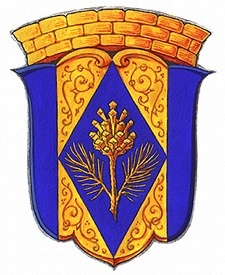 Утверждено Решением муниципального Совета внутригородского муниципального образования Санкт-Петербурга поселок Комарово от 21.12.2022 № 13-2 (в редакции Решения МС ВМО СПб поселок Комарово  от "20" февраля 2023 года № 2-1                                                                                                                                       (Приложение № 1 )                                                                                                                 Утверждено Решением муниципального Совета внутригородского муниципального образования Санкт-Петербурга поселок Комарово от 21.12.2022 № 13-2 (в редакции Решения МС ВМО СПб поселок Комарово  от "20" февраля 2023 года № 2-1                                                                                                                                       (Приложение № 1 )                                                                                                                 Утверждено Решением муниципального Совета внутригородского муниципального образования Санкт-Петербурга поселок Комарово от 21.12.2022 № 13-2 (в редакции Решения МС ВМО СПб поселок Комарово  от "20" февраля 2023 года № 2-1                                                                                                                                       (Приложение № 1 )                                                                                                                 ИСТОЧНИКИ ФИНАНСИРОВАНИЯ ДЕФИЦИТА МЕСТНОГО БЮДЖЕТА ВНУТРИГОРОДСКОГО МУНИЦИПАЛЬНОГО ОБРАЗОВАНИЯ САНКТ-ПЕТЕРБУРГА поселок КОМАРОВО на 2023 год                     ИСТОЧНИКИ ФИНАНСИРОВАНИЯ ДЕФИЦИТА МЕСТНОГО БЮДЖЕТА ВНУТРИГОРОДСКОГО МУНИЦИПАЛЬНОГО ОБРАЗОВАНИЯ САНКТ-ПЕТЕРБУРГА поселок КОМАРОВО на 2023 год                     ИСТОЧНИКИ ФИНАНСИРОВАНИЯ ДЕФИЦИТА МЕСТНОГО БЮДЖЕТА ВНУТРИГОРОДСКОГО МУНИЦИПАЛЬНОГО ОБРАЗОВАНИЯ САНКТ-ПЕТЕРБУРГА поселок КОМАРОВО на 2023 год                     ИСТОЧНИКИ ФИНАНСИРОВАНИЯ ДЕФИЦИТА МЕСТНОГО БЮДЖЕТА ВНУТРИГОРОДСКОГО МУНИЦИПАЛЬНОГО ОБРАЗОВАНИЯ САНКТ-ПЕТЕРБУРГА поселок КОМАРОВО на 2023 год                     ИСТОЧНИКИ ФИНАНСИРОВАНИЯ ДЕФИЦИТА МЕСТНОГО БЮДЖЕТА ВНУТРИГОРОДСКОГО МУНИЦИПАЛЬНОГО ОБРАЗОВАНИЯ САНКТ-ПЕТЕРБУРГА поселок КОМАРОВО на 2023 год                                                                                               (тыс. руб.)                                                                          (тыс. руб.)                                                                          (тыс. руб.)Код главного администратораКод бюджетной классификацииКод бюджетной классификацииНаименование СуммаСумма00001 00 00 00 00 0000 00001 00 00 00 00 0000 000ИСТОЧНИКИ ВНУТРЕННЕГО ФИНАНСИРОВАНИЯ ДЕФИЦИТОВ БЮДЖЕТОВ14 435,914 435,9000 01 05 00 00 00 0000 000 01 05 00 00 00 0000 000Изменение остатков средств на счетах по учету средств бюджета14 435,914 435,9000 01 05 00 00 00 0000 500 01 05 00 00 00 0000 500Увеличение остатков средств бюджетов14 435,914 435,9000 01 05 02 00 00 0000 500 01 05 02 00 00 0000 500Увеличение прочих остатков средств бюджетов-94 858,9-94 858,9000 01 05 02 01 00 0000 500 01 05 02 01 00 0000 500Увеличение прочих остатков денежных средств бюджетов -94 858,9-94 858,9000 01 05 02 01 03 0000 500 01 05 02 01 03 0000 500Увеличение прочих остатков денежных средств бюджетов внутригородских муниципальных образований городов федерального значения -94 858,9-94 858,9885 01 05 02 01 03 0000 510 01 05 02 01 03 0000 510Увеличение прочих остатков денежных средств бюджетов внутригородских муниципальных образований городов федерального значения-94 858,9  -94 858,9  000 01 05 00 00 00 0000 600 01 05 00 00 00 0000 600Уменьшение остатков средств бюджетов109 294,8  109 294,8  000 01 05 02 00 00 0000 600 01 05 02 00 00 0000 600Уменьшение прочих остатков средств бюджетов109 294,8  109 294,8  000 01 05 02 01 00 0000 600 01 05 02 01 00 0000 600Уменьшение прочих остатков денежных средств бюджетов 109 294,8  109 294,8  000 01 05 02 01 03 0000 600 01 05 02 01 03 0000 600Увеличение прочих остатков денежных средств бюджетов внутригородских муниципальных образований городов федерального значения 109 294,8  109 294,8  885 01 05 02 01 03 0000 610 01 05 02 01 03 0000 610Уменьшение прочих остатков денежных средств бюджетов внутригородских муниципальных образований городов федерального значения109 294,8  109 294,8   Утверждено Решением муниципального Совета внутригородского муниципального образования Санкт-Петербурга поселок Комарово от 21.12.2022 № 13-2 (в редакции Решения МС ВМО СПб поселок Комарово  от "20" февраля 2023 года № 2-1(Приложение № 3)                                                                                                                  Утверждено Решением муниципального Совета внутригородского муниципального образования Санкт-Петербурга поселок Комарово от 21.12.2022 № 13-2 (в редакции Решения МС ВМО СПб поселок Комарово  от "20" февраля 2023 года № 2-1(Приложение № 3)                                                                                                                  Утверждено Решением муниципального Совета внутригородского муниципального образования Санкт-Петербурга поселок Комарово от 21.12.2022 № 13-2 (в редакции Решения МС ВМО СПб поселок Комарово  от "20" февраля 2023 года № 2-1(Приложение № 3)                                                                                                                  Утверждено Решением муниципального Совета внутригородского муниципального образования Санкт-Петербурга поселок Комарово от 21.12.2022 № 13-2 (в редакции Решения МС ВМО СПб поселок Комарово  от "20" февраля 2023 года № 2-1(Приложение № 3)                                                                                                                 ДОХОДЫместного бюджета внутригородского муниципального образования Санкт-Петербурга поселок Комарово на 2023 годДОХОДЫместного бюджета внутригородского муниципального образования Санкт-Петербурга поселок Комарово на 2023 годДОХОДЫместного бюджета внутригородского муниципального образования Санкт-Петербурга поселок Комарово на 2023 годДОХОДЫместного бюджета внутригородского муниципального образования Санкт-Петербурга поселок Комарово на 2023 годДОХОДЫместного бюджета внутригородского муниципального образования Санкт-Петербурга поселок Комарово на 2023 годДОХОДЫместного бюджета внутригородского муниципального образования Санкт-Петербурга поселок Комарово на 2023 год(тысяч рублей)(тысяч рублей)(тысяч рублей)(тысяч рублей)Код бюджетной классификацииКод бюджетной классификацииИсточники доходовИсточники доходовИсточники доходовСумма                        000 1 00 00000 00 0000 000000 1 00 00000 00 0000 000НАЛОГОВЫЕ И НЕНАЛОГОВЫЕ ДОХОДЫНАЛОГОВЫЕ И НЕНАЛОГОВЫЕ ДОХОДЫНАЛОГОВЫЕ И НЕНАЛОГОВЫЕ ДОХОДЫ131,4  000 1 01 00000 00 0000 000000 1 01 00000 00 0000 000НАЛОГИ НА ПРИБЫЛЬ, ДОХОДЫНАЛОГИ НА ПРИБЫЛЬ, ДОХОДЫНАЛОГИ НА ПРИБЫЛЬ, ДОХОДЫ131,4  000 1 01 02000 01 0000 110000 1 01 02000 01 0000 110Налог на доходы физических лицНалог на доходы физических лицНалог на доходы физических лиц131,4  182 1 01 02010 01 0000 110182 1 01 02010 01 0000 110Налог на доходы физических лиц с доходов, источником которых является налоговый агент, за исключением доходов, в отношении которых исчисление и уплата налога осуществляются в соответствии со статьями 227, 227.1 и 228 Налогового кодекса Российской ФедерацииНалог на доходы физических лиц с доходов, источником которых является налоговый агент, за исключением доходов, в отношении которых исчисление и уплата налога осуществляются в соответствии со статьями 227, 227.1 и 228 Налогового кодекса Российской ФедерацииНалог на доходы физических лиц с доходов, источником которых является налоговый агент, за исключением доходов, в отношении которых исчисление и уплата налога осуществляются в соответствии со статьями 227, 227.1 и 228 Налогового кодекса Российской Федерации131,4  000 2 00 00000 00 0000 000000 2 00 00000 00 0000 000БЕЗВОЗМЕЗДНЫЕ   ПОСТУПЛЕНИЯ БЕЗВОЗМЕЗДНЫЕ   ПОСТУПЛЕНИЯ БЕЗВОЗМЕЗДНЫЕ   ПОСТУПЛЕНИЯ 94 727,5  000 2 02 00000 00 0000 000000 2 02 00000 00 0000 000БЕЗВОЗМЕЗДНЫЕ ПОСТУПЛЕНИЯ ОТ ДРУГИХ БЮДЖЕТОВ БЮДЖЕТНОЙ СИСТЕМЫ РОССИЙСКОЙ ФЕДЕРАЦИИБЕЗВОЗМЕЗДНЫЕ ПОСТУПЛЕНИЯ ОТ ДРУГИХ БЮДЖЕТОВ БЮДЖЕТНОЙ СИСТЕМЫ РОССИЙСКОЙ ФЕДЕРАЦИИБЕЗВОЗМЕЗДНЫЕ ПОСТУПЛЕНИЯ ОТ ДРУГИХ БЮДЖЕТОВ БЮДЖЕТНОЙ СИСТЕМЫ РОССИЙСКОЙ ФЕДЕРАЦИИ94 727,5  000 2 02 10001 00 0000 150000 2 02 10001 00 0000 150Дотации бюджетам бюджетной системы Российской ФедерацииДотации бюджетам бюджетной системы Российской ФедерацииДотации бюджетам бюджетной системы Российской Федерации73 418,9  885 2 02 15001 03 0000 150885 2 02 15001 03 0000 150Дотации бюджетам внутригородских муниципальных образований городов федерального значения на выравнивание бюджетной обеспеченностиДотации бюджетам внутригородских муниципальных образований городов федерального значения на выравнивание бюджетной обеспеченностиДотации бюджетам внутригородских муниципальных образований городов федерального значения на выравнивание бюджетной обеспеченности73 418,9  000 2 02 29999 00 0000 150000 2 02 29999 00 0000 150Прочие субсидииПрочие субсидииПрочие субсидии20 156,9  885 2 02 29999 03 0000 150885 2 02 29999 03 0000 150Прочие субсидии бюджетам внутригородских муниципальных образований городов федерального значенияПрочие субсидии бюджетам внутригородских муниципальных образований городов федерального значенияПрочие субсидии бюджетам внутригородских муниципальных образований городов федерального значения20 156,9  000 2 02 30000 00 0000 150000 2 02 30000 00 0000 150Субвенции бюджетам бюджетной системы Российской ФедерацииСубвенции бюджетам бюджетной системы Российской ФедерацииСубвенции бюджетам бюджетной системы Российской Федерации1 151,7  000 2 02 30024 03 0000 150000 2 02 30024 03 0000 150Субвенции бюджетам внутригородских муниципальных образований городов федерального значения на выполнение передаваемых полномочий субъектов Российской ФедерацииСубвенции бюджетам внутригородских муниципальных образований городов федерального значения на выполнение передаваемых полномочий субъектов Российской ФедерацииСубвенции бюджетам внутригородских муниципальных образований городов федерального значения на выполнение передаваемых полномочий субъектов Российской Федерации1 151,7  885 2 02 30024 03 0100 150885 2 02 30024 03 0100 150Субвенции бюджетам внутригородских муниципальных образований Санкт- Петербурга на выполнение отдельных государственных полномочий Санкт- Петербурга по организации и осуществлению деятельности по опеке и попечительствуСубвенции бюджетам внутригородских муниципальных образований Санкт- Петербурга на выполнение отдельных государственных полномочий Санкт- Петербурга по организации и осуществлению деятельности по опеке и попечительствуСубвенции бюджетам внутригородских муниципальных образований Санкт- Петербурга на выполнение отдельных государственных полномочий Санкт- Петербурга по организации и осуществлению деятельности по опеке и попечительству1 142,9  885 2 02 30024 03 0200 150885 2 02 30024 03 0200 150Субвенции бюджетам внутригородских муниципальных образований Санкт- Петербурга на выполнение отдельного государственного полномочия Санкт- Петербурга по определению должностных лиц, уполномоченных составлять протоколы об административных правонарушениях, и составлению протоколов об административных правонарушенияхСубвенции бюджетам внутригородских муниципальных образований Санкт- Петербурга на выполнение отдельного государственного полномочия Санкт- Петербурга по определению должностных лиц, уполномоченных составлять протоколы об административных правонарушениях, и составлению протоколов об административных правонарушенияхСубвенции бюджетам внутригородских муниципальных образований Санкт- Петербурга на выполнение отдельного государственного полномочия Санкт- Петербурга по определению должностных лиц, уполномоченных составлять протоколы об административных правонарушениях, и составлению протоколов об административных правонарушениях8,8  ВСЕГО ДОХОДОВВСЕГО ДОХОДОВ94 858,9  Утверждено Решением муниципального Совета внутригородского муниципального образования Санкт-Петербурга поселок Комарово от 21.12.2022 № 13-2 (в редакции Решения МС ВМО СПб поселок Комарово от "20" февраля 2023 года № 2-1(Приложение № 5)                                                                                                                 Утверждено Решением муниципального Совета внутригородского муниципального образования Санкт-Петербурга поселок Комарово от 21.12.2022 № 13-2 (в редакции Решения МС ВМО СПб поселок Комарово от "20" февраля 2023 года № 2-1(Приложение № 5)                                                                                                                 Утверждено Решением муниципального Совета внутригородского муниципального образования Санкт-Петербурга поселок Комарово от 21.12.2022 № 13-2 (в редакции Решения МС ВМО СПб поселок Комарово от "20" февраля 2023 года № 2-1(Приложение № 5)                                                                                                                 Утверждено Решением муниципального Совета внутригородского муниципального образования Санкт-Петербурга поселок Комарово от 21.12.2022 № 13-2 (в редакции Решения МС ВМО СПб поселок Комарово от "20" февраля 2023 года № 2-1(Приложение № 5)                                                                                                                 Утверждено Решением муниципального Совета внутригородского муниципального образования Санкт-Петербурга поселок Комарово от 21.12.2022 № 13-2 (в редакции Решения МС ВМО СПб поселок Комарово от "20" февраля 2023 года № 2-1(Приложение № 5)                                                                                                                 Утверждено Решением муниципального Совета внутригородского муниципального образования Санкт-Петербурга поселок Комарово от 21.12.2022 № 13-2 (в редакции Решения МС ВМО СПб поселок Комарово от "20" февраля 2023 года № 2-1(Приложение № 5)                                                                                                                 Утверждено Решением муниципального Совета внутригородского муниципального образования Санкт-Петербурга поселок Комарово от 21.12.2022 № 13-2 (в редакции Решения МС ВМО СПб поселок Комарово от "20" февраля 2023 года № 2-1(Приложение № 5)                                                                                                                 Утверждено Решением муниципального Совета внутригородского муниципального образования Санкт-Петербурга поселок Комарово от 21.12.2022 № 13-2 (в редакции Решения МС ВМО СПб поселок Комарово от "20" февраля 2023 года № 2-1(Приложение № 5)                                                                                                                 Утверждено Решением муниципального Совета внутригородского муниципального образования Санкт-Петербурга поселок Комарово от 21.12.2022 № 13-2 (в редакции Решения МС ВМО СПб поселок Комарово от "20" февраля 2023 года № 2-1(Приложение № 5)                                                                                                                 РАСПРЕДЕЛЕНИЕ БЮДЖЕТНЫХ АССИГНОВАНИЙРАСПРЕДЕЛЕНИЕ БЮДЖЕТНЫХ АССИГНОВАНИЙРАСПРЕДЕЛЕНИЕ БЮДЖЕТНЫХ АССИГНОВАНИЙРАСПРЕДЕЛЕНИЕ БЮДЖЕТНЫХ АССИГНОВАНИЙРАСПРЕДЕЛЕНИЕ БЮДЖЕТНЫХ АССИГНОВАНИЙРАСПРЕДЕЛЕНИЕ БЮДЖЕТНЫХ АССИГНОВАНИЙРАСПРЕДЕЛЕНИЕ БЮДЖЕТНЫХ АССИГНОВАНИЙРАСПРЕДЕЛЕНИЕ БЮДЖЕТНЫХ АССИГНОВАНИЙРАСПРЕДЕЛЕНИЕ БЮДЖЕТНЫХ АССИГНОВАНИЙРАСПРЕДЕЛЕНИЕ БЮДЖЕТНЫХ АССИГНОВАНИЙРАСПРЕДЕЛЕНИЕ БЮДЖЕТНЫХ АССИГНОВАНИЙРАСПРЕДЕЛЕНИЕ БЮДЖЕТНЫХ АССИГНОВАНИЙРАСПРЕДЕЛЕНИЕ БЮДЖЕТНЫХ АССИГНОВАНИЙРАСПРЕДЕЛЕНИЕ БЮДЖЕТНЫХ АССИГНОВАНИЙРАСПРЕДЕЛЕНИЕ БЮДЖЕТНЫХ АССИГНОВАНИЙместного бюджета внутригородского муниципального образования Санкт-Петербурга поселок Комарово на 2023 годместного бюджета внутригородского муниципального образования Санкт-Петербурга поселок Комарово на 2023 годместного бюджета внутригородского муниципального образования Санкт-Петербурга поселок Комарово на 2023 годместного бюджета внутригородского муниципального образования Санкт-Петербурга поселок Комарово на 2023 годместного бюджета внутригородского муниципального образования Санкт-Петербурга поселок Комарово на 2023 годместного бюджета внутригородского муниципального образования Санкт-Петербурга поселок Комарово на 2023 годместного бюджета внутригородского муниципального образования Санкт-Петербурга поселок Комарово на 2023 годместного бюджета внутригородского муниципального образования Санкт-Петербурга поселок Комарово на 2023 годместного бюджета внутригородского муниципального образования Санкт-Петербурга поселок Комарово на 2023 годместного бюджета внутригородского муниципального образования Санкт-Петербурга поселок Комарово на 2023 годместного бюджета внутригородского муниципального образования Санкт-Петербурга поселок Комарово на 2023 годместного бюджета внутригородского муниципального образования Санкт-Петербурга поселок Комарово на 2023 годместного бюджета внутригородского муниципального образования Санкт-Петербурга поселок Комарово на 2023 годместного бюджета внутригородского муниципального образования Санкт-Петербурга поселок Комарово на 2023 годместного бюджета внутригородского муниципального образования Санкт-Петербурга поселок Комарово на 2023 год   (тысяч рублей)   (тысяч рублей)   (тысяч рублей)   (тысяч рублей)Наименование статейНаименование статейНаименование статейНаименование статейНаименование статейНаименование статейНаименование статейНаименование статейКод раздела подразделаКод раздела подразделаКод раздела подразделаКод целевой статьиКод целевой статьиКод вида расходКод вида расходСуммаСуммаНаименование статейНаименование статейНаименование статейНаименование статейНаименование статейНаименование статейНаименование статейНаименование статейКод раздела подразделаКод раздела подразделаКод раздела подразделаКод целевой статьиКод целевой статьиКод вида расходКод вида расходСуммаСуммаНаименование статейНаименование статейНаименование статейНаименование статейНаименование статейНаименование статейНаименование статейНаименование статейКод раздела подразделаКод раздела подразделаКод раздела подразделаКод целевой статьиКод целевой статьиКод вида расходКод вида расходСуммаСумма11111111333445566ОБЩЕГОСУДАРСТВЕННЫЕ ВОПРОСЫОБЩЕГОСУДАРСТВЕННЫЕ ВОПРОСЫОБЩЕГОСУДАРСТВЕННЫЕ ВОПРОСЫОБЩЕГОСУДАРСТВЕННЫЕ ВОПРОСЫОБЩЕГОСУДАРСТВЕННЫЕ ВОПРОСЫОБЩЕГОСУДАРСТВЕННЫЕ ВОПРОСЫОБЩЕГОСУДАРСТВЕННЫЕ ВОПРОСЫОБЩЕГОСУДАРСТВЕННЫЕ ВОПРОСЫ01000100010031 284,5  31 284,5  Функционирование высшего   должностного лица субъекта Российской Федерации и муниципального образованияФункционирование высшего   должностного лица субъекта Российской Федерации и муниципального образованияФункционирование высшего   должностного лица субъекта Российской Федерации и муниципального образованияФункционирование высшего   должностного лица субъекта Российской Федерации и муниципального образованияФункционирование высшего   должностного лица субъекта Российской Федерации и муниципального образованияФункционирование высшего   должностного лица субъекта Российской Федерации и муниципального образованияФункционирование высшего   должностного лица субъекта Российской Федерации и муниципального образованияФункционирование высшего   должностного лица субъекта Российской Федерации и муниципального образования0102010201021 700,3  1 700,3  Глава муниципального образования Глава муниципального образования Глава муниципального образования Глава муниципального образования Глава муниципального образования Глава муниципального образования Глава муниципального образования Глава муниципального образования 010201020102002 00 00 010002 00 00 0101 700,3  1 700,3  Расходы на выплату персоналу в целях обеспечения выполнения функций государственными (муниципальными) органами, казенными учреждениями, органами управления государственными внебюджетными фондамиРасходы на выплату персоналу в целях обеспечения выполнения функций государственными (муниципальными) органами, казенными учреждениями, органами управления государственными внебюджетными фондамиРасходы на выплату персоналу в целях обеспечения выполнения функций государственными (муниципальными) органами, казенными учреждениями, органами управления государственными внебюджетными фондамиРасходы на выплату персоналу в целях обеспечения выполнения функций государственными (муниципальными) органами, казенными учреждениями, органами управления государственными внебюджетными фондамиРасходы на выплату персоналу в целях обеспечения выполнения функций государственными (муниципальными) органами, казенными учреждениями, органами управления государственными внебюджетными фондамиРасходы на выплату персоналу в целях обеспечения выполнения функций государственными (муниципальными) органами, казенными учреждениями, органами управления государственными внебюджетными фондамиРасходы на выплату персоналу в целях обеспечения выполнения функций государственными (муниципальными) органами, казенными учреждениями, органами управления государственными внебюджетными фондамиРасходы на выплату персоналу в целях обеспечения выполнения функций государственными (муниципальными) органами, казенными учреждениями, органами управления государственными внебюджетными фондами010201020102002 00 00 010002 00 00 0101001001 700,3  1 700,3  Расходы на выплату персоналу государственных (муниципальных) органовРасходы на выплату персоналу государственных (муниципальных) органовРасходы на выплату персоналу государственных (муниципальных) органовРасходы на выплату персоналу государственных (муниципальных) органовРасходы на выплату персоналу государственных (муниципальных) органовРасходы на выплату персоналу государственных (муниципальных) органовРасходы на выплату персоналу государственных (муниципальных) органовРасходы на выплату персоналу государственных (муниципальных) органов010201020102002 00 00 010002 00 00 0101201201 700,3  1 700,3  Функционирование законодательных (представительных) органов государственной власти и представительных органов муниципального образованияФункционирование законодательных (представительных) органов государственной власти и представительных органов муниципального образованияФункционирование законодательных (представительных) органов государственной власти и представительных органов муниципального образованияФункционирование законодательных (представительных) органов государственной власти и представительных органов муниципального образованияФункционирование законодательных (представительных) органов государственной власти и представительных органов муниципального образованияФункционирование законодательных (представительных) органов государственной власти и представительных органов муниципального образованияФункционирование законодательных (представительных) органов государственной власти и представительных органов муниципального образованияФункционирование законодательных (представительных) органов государственной власти и представительных органов муниципального образования0103010301033 313,6  3 313,6  Расходы на содержание и обеспечение деятельности представительного органа муниципального образованияРасходы на содержание и обеспечение деятельности представительного органа муниципального образованияРасходы на содержание и обеспечение деятельности представительного органа муниципального образованияРасходы на содержание и обеспечение деятельности представительного органа муниципального образованияРасходы на содержание и обеспечение деятельности представительного органа муниципального образованияРасходы на содержание и обеспечение деятельности представительного органа муниципального образованияРасходы на содержание и обеспечение деятельности представительного органа муниципального образованияРасходы на содержание и обеспечение деятельности представительного органа муниципального образования010301030103002 00 00 021002 00 00 0213 059,0  3 059,0  Расходы на выплату персоналу в целях обеспечения выполнения функций государственными (муниципальными) органами, казенными учреждениями, органами управления государственными внебюджетными фондамиРасходы на выплату персоналу в целях обеспечения выполнения функций государственными (муниципальными) органами, казенными учреждениями, органами управления государственными внебюджетными фондамиРасходы на выплату персоналу в целях обеспечения выполнения функций государственными (муниципальными) органами, казенными учреждениями, органами управления государственными внебюджетными фондамиРасходы на выплату персоналу в целях обеспечения выполнения функций государственными (муниципальными) органами, казенными учреждениями, органами управления государственными внебюджетными фондамиРасходы на выплату персоналу в целях обеспечения выполнения функций государственными (муниципальными) органами, казенными учреждениями, органами управления государственными внебюджетными фондамиРасходы на выплату персоналу в целях обеспечения выполнения функций государственными (муниципальными) органами, казенными учреждениями, органами управления государственными внебюджетными фондамиРасходы на выплату персоналу в целях обеспечения выполнения функций государственными (муниципальными) органами, казенными учреждениями, органами управления государственными внебюджетными фондамиРасходы на выплату персоналу в целях обеспечения выполнения функций государственными (муниципальными) органами, казенными учреждениями, органами управления государственными внебюджетными фондами010301030103002 00 00 021002 00 00 0211001002 425,0  2 425,0  Расходы на выплату персоналу государственных (муниципальных) органовРасходы на выплату персоналу государственных (муниципальных) органовРасходы на выплату персоналу государственных (муниципальных) органовРасходы на выплату персоналу государственных (муниципальных) органовРасходы на выплату персоналу государственных (муниципальных) органовРасходы на выплату персоналу государственных (муниципальных) органовРасходы на выплату персоналу государственных (муниципальных) органовРасходы на выплату персоналу государственных (муниципальных) органов010301030103002 00 00 021002 00 00 0211201202 425,0  2 425,0  Закупка товаров, работ и услуг для государственных (муниципальных) нуждЗакупка товаров, работ и услуг для государственных (муниципальных) нуждЗакупка товаров, работ и услуг для государственных (муниципальных) нуждЗакупка товаров, работ и услуг для государственных (муниципальных) нуждЗакупка товаров, работ и услуг для государственных (муниципальных) нуждЗакупка товаров, работ и услуг для государственных (муниципальных) нуждЗакупка товаров, работ и услуг для государственных (муниципальных) нуждЗакупка товаров, работ и услуг для государственных (муниципальных) нужд010301030103002 00 00 021002 00 00 021200200620,8  620,8  Иные закупки товаров, работ и услуг для обеспечения государственных (муниципальных) нуждИные закупки товаров, работ и услуг для обеспечения государственных (муниципальных) нуждИные закупки товаров, работ и услуг для обеспечения государственных (муниципальных) нуждИные закупки товаров, работ и услуг для обеспечения государственных (муниципальных) нуждИные закупки товаров, работ и услуг для обеспечения государственных (муниципальных) нуждИные закупки товаров, работ и услуг для обеспечения государственных (муниципальных) нуждИные закупки товаров, работ и услуг для обеспечения государственных (муниципальных) нуждИные закупки товаров, работ и услуг для обеспечения государственных (муниципальных) нужд010301030103002 00 00 021002 00 00 021240240620,8  620,8  Иные бюджетные ассигнованияИные бюджетные ассигнованияИные бюджетные ассигнованияИные бюджетные ассигнованияИные бюджетные ассигнованияИные бюджетные ассигнованияИные бюджетные ассигнованияИные бюджетные ассигнования010301030103002 00 00 021002 00 00 02180080013,2  13,2  Уплата налогов, сборов и иных платежейУплата налогов, сборов и иных платежейУплата налогов, сборов и иных платежейУплата налогов, сборов и иных платежейУплата налогов, сборов и иных платежейУплата налогов, сборов и иных платежейУплата налогов, сборов и иных платежейУплата налогов, сборов и иных платежей010301030103002 00 00 021002 00 00 02185085013,2  13,2  Компенсация депутатам муниципального совета, членам выборных органов местного самоуправления, выборным должностным лицам местного самоуправления, осуществляющим свои полномочия на непостоянной основе, расходов в связи с осуществлением ими своих мандатовКомпенсация депутатам муниципального совета, членам выборных органов местного самоуправления, выборным должностным лицам местного самоуправления, осуществляющим свои полномочия на непостоянной основе, расходов в связи с осуществлением ими своих мандатовКомпенсация депутатам муниципального совета, членам выборных органов местного самоуправления, выборным должностным лицам местного самоуправления, осуществляющим свои полномочия на непостоянной основе, расходов в связи с осуществлением ими своих мандатовКомпенсация депутатам муниципального совета, членам выборных органов местного самоуправления, выборным должностным лицам местного самоуправления, осуществляющим свои полномочия на непостоянной основе, расходов в связи с осуществлением ими своих мандатовКомпенсация депутатам муниципального совета, членам выборных органов местного самоуправления, выборным должностным лицам местного самоуправления, осуществляющим свои полномочия на непостоянной основе, расходов в связи с осуществлением ими своих мандатовКомпенсация депутатам муниципального совета, членам выборных органов местного самоуправления, выборным должностным лицам местного самоуправления, осуществляющим свои полномочия на непостоянной основе, расходов в связи с осуществлением ими своих мандатовКомпенсация депутатам муниципального совета, членам выборных органов местного самоуправления, выборным должностным лицам местного самоуправления, осуществляющим свои полномочия на непостоянной основе, расходов в связи с осуществлением ими своих мандатовКомпенсация депутатам муниципального совета, членам выборных органов местного самоуправления, выборным должностным лицам местного самоуправления, осуществляющим свои полномочия на непостоянной основе, расходов в связи с осуществлением ими своих мандатов010301030103002 00 00 022002 00 00 022138,6  138,6  Расходы на выплату персоналу в целях обеспечения выполнения функций государственными (муниципальными) органами, казенными учреждениями, органами управления государственными внебюджетными фондамиРасходы на выплату персоналу в целях обеспечения выполнения функций государственными (муниципальными) органами, казенными учреждениями, органами управления государственными внебюджетными фондамиРасходы на выплату персоналу в целях обеспечения выполнения функций государственными (муниципальными) органами, казенными учреждениями, органами управления государственными внебюджетными фондамиРасходы на выплату персоналу в целях обеспечения выполнения функций государственными (муниципальными) органами, казенными учреждениями, органами управления государственными внебюджетными фондамиРасходы на выплату персоналу в целях обеспечения выполнения функций государственными (муниципальными) органами, казенными учреждениями, органами управления государственными внебюджетными фондамиРасходы на выплату персоналу в целях обеспечения выполнения функций государственными (муниципальными) органами, казенными учреждениями, органами управления государственными внебюджетными фондамиРасходы на выплату персоналу в целях обеспечения выполнения функций государственными (муниципальными) органами, казенными учреждениями, органами управления государственными внебюджетными фондамиРасходы на выплату персоналу в целях обеспечения выполнения функций государственными (муниципальными) органами, казенными учреждениями, органами управления государственными внебюджетными фондами010301030103002 00 00 022002 00 00 022100100138,6  138,6  Расходы на выплату персоналу государственных (муниципальных) органовРасходы на выплату персоналу государственных (муниципальных) органовРасходы на выплату персоналу государственных (муниципальных) органовРасходы на выплату персоналу государственных (муниципальных) органовРасходы на выплату персоналу государственных (муниципальных) органовРасходы на выплату персоналу государственных (муниципальных) органовРасходы на выплату персоналу государственных (муниципальных) органовРасходы на выплату персоналу государственных (муниципальных) органов010301030103002 00 00 022002 00 00 022120120138,6  138,6  Расходы по уплате членских взносов на осуществление деятельности Совета муниципальных образований Санкт-Петербурга и содержание его органовРасходы по уплате членских взносов на осуществление деятельности Совета муниципальных образований Санкт-Петербурга и содержание его органовРасходы по уплате членских взносов на осуществление деятельности Совета муниципальных образований Санкт-Петербурга и содержание его органовРасходы по уплате членских взносов на осуществление деятельности Совета муниципальных образований Санкт-Петербурга и содержание его органовРасходы по уплате членских взносов на осуществление деятельности Совета муниципальных образований Санкт-Петербурга и содержание его органовРасходы по уплате членских взносов на осуществление деятельности Совета муниципальных образований Санкт-Петербурга и содержание его органовРасходы по уплате членских взносов на осуществление деятельности Совета муниципальных образований Санкт-Петербурга и содержание его органовРасходы по уплате членских взносов на осуществление деятельности Совета муниципальных образований Санкт-Петербурга и содержание его органов010301030103092 00 00441092 00 00441116,0  116,0  Иные бюджетные ассигнованияИные бюджетные ассигнованияИные бюджетные ассигнованияИные бюджетные ассигнованияИные бюджетные ассигнованияИные бюджетные ассигнованияИные бюджетные ассигнованияИные бюджетные ассигнования010301030103092 00 00441092 00 00441800800116,0  116,0  Уплата налогов, сборов и иных платежейУплата налогов, сборов и иных платежейУплата налогов, сборов и иных платежейУплата налогов, сборов и иных платежейУплата налогов, сборов и иных платежейУплата налогов, сборов и иных платежейУплата налогов, сборов и иных платежейУплата налогов, сборов и иных платежей010301030103092 00 00441092 00 00441850850116,0  116,0  Функционирование Правительства Российской Федерации, высших исполнительных органов государственной власти субъектов Российской Федерации, местных администрацийФункционирование Правительства Российской Федерации, высших исполнительных органов государственной власти субъектов Российской Федерации, местных администрацийФункционирование Правительства Российской Федерации, высших исполнительных органов государственной власти субъектов Российской Федерации, местных администрацийФункционирование Правительства Российской Федерации, высших исполнительных органов государственной власти субъектов Российской Федерации, местных администрацийФункционирование Правительства Российской Федерации, высших исполнительных органов государственной власти субъектов Российской Федерации, местных администрацийФункционирование Правительства Российской Федерации, высших исполнительных органов государственной власти субъектов Российской Федерации, местных администрацийФункционирование Правительства Российской Федерации, высших исполнительных органов государственной власти субъектов Российской Федерации, местных администрацийФункционирование Правительства Российской Федерации, высших исполнительных органов государственной власти субъектов Российской Федерации, местных администраций01040104010425 664,8  25 664,8  Расходы на содержание и обеспечение деятельности Местной администрации (исполнительно-распорядительного органа) муниципального образованияРасходы на содержание и обеспечение деятельности Местной администрации (исполнительно-распорядительного органа) муниципального образованияРасходы на содержание и обеспечение деятельности Местной администрации (исполнительно-распорядительного органа) муниципального образованияРасходы на содержание и обеспечение деятельности Местной администрации (исполнительно-распорядительного органа) муниципального образованияРасходы на содержание и обеспечение деятельности Местной администрации (исполнительно-распорядительного органа) муниципального образованияРасходы на содержание и обеспечение деятельности Местной администрации (исполнительно-распорядительного органа) муниципального образованияРасходы на содержание и обеспечение деятельности Местной администрации (исполнительно-распорядительного органа) муниципального образованияРасходы на содержание и обеспечение деятельности Местной администрации (исполнительно-распорядительного органа) муниципального образования010401040104002 00 00 031002 00 00 03122 821,6  22 821,6  Расходы на выплату персоналу в целях обеспечения выполнения функций государственными (муниципальными) органами, казенными учреждениями, органами управления государственными внебюджетными фондамиРасходы на выплату персоналу в целях обеспечения выполнения функций государственными (муниципальными) органами, казенными учреждениями, органами управления государственными внебюджетными фондамиРасходы на выплату персоналу в целях обеспечения выполнения функций государственными (муниципальными) органами, казенными учреждениями, органами управления государственными внебюджетными фондамиРасходы на выплату персоналу в целях обеспечения выполнения функций государственными (муниципальными) органами, казенными учреждениями, органами управления государственными внебюджетными фондамиРасходы на выплату персоналу в целях обеспечения выполнения функций государственными (муниципальными) органами, казенными учреждениями, органами управления государственными внебюджетными фондамиРасходы на выплату персоналу в целях обеспечения выполнения функций государственными (муниципальными) органами, казенными учреждениями, органами управления государственными внебюджетными фондамиРасходы на выплату персоналу в целях обеспечения выполнения функций государственными (муниципальными) органами, казенными учреждениями, органами управления государственными внебюджетными фондамиРасходы на выплату персоналу в целях обеспечения выполнения функций государственными (муниципальными) органами, казенными учреждениями, органами управления государственными внебюджетными фондами010401040104002 00 00 031002 00 00 0311001005 998,4  5 998,4  Расходы на выплату персоналу государственных (муниципальных) органовРасходы на выплату персоналу государственных (муниципальных) органовРасходы на выплату персоналу государственных (муниципальных) органовРасходы на выплату персоналу государственных (муниципальных) органовРасходы на выплату персоналу государственных (муниципальных) органовРасходы на выплату персоналу государственных (муниципальных) органовРасходы на выплату персоналу государственных (муниципальных) органовРасходы на выплату персоналу государственных (муниципальных) органов010401040104002 00 00 031002 00 00 0311201205 998,4  5 998,4  Закупка товаров, работ и услуг для государственных (муниципальных) нуждЗакупка товаров, работ и услуг для государственных (муниципальных) нуждЗакупка товаров, работ и услуг для государственных (муниципальных) нуждЗакупка товаров, работ и услуг для государственных (муниципальных) нуждЗакупка товаров, работ и услуг для государственных (муниципальных) нуждЗакупка товаров, работ и услуг для государственных (муниципальных) нуждЗакупка товаров, работ и услуг для государственных (муниципальных) нуждЗакупка товаров, работ и услуг для государственных (муниципальных) нужд010401040104002 00 00 031002 00 00 03120020016 823,2  16 823,2  Иные закупки товаров, работ и услуг для обеспечения государственных (муниципальных) нуждИные закупки товаров, работ и услуг для обеспечения государственных (муниципальных) нуждИные закупки товаров, работ и услуг для обеспечения государственных (муниципальных) нуждИные закупки товаров, работ и услуг для обеспечения государственных (муниципальных) нуждИные закупки товаров, работ и услуг для обеспечения государственных (муниципальных) нуждИные закупки товаров, работ и услуг для обеспечения государственных (муниципальных) нуждИные закупки товаров, работ и услуг для обеспечения государственных (муниципальных) нуждИные закупки товаров, работ и услуг для обеспечения государственных (муниципальных) нужд010401040104002 00 00 031002 00 00 03124024016 823,2  16 823,2  Глава местной администрации (исполнительно-распорядительного органа муниципального образования)Глава местной администрации (исполнительно-распорядительного органа муниципального образования)Глава местной администрации (исполнительно-распорядительного органа муниципального образования)Глава местной администрации (исполнительно-распорядительного органа муниципального образования)Глава местной администрации (исполнительно-распорядительного органа муниципального образования)Глава местной администрации (исполнительно-распорядительного органа муниципального образования)Глава местной администрации (исполнительно-распорядительного органа муниципального образования)Глава местной администрации (исполнительно-распорядительного органа муниципального образования)010401040104002 00 00 032002 00 00 0321 700,3  1 700,3  Расходы на выплату персоналу в целях обеспечения выполнения функций государственными (муниципальными) органами, казенными учреждениями, органами управления государственными внебюджетными фондамиРасходы на выплату персоналу в целях обеспечения выполнения функций государственными (муниципальными) органами, казенными учреждениями, органами управления государственными внебюджетными фондамиРасходы на выплату персоналу в целях обеспечения выполнения функций государственными (муниципальными) органами, казенными учреждениями, органами управления государственными внебюджетными фондамиРасходы на выплату персоналу в целях обеспечения выполнения функций государственными (муниципальными) органами, казенными учреждениями, органами управления государственными внебюджетными фондамиРасходы на выплату персоналу в целях обеспечения выполнения функций государственными (муниципальными) органами, казенными учреждениями, органами управления государственными внебюджетными фондамиРасходы на выплату персоналу в целях обеспечения выполнения функций государственными (муниципальными) органами, казенными учреждениями, органами управления государственными внебюджетными фондамиРасходы на выплату персоналу в целях обеспечения выполнения функций государственными (муниципальными) органами, казенными учреждениями, органами управления государственными внебюджетными фондамиРасходы на выплату персоналу в целях обеспечения выполнения функций государственными (муниципальными) органами, казенными учреждениями, органами управления государственными внебюджетными фондами010401040104002 00 00 032002 00 00 0321001001 700,3  1 700,3  Расходы на выплату персоналу государственных (муниципальных) органовРасходы на выплату персоналу государственных (муниципальных) органовРасходы на выплату персоналу государственных (муниципальных) органовРасходы на выплату персоналу государственных (муниципальных) органовРасходы на выплату персоналу государственных (муниципальных) органовРасходы на выплату персоналу государственных (муниципальных) органовРасходы на выплату персоналу государственных (муниципальных) органовРасходы на выплату персоналу государственных (муниципальных) органов010401040104002 00 00 032002 00 00 0321201201 700,3  1 700,3  Расходы на исполнение государственного полномочия Санкт-Петербурга по организации и осуществлению деятельности по опеке и попечительству за счет средств субвенций из бюджета Санкт-ПетербургаРасходы на исполнение государственного полномочия Санкт-Петербурга по организации и осуществлению деятельности по опеке и попечительству за счет средств субвенций из бюджета Санкт-ПетербургаРасходы на исполнение государственного полномочия Санкт-Петербурга по организации и осуществлению деятельности по опеке и попечительству за счет средств субвенций из бюджета Санкт-ПетербургаРасходы на исполнение государственного полномочия Санкт-Петербурга по организации и осуществлению деятельности по опеке и попечительству за счет средств субвенций из бюджета Санкт-ПетербургаРасходы на исполнение государственного полномочия Санкт-Петербурга по организации и осуществлению деятельности по опеке и попечительству за счет средств субвенций из бюджета Санкт-ПетербургаРасходы на исполнение государственного полномочия Санкт-Петербурга по организации и осуществлению деятельности по опеке и попечительству за счет средств субвенций из бюджета Санкт-ПетербургаРасходы на исполнение государственного полномочия Санкт-Петербурга по организации и осуществлению деятельности по опеке и попечительству за счет средств субвенций из бюджета Санкт-ПетербургаРасходы на исполнение государственного полномочия Санкт-Петербурга по организации и осуществлению деятельности по опеке и попечительству за счет средств субвенций из бюджета Санкт-Петербурга010401040104002 00 G0 850002 00 G0 8501 142,9  1 142,9  Расходы на выплату персоналу в целях обеспечения выполнения функций государственными (муниципальными) органами, казенными учреждениями, органами управления государственными внебюджетными фондамиРасходы на выплату персоналу в целях обеспечения выполнения функций государственными (муниципальными) органами, казенными учреждениями, органами управления государственными внебюджетными фондамиРасходы на выплату персоналу в целях обеспечения выполнения функций государственными (муниципальными) органами, казенными учреждениями, органами управления государственными внебюджетными фондамиРасходы на выплату персоналу в целях обеспечения выполнения функций государственными (муниципальными) органами, казенными учреждениями, органами управления государственными внебюджетными фондамиРасходы на выплату персоналу в целях обеспечения выполнения функций государственными (муниципальными) органами, казенными учреждениями, органами управления государственными внебюджетными фондамиРасходы на выплату персоналу в целях обеспечения выполнения функций государственными (муниципальными) органами, казенными учреждениями, органами управления государственными внебюджетными фондамиРасходы на выплату персоналу в целях обеспечения выполнения функций государственными (муниципальными) органами, казенными учреждениями, органами управления государственными внебюджетными фондамиРасходы на выплату персоналу в целях обеспечения выполнения функций государственными (муниципальными) органами, казенными учреждениями, органами управления государственными внебюджетными фондами010401040104002 00 G0 850002 00 G0 8501001001 047,3  1 047,3  Расходы на выплату персоналу государственных (муниципальных) органовРасходы на выплату персоналу государственных (муниципальных) органовРасходы на выплату персоналу государственных (муниципальных) органовРасходы на выплату персоналу государственных (муниципальных) органовРасходы на выплату персоналу государственных (муниципальных) органовРасходы на выплату персоналу государственных (муниципальных) органовРасходы на выплату персоналу государственных (муниципальных) органовРасходы на выплату персоналу государственных (муниципальных) органов010401040104002 00 G0 850002 00 G0 8501201201 047,3  1 047,3  Закупка товаров, работ и услуг для государственных (муниципальных) нуждЗакупка товаров, работ и услуг для государственных (муниципальных) нуждЗакупка товаров, работ и услуг для государственных (муниципальных) нуждЗакупка товаров, работ и услуг для государственных (муниципальных) нуждЗакупка товаров, работ и услуг для государственных (муниципальных) нуждЗакупка товаров, работ и услуг для государственных (муниципальных) нуждЗакупка товаров, работ и услуг для государственных (муниципальных) нуждЗакупка товаров, работ и услуг для государственных (муниципальных) нужд010401040104002 00 G0 850002 00 G0 85020020095,6  95,6  Иные закупки товаров, работ и услуг для обеспечения государственных (муниципальных) нуждИные закупки товаров, работ и услуг для обеспечения государственных (муниципальных) нуждИные закупки товаров, работ и услуг для обеспечения государственных (муниципальных) нуждИные закупки товаров, работ и услуг для обеспечения государственных (муниципальных) нуждИные закупки товаров, работ и услуг для обеспечения государственных (муниципальных) нуждИные закупки товаров, работ и услуг для обеспечения государственных (муниципальных) нуждИные закупки товаров, работ и услуг для обеспечения государственных (муниципальных) нуждИные закупки товаров, работ и услуг для обеспечения государственных (муниципальных) нужд010401040104002 00 G0 850002 00 G0 85024024095,6  95,6  Резервные фондыРезервные фондыРезервные фондыРезервные фондыРезервные фондыРезервные фондыРезервные фондыРезервные фонды01110111011120,0  20,0  Резервный фонд местной администрацииРезервный фонд местной администрацииРезервный фонд местной администрацииРезервный фонд местной администрацииРезервный фонд местной администрацииРезервный фонд местной администрацииРезервный фонд местной администрацииРезервный фонд местной администрации011101110111070 00 00 061070 00 00 06120,0  20,0  Иные бюджетные ассигнованияИные бюджетные ассигнованияИные бюджетные ассигнованияИные бюджетные ассигнованияИные бюджетные ассигнованияИные бюджетные ассигнованияИные бюджетные ассигнованияИные бюджетные ассигнования011101110111070 00 00 061070 00 00 06180080020,0  20,0  Резервные средстваРезервные средстваРезервные средстваРезервные средстваРезервные средстваРезервные средстваРезервные средстваРезервные средства011101110111070 00 00 061070 00 00 06187087020,0  20,0  Другие общегосударственные вопросыДругие общегосударственные вопросыДругие общегосударственные вопросыДругие общегосударственные вопросыДругие общегосударственные вопросыДругие общегосударственные вопросыДругие общегосударственные вопросыДругие общегосударственные вопросы011301130113585,8  585,8  Формирование архивных фондов органов местного самоуправленияФормирование архивных фондов органов местного самоуправленияФормирование архивных фондов органов местного самоуправленияФормирование архивных фондов органов местного самоуправленияФормирование архивных фондов органов местного самоуправленияФормирование архивных фондов органов местного самоуправленияФормирование архивных фондов органов местного самоуправленияФормирование архивных фондов органов местного самоуправления011301130113092 00 00071092 00 00071100,0  100,0  Закупка товаров, работ и услуг для государственных (муниципальных) нуждЗакупка товаров, работ и услуг для государственных (муниципальных) нуждЗакупка товаров, работ и услуг для государственных (муниципальных) нуждЗакупка товаров, работ и услуг для государственных (муниципальных) нуждЗакупка товаров, работ и услуг для государственных (муниципальных) нуждЗакупка товаров, работ и услуг для государственных (муниципальных) нуждЗакупка товаров, работ и услуг для государственных (муниципальных) нуждЗакупка товаров, работ и услуг для государственных (муниципальных) нужд011301130113092 00 00071092 00 00071200200100,0  100,0  Иные закупки товаров, работ и услуг для обеспечения государственных (муниципальных) нуждИные закупки товаров, работ и услуг для обеспечения государственных (муниципальных) нуждИные закупки товаров, работ и услуг для обеспечения государственных (муниципальных) нуждИные закупки товаров, работ и услуг для обеспечения государственных (муниципальных) нуждИные закупки товаров, работ и услуг для обеспечения государственных (муниципальных) нуждИные закупки товаров, работ и услуг для обеспечения государственных (муниципальных) нуждИные закупки товаров, работ и услуг для обеспечения государственных (муниципальных) нуждИные закупки товаров, работ и услуг для обеспечения государственных (муниципальных) нужд011301130113092 00 00071092 00 00071240240100,0  100,0  Расходы на эксплуатацию зданияРасходы на эксплуатацию зданияРасходы на эксплуатацию зданияРасходы на эксплуатацию зданияРасходы на эксплуатацию зданияРасходы на эксплуатацию зданияРасходы на эксплуатацию зданияРасходы на эксплуатацию здания011301130113092 00 00291092 00 00291477,0  477,0  Закупка товаров, работ и услуг для государственных (муниципальных) нуждЗакупка товаров, работ и услуг для государственных (муниципальных) нуждЗакупка товаров, работ и услуг для государственных (муниципальных) нуждЗакупка товаров, работ и услуг для государственных (муниципальных) нуждЗакупка товаров, работ и услуг для государственных (муниципальных) нуждЗакупка товаров, работ и услуг для государственных (муниципальных) нуждЗакупка товаров, работ и услуг для государственных (муниципальных) нуждЗакупка товаров, работ и услуг для государственных (муниципальных) нужд011301130113092 00 00291092 00 00291200200477,0  477,0  Иные закупки товаров, работ и услуг для обеспечения государственных (муниципальных) нуждИные закупки товаров, работ и услуг для обеспечения государственных (муниципальных) нуждИные закупки товаров, работ и услуг для обеспечения государственных (муниципальных) нуждИные закупки товаров, работ и услуг для обеспечения государственных (муниципальных) нуждИные закупки товаров, работ и услуг для обеспечения государственных (муниципальных) нуждИные закупки товаров, работ и услуг для обеспечения государственных (муниципальных) нуждИные закупки товаров, работ и услуг для обеспечения государственных (муниципальных) нуждИные закупки товаров, работ и услуг для обеспечения государственных (муниципальных) нужд011301130113092 00 00291092 00 00291240240477,0  477,0  Расходы на исполнение государственного полномочия Санкт-Петербурга по составлению протоколов об административных правонарушениях за счет средств субвенций из бюджета Санкт-ПетербургаРасходы на исполнение государственного полномочия Санкт-Петербурга по составлению протоколов об административных правонарушениях за счет средств субвенций из бюджета Санкт-ПетербургаРасходы на исполнение государственного полномочия Санкт-Петербурга по составлению протоколов об административных правонарушениях за счет средств субвенций из бюджета Санкт-ПетербургаРасходы на исполнение государственного полномочия Санкт-Петербурга по составлению протоколов об административных правонарушениях за счет средств субвенций из бюджета Санкт-ПетербургаРасходы на исполнение государственного полномочия Санкт-Петербурга по составлению протоколов об административных правонарушениях за счет средств субвенций из бюджета Санкт-ПетербургаРасходы на исполнение государственного полномочия Санкт-Петербурга по составлению протоколов об административных правонарушениях за счет средств субвенций из бюджета Санкт-ПетербургаРасходы на исполнение государственного полномочия Санкт-Петербурга по составлению протоколов об административных правонарушениях за счет средств субвенций из бюджета Санкт-ПетербургаРасходы на исполнение государственного полномочия Санкт-Петербурга по составлению протоколов об административных правонарушениях за счет средств субвенций из бюджета Санкт-Петербурга011301130113092 00 G0 100092 00 G0 1008,8  8,8  Закупка товаров, работ и услуг для государственных (муниципальных) нуждЗакупка товаров, работ и услуг для государственных (муниципальных) нуждЗакупка товаров, работ и услуг для государственных (муниципальных) нуждЗакупка товаров, работ и услуг для государственных (муниципальных) нуждЗакупка товаров, работ и услуг для государственных (муниципальных) нуждЗакупка товаров, работ и услуг для государственных (муниципальных) нуждЗакупка товаров, работ и услуг для государственных (муниципальных) нуждЗакупка товаров, работ и услуг для государственных (муниципальных) нужд011301130113092 00 G0 100092 00 G0 1002002008,8  8,8  Иные закупки товаров, работ и услуг для обеспечения государственных (муниципальных) нуждИные закупки товаров, работ и услуг для обеспечения государственных (муниципальных) нуждИные закупки товаров, работ и услуг для обеспечения государственных (муниципальных) нуждИные закупки товаров, работ и услуг для обеспечения государственных (муниципальных) нуждИные закупки товаров, работ и услуг для обеспечения государственных (муниципальных) нуждИные закупки товаров, работ и услуг для обеспечения государственных (муниципальных) нуждИные закупки товаров, работ и услуг для обеспечения государственных (муниципальных) нуждИные закупки товаров, работ и услуг для обеспечения государственных (муниципальных) нужд011301130113092 00 G0 100092 00 G0 1002402408,8  8,8  НАЦИОНАЛЬНАЯ БЕЗОПАСНОСТЬ И ПРАВООХРАНИТЕЛЬНАЯ ДЕЯТЕЛЬНОСТЬНАЦИОНАЛЬНАЯ БЕЗОПАСНОСТЬ И ПРАВООХРАНИТЕЛЬНАЯ ДЕЯТЕЛЬНОСТЬНАЦИОНАЛЬНАЯ БЕЗОПАСНОСТЬ И ПРАВООХРАНИТЕЛЬНАЯ ДЕЯТЕЛЬНОСТЬНАЦИОНАЛЬНАЯ БЕЗОПАСНОСТЬ И ПРАВООХРАНИТЕЛЬНАЯ ДЕЯТЕЛЬНОСТЬНАЦИОНАЛЬНАЯ БЕЗОПАСНОСТЬ И ПРАВООХРАНИТЕЛЬНАЯ ДЕЯТЕЛЬНОСТЬНАЦИОНАЛЬНАЯ БЕЗОПАСНОСТЬ И ПРАВООХРАНИТЕЛЬНАЯ ДЕЯТЕЛЬНОСТЬНАЦИОНАЛЬНАЯ БЕЗОПАСНОСТЬ И ПРАВООХРАНИТЕЛЬНАЯ ДЕЯТЕЛЬНОСТЬНАЦИОНАЛЬНАЯ БЕЗОПАСНОСТЬ И ПРАВООХРАНИТЕЛЬНАЯ ДЕЯТЕЛЬНОСТЬ030003000300560,1  560,1  Защита населения и территории от чрезвычайных ситуаций природного и техногенного характера, пожарная безопасностьЗащита населения и территории от чрезвычайных ситуаций природного и техногенного характера, пожарная безопасностьЗащита населения и территории от чрезвычайных ситуаций природного и техногенного характера, пожарная безопасностьЗащита населения и территории от чрезвычайных ситуаций природного и техногенного характера, пожарная безопасностьЗащита населения и территории от чрезвычайных ситуаций природного и техногенного характера, пожарная безопасностьЗащита населения и территории от чрезвычайных ситуаций природного и техногенного характера, пожарная безопасностьЗащита населения и территории от чрезвычайных ситуаций природного и техногенного характера, пожарная безопасностьЗащита населения и территории от чрезвычайных ситуаций природного и техногенного характера, пожарная безопасность0310031003104,6  4,6  Расходы по проведению подготовки и обучения неработающего населения способам защиты и действиям в чрезвычайных ситуациях, а также способам от опасностей, возникающих при ведении военных действий или вследствие этих действийРасходы по проведению подготовки и обучения неработающего населения способам защиты и действиям в чрезвычайных ситуациях, а также способам от опасностей, возникающих при ведении военных действий или вследствие этих действийРасходы по проведению подготовки и обучения неработающего населения способам защиты и действиям в чрезвычайных ситуациях, а также способам от опасностей, возникающих при ведении военных действий или вследствие этих действийРасходы по проведению подготовки и обучения неработающего населения способам защиты и действиям в чрезвычайных ситуациях, а также способам от опасностей, возникающих при ведении военных действий или вследствие этих действийРасходы по проведению подготовки и обучения неработающего населения способам защиты и действиям в чрезвычайных ситуациях, а также способам от опасностей, возникающих при ведении военных действий или вследствие этих действийРасходы по проведению подготовки и обучения неработающего населения способам защиты и действиям в чрезвычайных ситуациях, а также способам от опасностей, возникающих при ведении военных действий или вследствие этих действийРасходы по проведению подготовки и обучения неработающего населения способам защиты и действиям в чрезвычайных ситуациях, а также способам от опасностей, возникающих при ведении военных действий или вследствие этих действийРасходы по проведению подготовки и обучения неработающего населения способам защиты и действиям в чрезвычайных ситуациях, а также способам от опасностей, возникающих при ведении военных действий или вследствие этих действий031003100310219 00 00091219 00 000914,6  4,6  Закупка товаров, работ и услуг для государственных (муниципальных) нуждЗакупка товаров, работ и услуг для государственных (муниципальных) нуждЗакупка товаров, работ и услуг для государственных (муниципальных) нуждЗакупка товаров, работ и услуг для государственных (муниципальных) нуждЗакупка товаров, работ и услуг для государственных (муниципальных) нуждЗакупка товаров, работ и услуг для государственных (муниципальных) нуждЗакупка товаров, работ и услуг для государственных (муниципальных) нуждЗакупка товаров, работ и услуг для государственных (муниципальных) нужд031003100310219 00 00091219 00 000912002004,6  4,6  Иные закупки товаров, работ и услуг для обеспечения государственных (муниципальных) нуждИные закупки товаров, работ и услуг для обеспечения государственных (муниципальных) нуждИные закупки товаров, работ и услуг для обеспечения государственных (муниципальных) нуждИные закупки товаров, работ и услуг для обеспечения государственных (муниципальных) нуждИные закупки товаров, работ и услуг для обеспечения государственных (муниципальных) нуждИные закупки товаров, работ и услуг для обеспечения государственных (муниципальных) нуждИные закупки товаров, работ и услуг для обеспечения государственных (муниципальных) нуждИные закупки товаров, работ и услуг для обеспечения государственных (муниципальных) нужд031003100310219 00 00091219 00 000912402404,6  4,6  Другие вопросы в области национальной безопасности и правоохранительной деятельностиДругие вопросы в области национальной безопасности и правоохранительной деятельностиДругие вопросы в области национальной безопасности и правоохранительной деятельностиДругие вопросы в области национальной безопасности и правоохранительной деятельностиДругие вопросы в области национальной безопасности и правоохранительной деятельностиДругие вопросы в области национальной безопасности и правоохранительной деятельностиДругие вопросы в области национальной безопасности и правоохранительной деятельностиДругие вопросы в области национальной безопасности и правоохранительной деятельности031403140314555,5  555,5  Расходы на мероприятия по участию в профилактике дорожно-транспортного травматизма на территории муниципального образованияРасходы на мероприятия по участию в профилактике дорожно-транспортного травматизма на территории муниципального образованияРасходы на мероприятия по участию в профилактике дорожно-транспортного травматизма на территории муниципального образованияРасходы на мероприятия по участию в профилактике дорожно-транспортного травматизма на территории муниципального образованияРасходы на мероприятия по участию в профилактике дорожно-транспортного травматизма на территории муниципального образованияРасходы на мероприятия по участию в профилактике дорожно-транспортного травматизма на территории муниципального образованияРасходы на мероприятия по участию в профилактике дорожно-транспортного травматизма на территории муниципального образованияРасходы на мероприятия по участию в профилактике дорожно-транспортного травматизма на территории муниципального образования031403140314795 00 00491795 00 00491232,5  232,5  Закупка товаров, работ и услуг для государственных (муниципальных) нуждЗакупка товаров, работ и услуг для государственных (муниципальных) нуждЗакупка товаров, работ и услуг для государственных (муниципальных) нуждЗакупка товаров, работ и услуг для государственных (муниципальных) нуждЗакупка товаров, работ и услуг для государственных (муниципальных) нуждЗакупка товаров, работ и услуг для государственных (муниципальных) нуждЗакупка товаров, работ и услуг для государственных (муниципальных) нуждЗакупка товаров, работ и услуг для государственных (муниципальных) нужд031403140314795 00 00491795 00 00491200200232,5  232,5  Иные закупки товаров, работ и услуг для обеспечения государственных (муниципальных) нуждИные закупки товаров, работ и услуг для обеспечения государственных (муниципальных) нуждИные закупки товаров, работ и услуг для обеспечения государственных (муниципальных) нуждИные закупки товаров, работ и услуг для обеспечения государственных (муниципальных) нуждИные закупки товаров, работ и услуг для обеспечения государственных (муниципальных) нуждИные закупки товаров, работ и услуг для обеспечения государственных (муниципальных) нуждИные закупки товаров, работ и услуг для обеспечения государственных (муниципальных) нуждИные закупки товаров, работ и услуг для обеспечения государственных (муниципальных) нужд031403140314795 00 00491795 00 00491240240232,5  232,5  Расходы на обеспечение правопорядка на территории муниципального образованияРасходы на обеспечение правопорядка на территории муниципального образованияРасходы на обеспечение правопорядка на территории муниципального образованияРасходы на обеспечение правопорядка на территории муниципального образованияРасходы на обеспечение правопорядка на территории муниципального образованияРасходы на обеспечение правопорядка на территории муниципального образованияРасходы на обеспечение правопорядка на территории муниципального образованияРасходы на обеспечение правопорядка на территории муниципального образования031403140314795 00 00511795 00 00511304,6  304,6  Закупка товаров, работ и услуг для государственных (муниципальных) нуждЗакупка товаров, работ и услуг для государственных (муниципальных) нуждЗакупка товаров, работ и услуг для государственных (муниципальных) нуждЗакупка товаров, работ и услуг для государственных (муниципальных) нуждЗакупка товаров, работ и услуг для государственных (муниципальных) нуждЗакупка товаров, работ и услуг для государственных (муниципальных) нуждЗакупка товаров, работ и услуг для государственных (муниципальных) нуждЗакупка товаров, работ и услуг для государственных (муниципальных) нужд031403140314795 00 00511795 00 00511200200304,6  304,6  Иные закупки товаров, работ и услуг для обеспечения государственных (муниципальных) нуждИные закупки товаров, работ и услуг для обеспечения государственных (муниципальных) нуждИные закупки товаров, работ и услуг для обеспечения государственных (муниципальных) нуждИные закупки товаров, работ и услуг для обеспечения государственных (муниципальных) нуждИные закупки товаров, работ и услуг для обеспечения государственных (муниципальных) нуждИные закупки товаров, работ и услуг для обеспечения государственных (муниципальных) нуждИные закупки товаров, работ и услуг для обеспечения государственных (муниципальных) нуждИные закупки товаров, работ и услуг для обеспечения государственных (муниципальных) нужд031403140314795 00 00511795 00 00511240240304,6  304,6  Расходы на мероприятия по профилактике терроризма и экстремизма на территории муниципального образованияРасходы на мероприятия по профилактике терроризма и экстремизма на территории муниципального образованияРасходы на мероприятия по профилактике терроризма и экстремизма на территории муниципального образованияРасходы на мероприятия по профилактике терроризма и экстремизма на территории муниципального образованияРасходы на мероприятия по профилактике терроризма и экстремизма на территории муниципального образованияРасходы на мероприятия по профилактике терроризма и экстремизма на территории муниципального образованияРасходы на мероприятия по профилактике терроризма и экстремизма на территории муниципального образованияРасходы на мероприятия по профилактике терроризма и экстремизма на территории муниципального образования031403140314795 00 00521795 00 005219,2  9,2  Закупка товаров, работ и услуг для государственных (муниципальных) нуждЗакупка товаров, работ и услуг для государственных (муниципальных) нуждЗакупка товаров, работ и услуг для государственных (муниципальных) нуждЗакупка товаров, работ и услуг для государственных (муниципальных) нуждЗакупка товаров, работ и услуг для государственных (муниципальных) нуждЗакупка товаров, работ и услуг для государственных (муниципальных) нуждЗакупка товаров, работ и услуг для государственных (муниципальных) нуждЗакупка товаров, работ и услуг для государственных (муниципальных) нужд031403140314795 00 00521795 00 005212002009,2  9,2  Иные закупки товаров, работ и услуг для обеспечения государственных (муниципальных) нуждИные закупки товаров, работ и услуг для обеспечения государственных (муниципальных) нуждИные закупки товаров, работ и услуг для обеспечения государственных (муниципальных) нуждИные закупки товаров, работ и услуг для обеспечения государственных (муниципальных) нуждИные закупки товаров, работ и услуг для обеспечения государственных (муниципальных) нуждИные закупки товаров, работ и услуг для обеспечения государственных (муниципальных) нуждИные закупки товаров, работ и услуг для обеспечения государственных (муниципальных) нуждИные закупки товаров, работ и услуг для обеспечения государственных (муниципальных) нужд031403140314795 00 00521795 00 005212402409,2  9,2  Расходы на противодействие злоупотреблению наркотическими средствами на территории муниципального образованияРасходы на противодействие злоупотреблению наркотическими средствами на территории муниципального образованияРасходы на противодействие злоупотреблению наркотическими средствами на территории муниципального образованияРасходы на противодействие злоупотреблению наркотическими средствами на территории муниципального образованияРасходы на противодействие злоупотреблению наркотическими средствами на территории муниципального образованияРасходы на противодействие злоупотреблению наркотическими средствами на территории муниципального образованияРасходы на противодействие злоупотреблению наркотическими средствами на территории муниципального образованияРасходы на противодействие злоупотреблению наркотическими средствами на территории муниципального образования031403140314795 00 00531795 00 005314,6  4,6  Закупка товаров, работ и услуг для государственных (муниципальных) нуждЗакупка товаров, работ и услуг для государственных (муниципальных) нуждЗакупка товаров, работ и услуг для государственных (муниципальных) нуждЗакупка товаров, работ и услуг для государственных (муниципальных) нуждЗакупка товаров, работ и услуг для государственных (муниципальных) нуждЗакупка товаров, работ и услуг для государственных (муниципальных) нуждЗакупка товаров, работ и услуг для государственных (муниципальных) нуждЗакупка товаров, работ и услуг для государственных (муниципальных) нужд031403140314795 00 00531795 00 005312002004,6  4,6  Иные закупки товаров, работ и услуг для обеспечения государственных (муниципальных) нуждИные закупки товаров, работ и услуг для обеспечения государственных (муниципальных) нуждИные закупки товаров, работ и услуг для обеспечения государственных (муниципальных) нуждИные закупки товаров, работ и услуг для обеспечения государственных (муниципальных) нуждИные закупки товаров, работ и услуг для обеспечения государственных (муниципальных) нуждИные закупки товаров, работ и услуг для обеспечения государственных (муниципальных) нуждИные закупки товаров, работ и услуг для обеспечения государственных (муниципальных) нуждИные закупки товаров, работ и услуг для обеспечения государственных (муниципальных) нужд031403140314795 00 00531795 00 005312402404,6  4,6  Расходы, направленные на укрепление межнационального и межконфессионального согласия, сохранение и развитие языков и культуры народов Российской Федерации, проживающих на территории муниципального образования, социальную и культурную адаптацию мигрантов, профилактику межнациональных (межэтнических) конфликтовРасходы, направленные на укрепление межнационального и межконфессионального согласия, сохранение и развитие языков и культуры народов Российской Федерации, проживающих на территории муниципального образования, социальную и культурную адаптацию мигрантов, профилактику межнациональных (межэтнических) конфликтовРасходы, направленные на укрепление межнационального и межконфессионального согласия, сохранение и развитие языков и культуры народов Российской Федерации, проживающих на территории муниципального образования, социальную и культурную адаптацию мигрантов, профилактику межнациональных (межэтнических) конфликтовРасходы, направленные на укрепление межнационального и межконфессионального согласия, сохранение и развитие языков и культуры народов Российской Федерации, проживающих на территории муниципального образования, социальную и культурную адаптацию мигрантов, профилактику межнациональных (межэтнических) конфликтовРасходы, направленные на укрепление межнационального и межконфессионального согласия, сохранение и развитие языков и культуры народов Российской Федерации, проживающих на территории муниципального образования, социальную и культурную адаптацию мигрантов, профилактику межнациональных (межэтнических) конфликтовРасходы, направленные на укрепление межнационального и межконфессионального согласия, сохранение и развитие языков и культуры народов Российской Федерации, проживающих на территории муниципального образования, социальную и культурную адаптацию мигрантов, профилактику межнациональных (межэтнических) конфликтовРасходы, направленные на укрепление межнационального и межконфессионального согласия, сохранение и развитие языков и культуры народов Российской Федерации, проживающих на территории муниципального образования, социальную и культурную адаптацию мигрантов, профилактику межнациональных (межэтнических) конфликтовРасходы, направленные на укрепление межнационального и межконфессионального согласия, сохранение и развитие языков и культуры народов Российской Федерации, проживающих на территории муниципального образования, социальную и культурную адаптацию мигрантов, профилактику межнациональных (межэтнических) конфликтов031403140314795 00 00580795 00 005804,6  4,6  Закупка товаров, работ и услуг для государственных (муниципальных) нуждЗакупка товаров, работ и услуг для государственных (муниципальных) нуждЗакупка товаров, работ и услуг для государственных (муниципальных) нуждЗакупка товаров, работ и услуг для государственных (муниципальных) нуждЗакупка товаров, работ и услуг для государственных (муниципальных) нуждЗакупка товаров, работ и услуг для государственных (муниципальных) нуждЗакупка товаров, работ и услуг для государственных (муниципальных) нуждЗакупка товаров, работ и услуг для государственных (муниципальных) нужд031403140314795 00 00580795 00 005802002004,6  4,6  Иные закупки товаров, работ и услуг для обеспечения государственных (муниципальных) нуждИные закупки товаров, работ и услуг для обеспечения государственных (муниципальных) нуждИные закупки товаров, работ и услуг для обеспечения государственных (муниципальных) нуждИные закупки товаров, работ и услуг для обеспечения государственных (муниципальных) нуждИные закупки товаров, работ и услуг для обеспечения государственных (муниципальных) нуждИные закупки товаров, работ и услуг для обеспечения государственных (муниципальных) нуждИные закупки товаров, работ и услуг для обеспечения государственных (муниципальных) нуждИные закупки товаров, работ и услуг для обеспечения государственных (муниципальных) нужд031403140314795 00 00580795 00 005802402404,6  4,6  НАЦИОНАЛЬНАЯ ЭКОНОМИКАНАЦИОНАЛЬНАЯ ЭКОНОМИКАНАЦИОНАЛЬНАЯ ЭКОНОМИКАНАЦИОНАЛЬНАЯ ЭКОНОМИКАНАЦИОНАЛЬНАЯ ЭКОНОМИКАНАЦИОНАЛЬНАЯ ЭКОНОМИКАНАЦИОНАЛЬНАЯ ЭКОНОМИКАНАЦИОНАЛЬНАЯ ЭКОНОМИКА04000400040017 072,5  17 072,5  Общеэкономические вопросыОбщеэкономические вопросыОбщеэкономические вопросыОбщеэкономические вопросыОбщеэкономические вопросыОбщеэкономические вопросыОбщеэкономические вопросыОбщеэкономические вопросы04010401040161,4  61,4  Участие в организации и финансировании временного трудоустройства несовершеннолетних в возрасте от 14 до 18 лет в свободное от учебы время, безработных граждан, испытывающих трудности в поиске работы, безработных граждан в возрасте от 18 до 20 лет из числа выпускников образовательных учреждений начального и среднего профессионального образования, ищущих работу впервыеУчастие в организации и финансировании временного трудоустройства несовершеннолетних в возрасте от 14 до 18 лет в свободное от учебы время, безработных граждан, испытывающих трудности в поиске работы, безработных граждан в возрасте от 18 до 20 лет из числа выпускников образовательных учреждений начального и среднего профессионального образования, ищущих работу впервыеУчастие в организации и финансировании временного трудоустройства несовершеннолетних в возрасте от 14 до 18 лет в свободное от учебы время, безработных граждан, испытывающих трудности в поиске работы, безработных граждан в возрасте от 18 до 20 лет из числа выпускников образовательных учреждений начального и среднего профессионального образования, ищущих работу впервыеУчастие в организации и финансировании временного трудоустройства несовершеннолетних в возрасте от 14 до 18 лет в свободное от учебы время, безработных граждан, испытывающих трудности в поиске работы, безработных граждан в возрасте от 18 до 20 лет из числа выпускников образовательных учреждений начального и среднего профессионального образования, ищущих работу впервыеУчастие в организации и финансировании временного трудоустройства несовершеннолетних в возрасте от 14 до 18 лет в свободное от учебы время, безработных граждан, испытывающих трудности в поиске работы, безработных граждан в возрасте от 18 до 20 лет из числа выпускников образовательных учреждений начального и среднего профессионального образования, ищущих работу впервыеУчастие в организации и финансировании временного трудоустройства несовершеннолетних в возрасте от 14 до 18 лет в свободное от учебы время, безработных граждан, испытывающих трудности в поиске работы, безработных граждан в возрасте от 18 до 20 лет из числа выпускников образовательных учреждений начального и среднего профессионального образования, ищущих работу впервыеУчастие в организации и финансировании временного трудоустройства несовершеннолетних в возрасте от 14 до 18 лет в свободное от учебы время, безработных граждан, испытывающих трудности в поиске работы, безработных граждан в возрасте от 18 до 20 лет из числа выпускников образовательных учреждений начального и среднего профессионального образования, ищущих работу впервыеУчастие в организации и финансировании временного трудоустройства несовершеннолетних в возрасте от 14 до 18 лет в свободное от учебы время, безработных граждан, испытывающих трудности в поиске работы, безработных граждан в возрасте от 18 до 20 лет из числа выпускников образовательных учреждений начального и среднего профессионального образования, ищущих работу впервые040104010401510 00 01001510 00 0100161,4  61,4  Иные бюджетные ассигнованияИные бюджетные ассигнованияИные бюджетные ассигнованияИные бюджетные ассигнованияИные бюджетные ассигнованияИные бюджетные ассигнованияИные бюджетные ассигнованияИные бюджетные ассигнования040104010401510 00 01001510 00 0100180080061,4  61,4   Субсидии юридическим лицам (кроме некоммерческих организаций), индивидуальным предпринимателям, физическим лицам Субсидии юридическим лицам (кроме некоммерческих организаций), индивидуальным предпринимателям, физическим лицам Субсидии юридическим лицам (кроме некоммерческих организаций), индивидуальным предпринимателям, физическим лицам Субсидии юридическим лицам (кроме некоммерческих организаций), индивидуальным предпринимателям, физическим лицам Субсидии юридическим лицам (кроме некоммерческих организаций), индивидуальным предпринимателям, физическим лицам Субсидии юридическим лицам (кроме некоммерческих организаций), индивидуальным предпринимателям, физическим лицам Субсидии юридическим лицам (кроме некоммерческих организаций), индивидуальным предпринимателям, физическим лицам Субсидии юридическим лицам (кроме некоммерческих организаций), индивидуальным предпринимателям, физическим лицам040104010401510 00 01001510 00 0100181081061,4  61,4  Дорожное хозяйство (дорожные фонды)Дорожное хозяйство (дорожные фонды)Дорожное хозяйство (дорожные фонды)Дорожное хозяйство (дорожные фонды)Дорожное хозяйство (дорожные фонды)Дорожное хозяйство (дорожные фонды)Дорожное хозяйство (дорожные фонды)Дорожное хозяйство (дорожные фонды)04090409040917 001,9  17 001,9  Расходы на текущий ремонт и содержание дорог, расположенных в пределах границ муниципальных образований (в соответствии с перечнем, утвержденным Правительством Санкт-Петербурга)Расходы на текущий ремонт и содержание дорог, расположенных в пределах границ муниципальных образований (в соответствии с перечнем, утвержденным Правительством Санкт-Петербурга)Расходы на текущий ремонт и содержание дорог, расположенных в пределах границ муниципальных образований (в соответствии с перечнем, утвержденным Правительством Санкт-Петербурга)Расходы на текущий ремонт и содержание дорог, расположенных в пределах границ муниципальных образований (в соответствии с перечнем, утвержденным Правительством Санкт-Петербурга)Расходы на текущий ремонт и содержание дорог, расположенных в пределах границ муниципальных образований (в соответствии с перечнем, утвержденным Правительством Санкт-Петербурга)Расходы на текущий ремонт и содержание дорог, расположенных в пределах границ муниципальных образований (в соответствии с перечнем, утвержденным Правительством Санкт-Петербурга)Расходы на текущий ремонт и содержание дорог, расположенных в пределах границ муниципальных образований (в соответствии с перечнем, утвержденным Правительством Санкт-Петербурга)Расходы на текущий ремонт и содержание дорог, расположенных в пределах границ муниципальных образований (в соответствии с перечнем, утвержденным Правительством Санкт-Петербурга)040904090409315 00 00111315 00 0011117 001,9  17 001,9  Закупка товаров, работ и услуг для государственных (муниципальных) нуждЗакупка товаров, работ и услуг для государственных (муниципальных) нуждЗакупка товаров, работ и услуг для государственных (муниципальных) нуждЗакупка товаров, работ и услуг для государственных (муниципальных) нуждЗакупка товаров, работ и услуг для государственных (муниципальных) нуждЗакупка товаров, работ и услуг для государственных (муниципальных) нуждЗакупка товаров, работ и услуг для государственных (муниципальных) нуждЗакупка товаров, работ и услуг для государственных (муниципальных) нужд040904090409315 00 00111315 00 0011120020017 001,9  17 001,9  Иные закупки товаров, работ и услуг для обеспечения государственных (муниципальных) нуждИные закупки товаров, работ и услуг для обеспечения государственных (муниципальных) нуждИные закупки товаров, работ и услуг для обеспечения государственных (муниципальных) нуждИные закупки товаров, работ и услуг для обеспечения государственных (муниципальных) нуждИные закупки товаров, работ и услуг для обеспечения государственных (муниципальных) нуждИные закупки товаров, работ и услуг для обеспечения государственных (муниципальных) нуждИные закупки товаров, работ и услуг для обеспечения государственных (муниципальных) нуждИные закупки товаров, работ и услуг для обеспечения государственных (муниципальных) нужд040904090409315 00 00111315 00 0011124024017 001,9  17 001,9  Другие вопросы в области национальной экономикиДругие вопросы в области национальной экономикиДругие вопросы в области национальной экономикиДругие вопросы в области национальной экономикиДругие вопросы в области национальной экономикиДругие вопросы в области национальной экономикиДругие вопросы в области национальной экономикиДругие вопросы в области национальной экономики0412041204129,2  9,2  Расходы на мероприятия по защите прав потребителей и содействие развитию малого бизнесаРасходы на мероприятия по защите прав потребителей и содействие развитию малого бизнесаРасходы на мероприятия по защите прав потребителей и содействие развитию малого бизнесаРасходы на мероприятия по защите прав потребителей и содействие развитию малого бизнесаРасходы на мероприятия по защите прав потребителей и содействие развитию малого бизнесаРасходы на мероприятия по защите прав потребителей и содействие развитию малого бизнесаРасходы на мероприятия по защите прав потребителей и содействие развитию малого бизнесаРасходы на мероприятия по защите прав потребителей и содействие развитию малого бизнеса041204120412795 00 00551795 00 005519,2  9,2  Закупка товаров, работ и услуг для государственных (муниципальных) нуждЗакупка товаров, работ и услуг для государственных (муниципальных) нуждЗакупка товаров, работ и услуг для государственных (муниципальных) нуждЗакупка товаров, работ и услуг для государственных (муниципальных) нуждЗакупка товаров, работ и услуг для государственных (муниципальных) нуждЗакупка товаров, работ и услуг для государственных (муниципальных) нуждЗакупка товаров, работ и услуг для государственных (муниципальных) нуждЗакупка товаров, работ и услуг для государственных (муниципальных) нужд041204120412795 00 00551795 00 005512002009,2  9,2  Иные закупки товаров, работ и услуг для обеспечения государственных (муниципальных) нуждИные закупки товаров, работ и услуг для обеспечения государственных (муниципальных) нуждИные закупки товаров, работ и услуг для обеспечения государственных (муниципальных) нуждИные закупки товаров, работ и услуг для обеспечения государственных (муниципальных) нуждИные закупки товаров, работ и услуг для обеспечения государственных (муниципальных) нуждИные закупки товаров, работ и услуг для обеспечения государственных (муниципальных) нуждИные закупки товаров, работ и услуг для обеспечения государственных (муниципальных) нуждИные закупки товаров, работ и услуг для обеспечения государственных (муниципальных) нужд041204120412795 00 00551795 00 005512402409,2  9,2  ЖИЛИЩНО-КОММУНАЛЬНОЕ ХОЗЯЙСТВОЖИЛИЩНО-КОММУНАЛЬНОЕ ХОЗЯЙСТВОЖИЛИЩНО-КОММУНАЛЬНОЕ ХОЗЯЙСТВОЖИЛИЩНО-КОММУНАЛЬНОЕ ХОЗЯЙСТВОЖИЛИЩНО-КОММУНАЛЬНОЕ ХОЗЯЙСТВОЖИЛИЩНО-КОММУНАЛЬНОЕ ХОЗЯЙСТВОЖИЛИЩНО-КОММУНАЛЬНОЕ ХОЗЯЙСТВОЖИЛИЩНО-КОММУНАЛЬНОЕ ХОЗЯЙСТВО05000500050047 471,6  47 471,6  БлагоустройствоБлагоустройствоБлагоустройствоБлагоустройствоБлагоустройствоБлагоустройствоБлагоустройствоБлагоустройство05030503050347 471,6  47 471,6  Расходы на обеспечение проектирования благоустройства при размещении элементов благоустройстваРасходы на обеспечение проектирования благоустройства при размещении элементов благоустройстваРасходы на обеспечение проектирования благоустройства при размещении элементов благоустройстваРасходы на обеспечение проектирования благоустройства при размещении элементов благоустройстваРасходы на обеспечение проектирования благоустройства при размещении элементов благоустройстваРасходы на обеспечение проектирования благоустройства при размещении элементов благоустройстваРасходы на обеспечение проектирования благоустройства при размещении элементов благоустройстваРасходы на обеспечение проектирования благоустройства при размещении элементов благоустройства050305030503600 00 00131600 00 00131126,9  126,9  Закупка товаров, работ и услуг для государственных (муниципальных) нуждЗакупка товаров, работ и услуг для государственных (муниципальных) нуждЗакупка товаров, работ и услуг для государственных (муниципальных) нуждЗакупка товаров, работ и услуг для государственных (муниципальных) нуждЗакупка товаров, работ и услуг для государственных (муниципальных) нуждЗакупка товаров, работ и услуг для государственных (муниципальных) нуждЗакупка товаров, работ и услуг для государственных (муниципальных) нуждЗакупка товаров, работ и услуг для государственных (муниципальных) нужд050305030503600 00 00131600 00 00131200200126,9  126,9  Иные закупки товаров, работ и услуг для обеспечения государственных (муниципальных) нуждИные закупки товаров, работ и услуг для обеспечения государственных (муниципальных) нуждИные закупки товаров, работ и услуг для обеспечения государственных (муниципальных) нуждИные закупки товаров, работ и услуг для обеспечения государственных (муниципальных) нуждИные закупки товаров, работ и услуг для обеспечения государственных (муниципальных) нуждИные закупки товаров, работ и услуг для обеспечения государственных (муниципальных) нуждИные закупки товаров, работ и услуг для обеспечения государственных (муниципальных) нуждИные закупки товаров, работ и услуг для обеспечения государственных (муниципальных) нужд050305030503600 00 00131600 00 00131240240126,9  126,9  Расходы на организацию благоустройства территории муниципального образованияРасходы на организацию благоустройства территории муниципального образованияРасходы на организацию благоустройства территории муниципального образованияРасходы на организацию благоустройства территории муниципального образованияРасходы на организацию благоустройства территории муниципального образованияРасходы на организацию благоустройства территории муниципального образованияРасходы на организацию благоустройства территории муниципального образованияРасходы на организацию благоустройства территории муниципального образования050305030503600 00 00132600 00 001327 061,9  7 061,9  Закупка товаров, работ и услуг для государственных (муниципальных) нуждЗакупка товаров, работ и услуг для государственных (муниципальных) нуждЗакупка товаров, работ и услуг для государственных (муниципальных) нуждЗакупка товаров, работ и услуг для государственных (муниципальных) нуждЗакупка товаров, работ и услуг для государственных (муниципальных) нуждЗакупка товаров, работ и услуг для государственных (муниципальных) нуждЗакупка товаров, работ и услуг для государственных (муниципальных) нуждЗакупка товаров, работ и услуг для государственных (муниципальных) нужд050305030503600 00 00132600 00 001322402407 061,9  7 061,9  Иные закупки товаров, работ и услуг для обеспечения государственных (муниципальных) нуждИные закупки товаров, работ и услуг для обеспечения государственных (муниципальных) нуждИные закупки товаров, работ и услуг для обеспечения государственных (муниципальных) нуждИные закупки товаров, работ и услуг для обеспечения государственных (муниципальных) нуждИные закупки товаров, работ и услуг для обеспечения государственных (муниципальных) нуждИные закупки товаров, работ и услуг для обеспечения государственных (муниципальных) нуждИные закупки товаров, работ и услуг для обеспечения государственных (муниципальных) нуждИные закупки товаров, работ и услуг для обеспечения государственных (муниципальных) нужд050305030503600 00 00132600 00 001322402407 061,9  7 061,9  Расходы на размещение, содержание, включая ремонт, ограждений декоративных, ограждений газонных, полусфер, надолбов, приствольных решеток, устройств для вертикального озеленения и цветочного оформления, навесов, беседок, уличной мебели, урн, элементов озеленения, информационных щитов и стендов; размещение планировочного устройства, за исключением велосипедных дорожек, размещение покрытий, предназначенных для кратковременного и длительного хранения индивидуального автотранспорта, на внутриквартальных территорияхРасходы на размещение, содержание, включая ремонт, ограждений декоративных, ограждений газонных, полусфер, надолбов, приствольных решеток, устройств для вертикального озеленения и цветочного оформления, навесов, беседок, уличной мебели, урн, элементов озеленения, информационных щитов и стендов; размещение планировочного устройства, за исключением велосипедных дорожек, размещение покрытий, предназначенных для кратковременного и длительного хранения индивидуального автотранспорта, на внутриквартальных территорияхРасходы на размещение, содержание, включая ремонт, ограждений декоративных, ограждений газонных, полусфер, надолбов, приствольных решеток, устройств для вертикального озеленения и цветочного оформления, навесов, беседок, уличной мебели, урн, элементов озеленения, информационных щитов и стендов; размещение планировочного устройства, за исключением велосипедных дорожек, размещение покрытий, предназначенных для кратковременного и длительного хранения индивидуального автотранспорта, на внутриквартальных территорияхРасходы на размещение, содержание, включая ремонт, ограждений декоративных, ограждений газонных, полусфер, надолбов, приствольных решеток, устройств для вертикального озеленения и цветочного оформления, навесов, беседок, уличной мебели, урн, элементов озеленения, информационных щитов и стендов; размещение планировочного устройства, за исключением велосипедных дорожек, размещение покрытий, предназначенных для кратковременного и длительного хранения индивидуального автотранспорта, на внутриквартальных территорияхРасходы на размещение, содержание, включая ремонт, ограждений декоративных, ограждений газонных, полусфер, надолбов, приствольных решеток, устройств для вертикального озеленения и цветочного оформления, навесов, беседок, уличной мебели, урн, элементов озеленения, информационных щитов и стендов; размещение планировочного устройства, за исключением велосипедных дорожек, размещение покрытий, предназначенных для кратковременного и длительного хранения индивидуального автотранспорта, на внутриквартальных территорияхРасходы на размещение, содержание, включая ремонт, ограждений декоративных, ограждений газонных, полусфер, надолбов, приствольных решеток, устройств для вертикального озеленения и цветочного оформления, навесов, беседок, уличной мебели, урн, элементов озеленения, информационных щитов и стендов; размещение планировочного устройства, за исключением велосипедных дорожек, размещение покрытий, предназначенных для кратковременного и длительного хранения индивидуального автотранспорта, на внутриквартальных территорияхРасходы на размещение, содержание, включая ремонт, ограждений декоративных, ограждений газонных, полусфер, надолбов, приствольных решеток, устройств для вертикального озеленения и цветочного оформления, навесов, беседок, уличной мебели, урн, элементов озеленения, информационных щитов и стендов; размещение планировочного устройства, за исключением велосипедных дорожек, размещение покрытий, предназначенных для кратковременного и длительного хранения индивидуального автотранспорта, на внутриквартальных территорияхРасходы на размещение, содержание, включая ремонт, ограждений декоративных, ограждений газонных, полусфер, надолбов, приствольных решеток, устройств для вертикального озеленения и цветочного оформления, навесов, беседок, уличной мебели, урн, элементов озеленения, информационных щитов и стендов; размещение планировочного устройства, за исключением велосипедных дорожек, размещение покрытий, предназначенных для кратковременного и длительного хранения индивидуального автотранспорта, на внутриквартальных территориях050305030503600 00 00133600 00 001332 328,5  2 328,5  Закупка товаров, работ и услуг для государственных (муниципальных) нуждЗакупка товаров, работ и услуг для государственных (муниципальных) нуждЗакупка товаров, работ и услуг для государственных (муниципальных) нуждЗакупка товаров, работ и услуг для государственных (муниципальных) нуждЗакупка товаров, работ и услуг для государственных (муниципальных) нуждЗакупка товаров, работ и услуг для государственных (муниципальных) нуждЗакупка товаров, работ и услуг для государственных (муниципальных) нуждЗакупка товаров, работ и услуг для государственных (муниципальных) нужд050305030503600 00 00133600 00 001332002002 328,5  2 328,5  Иные закупки товаров, работ и услуг для обеспечения государственных (муниципальных) нуждИные закупки товаров, работ и услуг для обеспечения государственных (муниципальных) нуждИные закупки товаров, работ и услуг для обеспечения государственных (муниципальных) нуждИные закупки товаров, работ и услуг для обеспечения государственных (муниципальных) нуждИные закупки товаров, работ и услуг для обеспечения государственных (муниципальных) нуждИные закупки товаров, работ и услуг для обеспечения государственных (муниципальных) нуждИные закупки товаров, работ и услуг для обеспечения государственных (муниципальных) нуждИные закупки товаров, работ и услуг для обеспечения государственных (муниципальных) нужд050305030503600 00 00133600 00 001332402402 328,5  2 328,5  Расходы на обустройство, содержание и уборка территорий спортивных площадокРасходы на обустройство, содержание и уборка территорий спортивных площадокРасходы на обустройство, содержание и уборка территорий спортивных площадокРасходы на обустройство, содержание и уборка территорий спортивных площадокРасходы на обустройство, содержание и уборка территорий спортивных площадокРасходы на обустройство, содержание и уборка территорий спортивных площадокРасходы на обустройство, содержание и уборка территорий спортивных площадокРасходы на обустройство, содержание и уборка территорий спортивных площадок050305030503600 00 00151600 00 001517 605,0  7 605,0  Закупка товаров, работ и услуг для государственных (муниципальных) нуждЗакупка товаров, работ и услуг для государственных (муниципальных) нуждЗакупка товаров, работ и услуг для государственных (муниципальных) нуждЗакупка товаров, работ и услуг для государственных (муниципальных) нуждЗакупка товаров, работ и услуг для государственных (муниципальных) нуждЗакупка товаров, работ и услуг для государственных (муниципальных) нуждЗакупка товаров, работ и услуг для государственных (муниципальных) нуждЗакупка товаров, работ и услуг для государственных (муниципальных) нужд050305030503600 00 00151600 00 001512002007 605,0  7 605,0  Иные закупки товаров, работ и услуг для обеспечения государственных (муниципальных) нуждИные закупки товаров, работ и услуг для обеспечения государственных (муниципальных) нуждИные закупки товаров, работ и услуг для обеспечения государственных (муниципальных) нуждИные закупки товаров, работ и услуг для обеспечения государственных (муниципальных) нуждИные закупки товаров, работ и услуг для обеспечения государственных (муниципальных) нуждИные закупки товаров, работ и услуг для обеспечения государственных (муниципальных) нуждИные закупки товаров, работ и услуг для обеспечения государственных (муниципальных) нуждИные закупки товаров, работ и услуг для обеспечения государственных (муниципальных) нужд050305030503600 00 00151600 00 001512402407 605,0  7 605,0  Расходы на обустройство, содержание и уборка территорий детских площадокРасходы на обустройство, содержание и уборка территорий детских площадокРасходы на обустройство, содержание и уборка территорий детских площадокРасходы на обустройство, содержание и уборка территорий детских площадокРасходы на обустройство, содержание и уборка территорий детских площадокРасходы на обустройство, содержание и уборка территорий детских площадокРасходы на обустройство, содержание и уборка территорий детских площадокРасходы на обустройство, содержание и уборка территорий детских площадок050305030503600 00 00152600 00 00152200,0  200,0  Закупка товаров, работ и услуг для государственных (муниципальных) нуждЗакупка товаров, работ и услуг для государственных (муниципальных) нуждЗакупка товаров, работ и услуг для государственных (муниципальных) нуждЗакупка товаров, работ и услуг для государственных (муниципальных) нуждЗакупка товаров, работ и услуг для государственных (муниципальных) нуждЗакупка товаров, работ и услуг для государственных (муниципальных) нуждЗакупка товаров, работ и услуг для государственных (муниципальных) нуждЗакупка товаров, работ и услуг для государственных (муниципальных) нужд050305030503600 00 00152600 00 00152200200200,0  200,0  Иные закупки товаров, работ и услуг для обеспечения государственных (муниципальных) нуждИные закупки товаров, работ и услуг для обеспечения государственных (муниципальных) нуждИные закупки товаров, работ и услуг для обеспечения государственных (муниципальных) нуждИные закупки товаров, работ и услуг для обеспечения государственных (муниципальных) нуждИные закупки товаров, работ и услуг для обеспечения государственных (муниципальных) нуждИные закупки товаров, работ и услуг для обеспечения государственных (муниципальных) нуждИные закупки товаров, работ и услуг для обеспечения государственных (муниципальных) нуждИные закупки товаров, работ и услуг для обеспечения государственных (муниципальных) нужд050305030503600 00 00152600 00 00152240240200,0  200,0  Расходы на содержание внутриквартальных территорий в части обеспечения ремонта покрытий, расположенных на внутриквартальных территориях, и проведения санитарных рубок (в том числе удаление аварийных, больных деревьев и кустарников) на территориях, не относящихся к территориям зеленых насаждений в соответствии с законом Санкт-ПетербургаРасходы на содержание внутриквартальных территорий в части обеспечения ремонта покрытий, расположенных на внутриквартальных территориях, и проведения санитарных рубок (в том числе удаление аварийных, больных деревьев и кустарников) на территориях, не относящихся к территориям зеленых насаждений в соответствии с законом Санкт-ПетербургаРасходы на содержание внутриквартальных территорий в части обеспечения ремонта покрытий, расположенных на внутриквартальных территориях, и проведения санитарных рубок (в том числе удаление аварийных, больных деревьев и кустарников) на территориях, не относящихся к территориям зеленых насаждений в соответствии с законом Санкт-ПетербургаРасходы на содержание внутриквартальных территорий в части обеспечения ремонта покрытий, расположенных на внутриквартальных территориях, и проведения санитарных рубок (в том числе удаление аварийных, больных деревьев и кустарников) на территориях, не относящихся к территориям зеленых насаждений в соответствии с законом Санкт-ПетербургаРасходы на содержание внутриквартальных территорий в части обеспечения ремонта покрытий, расположенных на внутриквартальных территориях, и проведения санитарных рубок (в том числе удаление аварийных, больных деревьев и кустарников) на территориях, не относящихся к территориям зеленых насаждений в соответствии с законом Санкт-ПетербургаРасходы на содержание внутриквартальных территорий в части обеспечения ремонта покрытий, расположенных на внутриквартальных территориях, и проведения санитарных рубок (в том числе удаление аварийных, больных деревьев и кустарников) на территориях, не относящихся к территориям зеленых насаждений в соответствии с законом Санкт-ПетербургаРасходы на содержание внутриквартальных территорий в части обеспечения ремонта покрытий, расположенных на внутриквартальных территориях, и проведения санитарных рубок (в том числе удаление аварийных, больных деревьев и кустарников) на территориях, не относящихся к территориям зеленых насаждений в соответствии с законом Санкт-ПетербургаРасходы на содержание внутриквартальных территорий в части обеспечения ремонта покрытий, расположенных на внутриквартальных территориях, и проведения санитарных рубок (в том числе удаление аварийных, больных деревьев и кустарников) на территориях, не относящихся к территориям зеленых насаждений в соответствии с законом Санкт-Петербурга050305030503600 00 00161600 00 00161803,0  803,0  Закупка товаров, работ и услуг для государственных (муниципальных) нуждЗакупка товаров, работ и услуг для государственных (муниципальных) нуждЗакупка товаров, работ и услуг для государственных (муниципальных) нуждЗакупка товаров, работ и услуг для государственных (муниципальных) нуждЗакупка товаров, работ и услуг для государственных (муниципальных) нуждЗакупка товаров, работ и услуг для государственных (муниципальных) нуждЗакупка товаров, работ и услуг для государственных (муниципальных) нуждЗакупка товаров, работ и услуг для государственных (муниципальных) нужд050305030503600 00 00161600 00 00161200200803,0  803,0  Иные закупки товаров, работ и услуг для обеспечения государственных (муниципальных) нуждИные закупки товаров, работ и услуг для обеспечения государственных (муниципальных) нуждИные закупки товаров, работ и услуг для обеспечения государственных (муниципальных) нуждИные закупки товаров, работ и услуг для обеспечения государственных (муниципальных) нуждИные закупки товаров, работ и услуг для обеспечения государственных (муниципальных) нуждИные закупки товаров, работ и услуг для обеспечения государственных (муниципальных) нуждИные закупки товаров, работ и услуг для обеспечения государственных (муниципальных) нуждИные закупки товаров, работ и услуг для обеспечения государственных (муниципальных) нужд050305030503600 00 00161600 00 00161240240803,0  803,0  Расходы по организации работ по компенсационному озеленению в отношении территорий зеленых насаждений общего пользования местного значения, осуществляемому в соответствии с законом Санкт-ПетербургаРасходы по организации работ по компенсационному озеленению в отношении территорий зеленых насаждений общего пользования местного значения, осуществляемому в соответствии с законом Санкт-ПетербургаРасходы по организации работ по компенсационному озеленению в отношении территорий зеленых насаждений общего пользования местного значения, осуществляемому в соответствии с законом Санкт-ПетербургаРасходы по организации работ по компенсационному озеленению в отношении территорий зеленых насаждений общего пользования местного значения, осуществляемому в соответствии с законом Санкт-ПетербургаРасходы по организации работ по компенсационному озеленению в отношении территорий зеленых насаждений общего пользования местного значения, осуществляемому в соответствии с законом Санкт-ПетербургаРасходы по организации работ по компенсационному озеленению в отношении территорий зеленых насаждений общего пользования местного значения, осуществляемому в соответствии с законом Санкт-ПетербургаРасходы по организации работ по компенсационному озеленению в отношении территорий зеленых насаждений общего пользования местного значения, осуществляемому в соответствии с законом Санкт-ПетербургаРасходы по организации работ по компенсационному озеленению в отношении территорий зеленых насаждений общего пользования местного значения, осуществляемому в соответствии с законом Санкт-Петербурга050305030503600 00 00162600 00 001622 526,8  2 526,8  Закупка товаров, работ и услуг для государственных (муниципальных) нуждЗакупка товаров, работ и услуг для государственных (муниципальных) нуждЗакупка товаров, работ и услуг для государственных (муниципальных) нуждЗакупка товаров, работ и услуг для государственных (муниципальных) нуждЗакупка товаров, работ и услуг для государственных (муниципальных) нуждЗакупка товаров, работ и услуг для государственных (муниципальных) нуждЗакупка товаров, работ и услуг для государственных (муниципальных) нуждЗакупка товаров, работ и услуг для государственных (муниципальных) нужд050305030503600 00 00162600 00 001622002002 526,8  2 526,8  Иные закупки товаров, работ и услуг для обеспечения государственных (муниципальных) нуждИные закупки товаров, работ и услуг для обеспечения государственных (муниципальных) нуждИные закупки товаров, работ и услуг для обеспечения государственных (муниципальных) нуждИные закупки товаров, работ и услуг для обеспечения государственных (муниципальных) нуждИные закупки товаров, работ и услуг для обеспечения государственных (муниципальных) нуждИные закупки товаров, работ и услуг для обеспечения государственных (муниципальных) нуждИные закупки товаров, работ и услуг для обеспечения государственных (муниципальных) нуждИные закупки товаров, работ и услуг для обеспечения государственных (муниципальных) нужд050305030503600 00 00162600 00 001622402402 526,8  2 526,8  Расходы на мероприятия по содержанию в порядке и благоустройству воинских захоронений, мемориальных сооружений и объектов, увековечивающих память погибших при защите ОтечестваРасходы на мероприятия по содержанию в порядке и благоустройству воинских захоронений, мемориальных сооружений и объектов, увековечивающих память погибших при защите ОтечестваРасходы на мероприятия по содержанию в порядке и благоустройству воинских захоронений, мемориальных сооружений и объектов, увековечивающих память погибших при защите ОтечестваРасходы на мероприятия по содержанию в порядке и благоустройству воинских захоронений, мемориальных сооружений и объектов, увековечивающих память погибших при защите ОтечестваРасходы на мероприятия по содержанию в порядке и благоустройству воинских захоронений, мемориальных сооружений и объектов, увековечивающих память погибших при защите ОтечестваРасходы на мероприятия по содержанию в порядке и благоустройству воинских захоронений, мемориальных сооружений и объектов, увековечивающих память погибших при защите ОтечестваРасходы на мероприятия по содержанию в порядке и благоустройству воинских захоронений, мемориальных сооружений и объектов, увековечивающих память погибших при защите ОтечестваРасходы на мероприятия по содержанию в порядке и благоустройству воинских захоронений, мемориальных сооружений и объектов, увековечивающих память погибших при защите Отечества050305030503600 00 00163600 00 0016338,9  38,9  Закупка товаров, работ и услуг для государственных (муниципальных) нуждЗакупка товаров, работ и услуг для государственных (муниципальных) нуждЗакупка товаров, работ и услуг для государственных (муниципальных) нуждЗакупка товаров, работ и услуг для государственных (муниципальных) нуждЗакупка товаров, работ и услуг для государственных (муниципальных) нуждЗакупка товаров, работ и услуг для государственных (муниципальных) нуждЗакупка товаров, работ и услуг для государственных (муниципальных) нуждЗакупка товаров, работ и услуг для государственных (муниципальных) нужд050305030503600 00 00163600 00 0016320020038,9  38,9  Иные закупки товаров, работ и услуг для обеспечения государственных (муниципальных) нуждИные закупки товаров, работ и услуг для обеспечения государственных (муниципальных) нуждИные закупки товаров, работ и услуг для обеспечения государственных (муниципальных) нуждИные закупки товаров, работ и услуг для обеспечения государственных (муниципальных) нуждИные закупки товаров, работ и услуг для обеспечения государственных (муниципальных) нуждИные закупки товаров, работ и услуг для обеспечения государственных (муниципальных) нуждИные закупки товаров, работ и услуг для обеспечения государственных (муниципальных) нуждИные закупки товаров, работ и услуг для обеспечения государственных (муниципальных) нужд050305030503600 00 00163600 00 0016324024038,9  38,9   Расходы на содержание, в том числе уборку, территорий зеленых насаждений общего пользования местного значения (включая расположенных на них элементов благоустройства), защиту зеленых насаждений на указанных территориях Расходы на содержание, в том числе уборку, территорий зеленых насаждений общего пользования местного значения (включая расположенных на них элементов благоустройства), защиту зеленых насаждений на указанных территориях Расходы на содержание, в том числе уборку, территорий зеленых насаждений общего пользования местного значения (включая расположенных на них элементов благоустройства), защиту зеленых насаждений на указанных территориях Расходы на содержание, в том числе уборку, территорий зеленых насаждений общего пользования местного значения (включая расположенных на них элементов благоустройства), защиту зеленых насаждений на указанных территориях Расходы на содержание, в том числе уборку, территорий зеленых насаждений общего пользования местного значения (включая расположенных на них элементов благоустройства), защиту зеленых насаждений на указанных территориях Расходы на содержание, в том числе уборку, территорий зеленых насаждений общего пользования местного значения (включая расположенных на них элементов благоустройства), защиту зеленых насаждений на указанных территориях Расходы на содержание, в том числе уборку, территорий зеленых насаждений общего пользования местного значения (включая расположенных на них элементов благоустройства), защиту зеленых насаждений на указанных территориях Расходы на содержание, в том числе уборку, территорий зеленых насаждений общего пользования местного значения (включая расположенных на них элементов благоустройства), защиту зеленых насаждений на указанных территориях050305030503600 00 00164600 00 001643 111,6  3 111,6  Закупка товаров, работ и услуг для государственных (муниципальных) нуждЗакупка товаров, работ и услуг для государственных (муниципальных) нуждЗакупка товаров, работ и услуг для государственных (муниципальных) нуждЗакупка товаров, работ и услуг для государственных (муниципальных) нуждЗакупка товаров, работ и услуг для государственных (муниципальных) нуждЗакупка товаров, работ и услуг для государственных (муниципальных) нуждЗакупка товаров, работ и услуг для государственных (муниципальных) нуждЗакупка товаров, работ и услуг для государственных (муниципальных) нужд050305030503600 00 00164600 00 001642002003 111,6  3 111,6  Иные закупки товаров, работ и услуг для обеспечения государственных (муниципальных) нуждИные закупки товаров, работ и услуг для обеспечения государственных (муниципальных) нуждИные закупки товаров, работ и услуг для обеспечения государственных (муниципальных) нуждИные закупки товаров, работ и услуг для обеспечения государственных (муниципальных) нуждИные закупки товаров, работ и услуг для обеспечения государственных (муниципальных) нуждИные закупки товаров, работ и услуг для обеспечения государственных (муниципальных) нуждИные закупки товаров, работ и услуг для обеспечения государственных (муниципальных) нуждИные закупки товаров, работ и услуг для обеспечения государственных (муниципальных) нужд050305030503600 00 00164600 00 001642402403 111,6  3 111,6  Расходы на временное размещение, содержание, включая ремонт, элементов оформления Санкт-Петербурга к мероприятиям, в том числе культурно-массовым мероприятиям, городского, всероссийского и международного значения на внутриквартальных территорияхРасходы на временное размещение, содержание, включая ремонт, элементов оформления Санкт-Петербурга к мероприятиям, в том числе культурно-массовым мероприятиям, городского, всероссийского и международного значения на внутриквартальных территорияхРасходы на временное размещение, содержание, включая ремонт, элементов оформления Санкт-Петербурга к мероприятиям, в том числе культурно-массовым мероприятиям, городского, всероссийского и международного значения на внутриквартальных территорияхРасходы на временное размещение, содержание, включая ремонт, элементов оформления Санкт-Петербурга к мероприятиям, в том числе культурно-массовым мероприятиям, городского, всероссийского и международного значения на внутриквартальных территорияхРасходы на временное размещение, содержание, включая ремонт, элементов оформления Санкт-Петербурга к мероприятиям, в том числе культурно-массовым мероприятиям, городского, всероссийского и международного значения на внутриквартальных территорияхРасходы на временное размещение, содержание, включая ремонт, элементов оформления Санкт-Петербурга к мероприятиям, в том числе культурно-массовым мероприятиям, городского, всероссийского и международного значения на внутриквартальных территорияхРасходы на временное размещение, содержание, включая ремонт, элементов оформления Санкт-Петербурга к мероприятиям, в том числе культурно-массовым мероприятиям, городского, всероссийского и международного значения на внутриквартальных территорияхРасходы на временное размещение, содержание, включая ремонт, элементов оформления Санкт-Петербурга к мероприятиям, в том числе культурно-массовым мероприятиям, городского, всероссийского и международного значения на внутриквартальных территориях050305030503600 00 00171600 00 001712 451,2  2 451,2  Закупка товаров, работ и услуг для государственных (муниципальных) нуждЗакупка товаров, работ и услуг для государственных (муниципальных) нуждЗакупка товаров, работ и услуг для государственных (муниципальных) нуждЗакупка товаров, работ и услуг для государственных (муниципальных) нуждЗакупка товаров, работ и услуг для государственных (муниципальных) нуждЗакупка товаров, работ и услуг для государственных (муниципальных) нуждЗакупка товаров, работ и услуг для государственных (муниципальных) нуждЗакупка товаров, работ и услуг для государственных (муниципальных) нужд050305030503600 00 00171600 00 001712002002 451,2  2 451,2  Иные закупки товаров, работ и услуг для обеспечения государственных (муниципальных) нуждИные закупки товаров, работ и услуг для обеспечения государственных (муниципальных) нуждИные закупки товаров, работ и услуг для обеспечения государственных (муниципальных) нуждИные закупки товаров, работ и услуг для обеспечения государственных (муниципальных) нуждИные закупки товаров, работ и услуг для обеспечения государственных (муниципальных) нуждИные закупки товаров, работ и услуг для обеспечения государственных (муниципальных) нуждИные закупки товаров, работ и услуг для обеспечения государственных (муниципальных) нуждИные закупки товаров, работ и услуг для обеспечения государственных (муниципальных) нужд050305030503600 00 00171600 00 001712402402 451,2  2 451,2  Расходы на осуществление работ в сфере озеленения на территории муниципального образования за счет субсидии из бюджета Санкт-Петербурга в рамках выполнения мероприятий программы "Петербургские дворы"Расходы на осуществление работ в сфере озеленения на территории муниципального образования за счет субсидии из бюджета Санкт-Петербурга в рамках выполнения мероприятий программы "Петербургские дворы"Расходы на осуществление работ в сфере озеленения на территории муниципального образования за счет субсидии из бюджета Санкт-Петербурга в рамках выполнения мероприятий программы "Петербургские дворы"Расходы на осуществление работ в сфере озеленения на территории муниципального образования за счет субсидии из бюджета Санкт-Петербурга в рамках выполнения мероприятий программы "Петербургские дворы"Расходы на осуществление работ в сфере озеленения на территории муниципального образования за счет субсидии из бюджета Санкт-Петербурга в рамках выполнения мероприятий программы "Петербургские дворы"Расходы на осуществление работ в сфере озеленения на территории муниципального образования за счет субсидии из бюджета Санкт-Петербурга в рамках выполнения мероприятий программы "Петербургские дворы"Расходы на осуществление работ в сфере озеленения на территории муниципального образования за счет субсидии из бюджета Санкт-Петербурга в рамках выполнения мероприятий программы "Петербургские дворы"Расходы на осуществление работ в сфере озеленения на территории муниципального образования за счет субсидии из бюджета Санкт-Петербурга в рамках выполнения мероприятий программы "Петербургские дворы"050305030503600 00 SP002600 00 SP00220 156,9  20 156,9  Иные закупки товаров, работ и услуг для обеспечения государственных (муниципальных) нуждИные закупки товаров, работ и услуг для обеспечения государственных (муниципальных) нуждИные закупки товаров, работ и услуг для обеспечения государственных (муниципальных) нуждИные закупки товаров, работ и услуг для обеспечения государственных (муниципальных) нуждИные закупки товаров, работ и услуг для обеспечения государственных (муниципальных) нуждИные закупки товаров, работ и услуг для обеспечения государственных (муниципальных) нуждИные закупки товаров, работ и услуг для обеспечения государственных (муниципальных) нуждИные закупки товаров, работ и услуг для обеспечения государственных (муниципальных) нужд050305030503600 00 SP002600 00 SP00224024020 156,9  20 156,9  Расходы на осуществление работ в сфере озеленения за счет средств местного бюджетаРасходы на осуществление работ в сфере озеленения за счет средств местного бюджетаРасходы на осуществление работ в сфере озеленения за счет средств местного бюджетаРасходы на осуществление работ в сфере озеленения за счет средств местного бюджетаРасходы на осуществление работ в сфере озеленения за счет средств местного бюджетаРасходы на осуществление работ в сфере озеленения за счет средств местного бюджетаРасходы на осуществление работ в сфере озеленения за счет средств местного бюджетаРасходы на осуществление работ в сфере озеленения за счет средств местного бюджета050305030503600 00 МP002600 00 МP0021 060,9  1 060,9  Иные закупки товаров, работ и услуг для обеспечения государственных (муниципальных) нуждИные закупки товаров, работ и услуг для обеспечения государственных (муниципальных) нуждИные закупки товаров, работ и услуг для обеспечения государственных (муниципальных) нуждИные закупки товаров, работ и услуг для обеспечения государственных (муниципальных) нуждИные закупки товаров, работ и услуг для обеспечения государственных (муниципальных) нуждИные закупки товаров, работ и услуг для обеспечения государственных (муниципальных) нуждИные закупки товаров, работ и услуг для обеспечения государственных (муниципальных) нуждИные закупки товаров, работ и услуг для обеспечения государственных (муниципальных) нужд050305030503600 00 MP002600 00 MP0022402401 060,9  1 060,9  ОбразованиеОбразованиеОбразованиеОбразованиеОбразованиеОбразованиеОбразованиеОбразование070007000700704,6  704,6  Профессиональная подготовка, переподготовка и повышение квалификацииПрофессиональная подготовка, переподготовка и повышение квалификацииПрофессиональная подготовка, переподготовка и повышение квалификацииПрофессиональная подготовка, переподготовка и повышение квалификацииПрофессиональная подготовка, переподготовка и повышение квалификацииПрофессиональная подготовка, переподготовка и повышение квалификацииПрофессиональная подготовка, переподготовка и повышение квалификацииПрофессиональная подготовка, переподготовка и повышение квалификации070507050705100,0  100,0  Расходы на подготовку, переподготовку и повышение квалификации выборных должностных лиц местного самоуправления, депутатов представительного органа местного самоуправления, а также муниципальных служащих и работников муниципальных учрежденийРасходы на подготовку, переподготовку и повышение квалификации выборных должностных лиц местного самоуправления, депутатов представительного органа местного самоуправления, а также муниципальных служащих и работников муниципальных учрежденийРасходы на подготовку, переподготовку и повышение квалификации выборных должностных лиц местного самоуправления, депутатов представительного органа местного самоуправления, а также муниципальных служащих и работников муниципальных учрежденийРасходы на подготовку, переподготовку и повышение квалификации выборных должностных лиц местного самоуправления, депутатов представительного органа местного самоуправления, а также муниципальных служащих и работников муниципальных учрежденийРасходы на подготовку, переподготовку и повышение квалификации выборных должностных лиц местного самоуправления, депутатов представительного органа местного самоуправления, а также муниципальных служащих и работников муниципальных учрежденийРасходы на подготовку, переподготовку и повышение квалификации выборных должностных лиц местного самоуправления, депутатов представительного органа местного самоуправления, а также муниципальных служащих и работников муниципальных учрежденийРасходы на подготовку, переподготовку и повышение квалификации выборных должностных лиц местного самоуправления, депутатов представительного органа местного самоуправления, а также муниципальных служащих и работников муниципальных учрежденийРасходы на подготовку, переподготовку и повышение квалификации выборных должностных лиц местного самоуправления, депутатов представительного органа местного самоуправления, а также муниципальных служащих и работников муниципальных учреждений070507050705428 00 00180428 00 00180100,0  100,0  Закупка товаров, работ и услуг для государственных (муниципальных) нуждЗакупка товаров, работ и услуг для государственных (муниципальных) нуждЗакупка товаров, работ и услуг для государственных (муниципальных) нуждЗакупка товаров, работ и услуг для государственных (муниципальных) нуждЗакупка товаров, работ и услуг для государственных (муниципальных) нуждЗакупка товаров, работ и услуг для государственных (муниципальных) нуждЗакупка товаров, работ и услуг для государственных (муниципальных) нуждЗакупка товаров, работ и услуг для государственных (муниципальных) нужд070507050705428 00 00180428 00 00180200200100,0  100,0  Иные закупки товаров, работ и услуг для обеспечения государственных (муниципальных) нуждИные закупки товаров, работ и услуг для обеспечения государственных (муниципальных) нуждИные закупки товаров, работ и услуг для обеспечения государственных (муниципальных) нуждИные закупки товаров, работ и услуг для обеспечения государственных (муниципальных) нуждИные закупки товаров, работ и услуг для обеспечения государственных (муниципальных) нуждИные закупки товаров, работ и услуг для обеспечения государственных (муниципальных) нуждИные закупки товаров, работ и услуг для обеспечения государственных (муниципальных) нуждИные закупки товаров, работ и услуг для обеспечения государственных (муниципальных) нужд070507050705428 00 00180428 00 00180240240100,0  100,0  Молодежная политикаМолодежная политикаМолодежная политикаМолодежная политикаМолодежная политикаМолодежная политикаМолодежная политикаМолодежная политика070707070707600,0  600,0  Расходы по проведению мероприятий по военно-патриотическому воспитанию молодежи на территории муниципального образованияРасходы по проведению мероприятий по военно-патриотическому воспитанию молодежи на территории муниципального образованияРасходы по проведению мероприятий по военно-патриотическому воспитанию молодежи на территории муниципального образованияРасходы по проведению мероприятий по военно-патриотическому воспитанию молодежи на территории муниципального образованияРасходы по проведению мероприятий по военно-патриотическому воспитанию молодежи на территории муниципального образованияРасходы по проведению мероприятий по военно-патриотическому воспитанию молодежи на территории муниципального образованияРасходы по проведению мероприятий по военно-патриотическому воспитанию молодежи на территории муниципального образованияРасходы по проведению мероприятий по военно-патриотическому воспитанию молодежи на территории муниципального образования070707070707431 00 00190431 00 00190600,0  600,0  Закупка товаров, работ и услуг для государственных (муниципальных) нуждЗакупка товаров, работ и услуг для государственных (муниципальных) нуждЗакупка товаров, работ и услуг для государственных (муниципальных) нуждЗакупка товаров, работ и услуг для государственных (муниципальных) нуждЗакупка товаров, работ и услуг для государственных (муниципальных) нуждЗакупка товаров, работ и услуг для государственных (муниципальных) нуждЗакупка товаров, работ и услуг для государственных (муниципальных) нуждЗакупка товаров, работ и услуг для государственных (муниципальных) нужд070707070707431 00 00190431 00 00190200200600,0  600,0  Иные закупки товаров, работ и услуг для обеспечения государственных (муниципальных) нуждИные закупки товаров, работ и услуг для обеспечения государственных (муниципальных) нуждИные закупки товаров, работ и услуг для обеспечения государственных (муниципальных) нуждИные закупки товаров, работ и услуг для обеспечения государственных (муниципальных) нуждИные закупки товаров, работ и услуг для обеспечения государственных (муниципальных) нуждИные закупки товаров, работ и услуг для обеспечения государственных (муниципальных) нуждИные закупки товаров, работ и услуг для обеспечения государственных (муниципальных) нуждИные закупки товаров, работ и услуг для обеспечения государственных (муниципальных) нужд070707070707431 00 00190431 00 00190240240600,0  600,0  Другие вопросы в области образованияДругие вопросы в области образованияДругие вопросы в области образованияДругие вопросы в области образованияДругие вопросы в области образованияДругие вопросы в области образованияДругие вопросы в области образованияДругие вопросы в области образования0709070907094,6  4,6  Расходы на мероприятия по осуществлению экологического просвещения, а также организации экологического воспитания и формирования экологической культуры в области обращения с твердыми коммунальными отходами Расходы на мероприятия по осуществлению экологического просвещения, а также организации экологического воспитания и формирования экологической культуры в области обращения с твердыми коммунальными отходами Расходы на мероприятия по осуществлению экологического просвещения, а также организации экологического воспитания и формирования экологической культуры в области обращения с твердыми коммунальными отходами Расходы на мероприятия по осуществлению экологического просвещения, а также организации экологического воспитания и формирования экологической культуры в области обращения с твердыми коммунальными отходами Расходы на мероприятия по осуществлению экологического просвещения, а также организации экологического воспитания и формирования экологической культуры в области обращения с твердыми коммунальными отходами Расходы на мероприятия по осуществлению экологического просвещения, а также организации экологического воспитания и формирования экологической культуры в области обращения с твердыми коммунальными отходами Расходы на мероприятия по осуществлению экологического просвещения, а также организации экологического воспитания и формирования экологической культуры в области обращения с твердыми коммунальными отходами Расходы на мероприятия по осуществлению экологического просвещения, а также организации экологического воспитания и формирования экологической культуры в области обращения с твердыми коммунальными отходами 070907090709798 00 01000798 00 010004,6  4,6  Закупка товаров, работ и услуг для государственных (муниципальных) нуждЗакупка товаров, работ и услуг для государственных (муниципальных) нуждЗакупка товаров, работ и услуг для государственных (муниципальных) нуждЗакупка товаров, работ и услуг для государственных (муниципальных) нуждЗакупка товаров, работ и услуг для государственных (муниципальных) нуждЗакупка товаров, работ и услуг для государственных (муниципальных) нуждЗакупка товаров, работ и услуг для государственных (муниципальных) нуждЗакупка товаров, работ и услуг для государственных (муниципальных) нужд070907090709798 00 01000798 00 010002002004,6  4,6  Иные закупки товаров, работ и услуг для обеспечения государственных (муниципальных) нуждИные закупки товаров, работ и услуг для обеспечения государственных (муниципальных) нуждИные закупки товаров, работ и услуг для обеспечения государственных (муниципальных) нуждИные закупки товаров, работ и услуг для обеспечения государственных (муниципальных) нуждИные закупки товаров, работ и услуг для обеспечения государственных (муниципальных) нуждИные закупки товаров, работ и услуг для обеспечения государственных (муниципальных) нуждИные закупки товаров, работ и услуг для обеспечения государственных (муниципальных) нуждИные закупки товаров, работ и услуг для обеспечения государственных (муниципальных) нужд070907090709798 00 01000798 00 010002402404,6  4,6  КУЛЬТУРА, КИНЕМАТОГРАФИЯ КУЛЬТУРА, КИНЕМАТОГРАФИЯ КУЛЬТУРА, КИНЕМАТОГРАФИЯ КУЛЬТУРА, КИНЕМАТОГРАФИЯ КУЛЬТУРА, КИНЕМАТОГРАФИЯ КУЛЬТУРА, КИНЕМАТОГРАФИЯ КУЛЬТУРА, КИНЕМАТОГРАФИЯ КУЛЬТУРА, КИНЕМАТОГРАФИЯ 0800080008008 619,0  8 619,0  КультураКультураКультураКультураКультураКультураКультураКультура0801080108018 619,0  8 619,0  Расходы на организацию местных и участие в организации и проведении городских праздничных и иных зрелищных мероприятийРасходы на организацию местных и участие в организации и проведении городских праздничных и иных зрелищных мероприятийРасходы на организацию местных и участие в организации и проведении городских праздничных и иных зрелищных мероприятийРасходы на организацию местных и участие в организации и проведении городских праздничных и иных зрелищных мероприятийРасходы на организацию местных и участие в организации и проведении городских праздничных и иных зрелищных мероприятийРасходы на организацию местных и участие в организации и проведении городских праздничных и иных зрелищных мероприятийРасходы на организацию местных и участие в организации и проведении городских праздничных и иных зрелищных мероприятийРасходы на организацию местных и участие в организации и проведении городских праздничных и иных зрелищных мероприятий080108010801450 00 00201450 00 002015 007,0  5 007,0  Закупка товаров, работ и услуг для государственных (муниципальных) нуждЗакупка товаров, работ и услуг для государственных (муниципальных) нуждЗакупка товаров, работ и услуг для государственных (муниципальных) нуждЗакупка товаров, работ и услуг для государственных (муниципальных) нуждЗакупка товаров, работ и услуг для государственных (муниципальных) нуждЗакупка товаров, работ и услуг для государственных (муниципальных) нуждЗакупка товаров, работ и услуг для государственных (муниципальных) нуждЗакупка товаров, работ и услуг для государственных (муниципальных) нужд080108010801450 00 00201450 00 002012002005 007,0  5 007,0  Иные закупки товаров, работ и услуг для обеспечения государственных (муниципальных) нуждИные закупки товаров, работ и услуг для обеспечения государственных (муниципальных) нуждИные закупки товаров, работ и услуг для обеспечения государственных (муниципальных) нуждИные закупки товаров, работ и услуг для обеспечения государственных (муниципальных) нуждИные закупки товаров, работ и услуг для обеспечения государственных (муниципальных) нуждИные закупки товаров, работ и услуг для обеспечения государственных (муниципальных) нуждИные закупки товаров, работ и услуг для обеспечения государственных (муниципальных) нуждИные закупки товаров, работ и услуг для обеспечения государственных (муниципальных) нужд080108010801450 00 00201450 00 002012402405 007,0  5 007,0  Расходы на организацию и проведение мероприятий по сохранению и развитию местных традиций и обрядовРасходы на организацию и проведение мероприятий по сохранению и развитию местных традиций и обрядовРасходы на организацию и проведение мероприятий по сохранению и развитию местных традиций и обрядовРасходы на организацию и проведение мероприятий по сохранению и развитию местных традиций и обрядовРасходы на организацию и проведение мероприятий по сохранению и развитию местных традиций и обрядовРасходы на организацию и проведение мероприятий по сохранению и развитию местных традиций и обрядовРасходы на организацию и проведение мероприятий по сохранению и развитию местных традиций и обрядовРасходы на организацию и проведение мероприятий по сохранению и развитию местных традиций и обрядов080108010801450 00 00211450 00 002111 602,0  1 602,0  Закупка товаров, работ и услуг для государственных (муниципальных) нуждЗакупка товаров, работ и услуг для государственных (муниципальных) нуждЗакупка товаров, работ и услуг для государственных (муниципальных) нуждЗакупка товаров, работ и услуг для государственных (муниципальных) нуждЗакупка товаров, работ и услуг для государственных (муниципальных) нуждЗакупка товаров, работ и услуг для государственных (муниципальных) нуждЗакупка товаров, работ и услуг для государственных (муниципальных) нуждЗакупка товаров, работ и услуг для государственных (муниципальных) нужд080108010801450 00 00211450 00 002112002001 602,0  1 602,0  Иные закупки товаров, работ и услуг для обеспечения государственных (муниципальных) нуждИные закупки товаров, работ и услуг для обеспечения государственных (муниципальных) нуждИные закупки товаров, работ и услуг для обеспечения государственных (муниципальных) нуждИные закупки товаров, работ и услуг для обеспечения государственных (муниципальных) нуждИные закупки товаров, работ и услуг для обеспечения государственных (муниципальных) нуждИные закупки товаров, работ и услуг для обеспечения государственных (муниципальных) нуждИные закупки товаров, работ и услуг для обеспечения государственных (муниципальных) нуждИные закупки товаров, работ и услуг для обеспечения государственных (муниципальных) нужд080108010801450 00 00211450 00 002112402401 602,0  1 602,0  Расходы на организацию и проведение досуговых мероприятий для жителей, проживающих на территории муниципального образованияРасходы на организацию и проведение досуговых мероприятий для жителей, проживающих на территории муниципального образованияРасходы на организацию и проведение досуговых мероприятий для жителей, проживающих на территории муниципального образованияРасходы на организацию и проведение досуговых мероприятий для жителей, проживающих на территории муниципального образованияРасходы на организацию и проведение досуговых мероприятий для жителей, проживающих на территории муниципального образованияРасходы на организацию и проведение досуговых мероприятий для жителей, проживающих на территории муниципального образованияРасходы на организацию и проведение досуговых мероприятий для жителей, проживающих на территории муниципального образованияРасходы на организацию и проведение досуговых мероприятий для жителей, проживающих на территории муниципального образования080108010801450 00 00221450 00 002212 010,0  2 010,0  Закупка товаров, работ и услуг для государственных (муниципальных) нуждЗакупка товаров, работ и услуг для государственных (муниципальных) нуждЗакупка товаров, работ и услуг для государственных (муниципальных) нуждЗакупка товаров, работ и услуг для государственных (муниципальных) нуждЗакупка товаров, работ и услуг для государственных (муниципальных) нуждЗакупка товаров, работ и услуг для государственных (муниципальных) нуждЗакупка товаров, работ и услуг для государственных (муниципальных) нуждЗакупка товаров, работ и услуг для государственных (муниципальных) нужд080108010801450 00 00221450 00 002212002002 010,0  2 010,0  Иные закупки товаров, работ и услуг для обеспечения государственных (муниципальных) нуждИные закупки товаров, работ и услуг для обеспечения государственных (муниципальных) нуждИные закупки товаров, работ и услуг для обеспечения государственных (муниципальных) нуждИные закупки товаров, работ и услуг для обеспечения государственных (муниципальных) нуждИные закупки товаров, работ и услуг для обеспечения государственных (муниципальных) нуждИные закупки товаров, работ и услуг для обеспечения государственных (муниципальных) нуждИные закупки товаров, работ и услуг для обеспечения государственных (муниципальных) нуждИные закупки товаров, работ и услуг для обеспечения государственных (муниципальных) нужд080108010801450 00 00221450 00 002212402402 010,0  2 010,0  СОЦИАЛЬНАЯ ПОЛИТИКАСОЦИАЛЬНАЯ ПОЛИТИКАСОЦИАЛЬНАЯ ПОЛИТИКАСОЦИАЛЬНАЯ ПОЛИТИКАСОЦИАЛЬНАЯ ПОЛИТИКАСОЦИАЛЬНАЯ ПОЛИТИКАСОЦИАЛЬНАЯ ПОЛИТИКАСОЦИАЛЬНАЯ ПОЛИТИКА1000100010001 091,7  1 091,7  Социальное обеспечение населенияСоциальное обеспечение населенияСоциальное обеспечение населенияСоциальное обеспечение населенияСоциальное обеспечение населенияСоциальное обеспечение населенияСоциальное обеспечение населенияСоциальное обеспечение населения1003100310031 091,7  1 091,7  Расходы по назначению, выплате, перерасчету ежемесячной доплаты за стаж (общую продолжительность) работы (службы) в органах местного самоуправления к трудовой пенсии по старости, трудовой пенсии по инвалидности, пенсии за выслугу лет лицам, замещавшим муниципальные должности, должности муниципальной службы в органах местного самоуправления (далее - доплата к пенсии), а также приостановлению, возобновлению, прекращению выплаты доплаты к пенсии в соответствии с законом Санкт-ПетербургаРасходы по назначению, выплате, перерасчету ежемесячной доплаты за стаж (общую продолжительность) работы (службы) в органах местного самоуправления к трудовой пенсии по старости, трудовой пенсии по инвалидности, пенсии за выслугу лет лицам, замещавшим муниципальные должности, должности муниципальной службы в органах местного самоуправления (далее - доплата к пенсии), а также приостановлению, возобновлению, прекращению выплаты доплаты к пенсии в соответствии с законом Санкт-ПетербургаРасходы по назначению, выплате, перерасчету ежемесячной доплаты за стаж (общую продолжительность) работы (службы) в органах местного самоуправления к трудовой пенсии по старости, трудовой пенсии по инвалидности, пенсии за выслугу лет лицам, замещавшим муниципальные должности, должности муниципальной службы в органах местного самоуправления (далее - доплата к пенсии), а также приостановлению, возобновлению, прекращению выплаты доплаты к пенсии в соответствии с законом Санкт-ПетербургаРасходы по назначению, выплате, перерасчету ежемесячной доплаты за стаж (общую продолжительность) работы (службы) в органах местного самоуправления к трудовой пенсии по старости, трудовой пенсии по инвалидности, пенсии за выслугу лет лицам, замещавшим муниципальные должности, должности муниципальной службы в органах местного самоуправления (далее - доплата к пенсии), а также приостановлению, возобновлению, прекращению выплаты доплаты к пенсии в соответствии с законом Санкт-ПетербургаРасходы по назначению, выплате, перерасчету ежемесячной доплаты за стаж (общую продолжительность) работы (службы) в органах местного самоуправления к трудовой пенсии по старости, трудовой пенсии по инвалидности, пенсии за выслугу лет лицам, замещавшим муниципальные должности, должности муниципальной службы в органах местного самоуправления (далее - доплата к пенсии), а также приостановлению, возобновлению, прекращению выплаты доплаты к пенсии в соответствии с законом Санкт-ПетербургаРасходы по назначению, выплате, перерасчету ежемесячной доплаты за стаж (общую продолжительность) работы (службы) в органах местного самоуправления к трудовой пенсии по старости, трудовой пенсии по инвалидности, пенсии за выслугу лет лицам, замещавшим муниципальные должности, должности муниципальной службы в органах местного самоуправления (далее - доплата к пенсии), а также приостановлению, возобновлению, прекращению выплаты доплаты к пенсии в соответствии с законом Санкт-ПетербургаРасходы по назначению, выплате, перерасчету ежемесячной доплаты за стаж (общую продолжительность) работы (службы) в органах местного самоуправления к трудовой пенсии по старости, трудовой пенсии по инвалидности, пенсии за выслугу лет лицам, замещавшим муниципальные должности, должности муниципальной службы в органах местного самоуправления (далее - доплата к пенсии), а также приостановлению, возобновлению, прекращению выплаты доплаты к пенсии в соответствии с законом Санкт-ПетербургаРасходы по назначению, выплате, перерасчету ежемесячной доплаты за стаж (общую продолжительность) работы (службы) в органах местного самоуправления к трудовой пенсии по старости, трудовой пенсии по инвалидности, пенсии за выслугу лет лицам, замещавшим муниципальные должности, должности муниципальной службы в органах местного самоуправления (далее - доплата к пенсии), а также приостановлению, возобновлению, прекращению выплаты доплаты к пенсии в соответствии с законом Санкт-Петербурга100310031003505 00 00231505 00 002311 091,7  1 091,7  Социальное обеспечение и иные выплаты населениюСоциальное обеспечение и иные выплаты населениюСоциальное обеспечение и иные выплаты населениюСоциальное обеспечение и иные выплаты населениюСоциальное обеспечение и иные выплаты населениюСоциальное обеспечение и иные выплаты населениюСоциальное обеспечение и иные выплаты населениюСоциальное обеспечение и иные выплаты населению100310031003505 00 00231505 00 002313003001 091,7  1 091,7  Публичные нормативные социальные выплаты гражданамПубличные нормативные социальные выплаты гражданамПубличные нормативные социальные выплаты гражданамПубличные нормативные социальные выплаты гражданамПубличные нормативные социальные выплаты гражданамПубличные нормативные социальные выплаты гражданамПубличные нормативные социальные выплаты гражданамПубличные нормативные социальные выплаты гражданам100310031003505 00 00231505 00 002313103101 091,7  1 091,7  ФИЗИЧЕСКАЯ КУЛЬТУРА И СПОРТФИЗИЧЕСКАЯ КУЛЬТУРА И СПОРТФИЗИЧЕСКАЯ КУЛЬТУРА И СПОРТФИЗИЧЕСКАЯ КУЛЬТУРА И СПОРТФИЗИЧЕСКАЯ КУЛЬТУРА И СПОРТФИЗИЧЕСКАЯ КУЛЬТУРА И СПОРТФИЗИЧЕСКАЯ КУЛЬТУРА И СПОРТФИЗИЧЕСКАЯ КУЛЬТУРА И СПОРТ1100110011001 930,0  1 930,0  Массовый спортМассовый спортМассовый спортМассовый спортМассовый спортМассовый спортМассовый спортМассовый спорт1102110211021 930,0  1 930,0  Создание условий для реализации на территории муниципального образования для развития массовой физической культуры и спортаСоздание условий для реализации на территории муниципального образования для развития массовой физической культуры и спортаСоздание условий для реализации на территории муниципального образования для развития массовой физической культуры и спортаСоздание условий для реализации на территории муниципального образования для развития массовой физической культуры и спортаСоздание условий для реализации на территории муниципального образования для развития массовой физической культуры и спортаСоздание условий для реализации на территории муниципального образования для развития массовой физической культуры и спортаСоздание условий для реализации на территории муниципального образования для развития массовой физической культуры и спортаСоздание условий для реализации на территории муниципального образования для развития массовой физической культуры и спорта110211021102487 00 00231487 00 002311 930,0  1 930,0  Закупка товаров, работ и услуг для государственных (муниципальных) нуждЗакупка товаров, работ и услуг для государственных (муниципальных) нуждЗакупка товаров, работ и услуг для государственных (муниципальных) нуждЗакупка товаров, работ и услуг для государственных (муниципальных) нуждЗакупка товаров, работ и услуг для государственных (муниципальных) нуждЗакупка товаров, работ и услуг для государственных (муниципальных) нуждЗакупка товаров, работ и услуг для государственных (муниципальных) нуждЗакупка товаров, работ и услуг для государственных (муниципальных) нужд110211021102487 00 00231487 00 002312002001 930,0  1 930,0  Иные закупки товаров, работ и услуг для обеспечения государственных (муниципальных) нуждИные закупки товаров, работ и услуг для обеспечения государственных (муниципальных) нуждИные закупки товаров, работ и услуг для обеспечения государственных (муниципальных) нуждИные закупки товаров, работ и услуг для обеспечения государственных (муниципальных) нуждИные закупки товаров, работ и услуг для обеспечения государственных (муниципальных) нуждИные закупки товаров, работ и услуг для обеспечения государственных (муниципальных) нуждИные закупки товаров, работ и услуг для обеспечения государственных (муниципальных) нуждИные закупки товаров, работ и услуг для обеспечения государственных (муниципальных) нужд110211021102487 00 00231487 00 002312402401 930,0  1 930,0  СРЕДСТВА МАСОВОЙ ИНФОРМАЦИИСРЕДСТВА МАСОВОЙ ИНФОРМАЦИИСРЕДСТВА МАСОВОЙ ИНФОРМАЦИИСРЕДСТВА МАСОВОЙ ИНФОРМАЦИИСРЕДСТВА МАСОВОЙ ИНФОРМАЦИИСРЕДСТВА МАСОВОЙ ИНФОРМАЦИИСРЕДСТВА МАСОВОЙ ИНФОРМАЦИИСРЕДСТВА МАСОВОЙ ИНФОРМАЦИИ120012001200560,8  560,8  Периодическая печать и издательстваПериодическая печать и издательстваПериодическая печать и издательстваПериодическая печать и издательстваПериодическая печать и издательстваПериодическая печать и издательстваПериодическая печать и издательстваПериодическая печать и издательства120212021202560,8  560,8  Расходы по учреждению печатного средства массовой информации для опубликования муниципальных правовых актов, обсуждения проектов муниципальных правовых актов по вопросам местного значения, доведения до сведения жителей муниципального образования официальной информации о социально-экономическом и культурном развитии муниципального образования, о развитии его общественной инфраструктуры и иной официальной информацииРасходы по учреждению печатного средства массовой информации для опубликования муниципальных правовых актов, обсуждения проектов муниципальных правовых актов по вопросам местного значения, доведения до сведения жителей муниципального образования официальной информации о социально-экономическом и культурном развитии муниципального образования, о развитии его общественной инфраструктуры и иной официальной информацииРасходы по учреждению печатного средства массовой информации для опубликования муниципальных правовых актов, обсуждения проектов муниципальных правовых актов по вопросам местного значения, доведения до сведения жителей муниципального образования официальной информации о социально-экономическом и культурном развитии муниципального образования, о развитии его общественной инфраструктуры и иной официальной информацииРасходы по учреждению печатного средства массовой информации для опубликования муниципальных правовых актов, обсуждения проектов муниципальных правовых актов по вопросам местного значения, доведения до сведения жителей муниципального образования официальной информации о социально-экономическом и культурном развитии муниципального образования, о развитии его общественной инфраструктуры и иной официальной информацииРасходы по учреждению печатного средства массовой информации для опубликования муниципальных правовых актов, обсуждения проектов муниципальных правовых актов по вопросам местного значения, доведения до сведения жителей муниципального образования официальной информации о социально-экономическом и культурном развитии муниципального образования, о развитии его общественной инфраструктуры и иной официальной информацииРасходы по учреждению печатного средства массовой информации для опубликования муниципальных правовых актов, обсуждения проектов муниципальных правовых актов по вопросам местного значения, доведения до сведения жителей муниципального образования официальной информации о социально-экономическом и культурном развитии муниципального образования, о развитии его общественной инфраструктуры и иной официальной информацииРасходы по учреждению печатного средства массовой информации для опубликования муниципальных правовых актов, обсуждения проектов муниципальных правовых актов по вопросам местного значения, доведения до сведения жителей муниципального образования официальной информации о социально-экономическом и культурном развитии муниципального образования, о развитии его общественной инфраструктуры и иной официальной информацииРасходы по учреждению печатного средства массовой информации для опубликования муниципальных правовых актов, обсуждения проектов муниципальных правовых актов по вопросам местного значения, доведения до сведения жителей муниципального образования официальной информации о социально-экономическом и культурном развитии муниципального образования, о развитии его общественной инфраструктуры и иной официальной информации120212021202457 00 00251457 00 00251560,8  560,8  Закупка товаров, работ и услуг для государственных (муниципальных) нуждЗакупка товаров, работ и услуг для государственных (муниципальных) нуждЗакупка товаров, работ и услуг для государственных (муниципальных) нуждЗакупка товаров, работ и услуг для государственных (муниципальных) нуждЗакупка товаров, работ и услуг для государственных (муниципальных) нуждЗакупка товаров, работ и услуг для государственных (муниципальных) нуждЗакупка товаров, работ и услуг для государственных (муниципальных) нуждЗакупка товаров, работ и услуг для государственных (муниципальных) нужд120212021202457 00 00251457 00 00251200200560,8  560,8  Иные закупки товаров, работ и услуг для обеспечения государственных (муниципальных) нуждИные закупки товаров, работ и услуг для обеспечения государственных (муниципальных) нуждИные закупки товаров, работ и услуг для обеспечения государственных (муниципальных) нуждИные закупки товаров, работ и услуг для обеспечения государственных (муниципальных) нуждИные закупки товаров, работ и услуг для обеспечения государственных (муниципальных) нуждИные закупки товаров, работ и услуг для обеспечения государственных (муниципальных) нуждИные закупки товаров, работ и услуг для обеспечения государственных (муниципальных) нуждИные закупки товаров, работ и услуг для обеспечения государственных (муниципальных) нужд120212021202457 00 00251457 00 00251240240560,8560,8ИТОГО РАСХОДОВИТОГО РАСХОДОВИТОГО РАСХОДОВИТОГО РАСХОДОВИТОГО РАСХОДОВИТОГО РАСХОДОВИТОГО РАСХОДОВИТОГО РАСХОДОВ109 294,8109 294,8Утверждено Решением муниципального Совета внутригородского муниципального образования Санкт-Петербурга поселок Комарово от 21.12.2022 № 13-2 (в редакции Решения МС ВМО СПб поселок Комарово от "20" февраля 2023 года № 2-1(Приложение № 7)                                                                                                                 Утверждено Решением муниципального Совета внутригородского муниципального образования Санкт-Петербурга поселок Комарово от 21.12.2022 № 13-2 (в редакции Решения МС ВМО СПб поселок Комарово от "20" февраля 2023 года № 2-1(Приложение № 7)                                                                                                                 Утверждено Решением муниципального Совета внутригородского муниципального образования Санкт-Петербурга поселок Комарово от 21.12.2022 № 13-2 (в редакции Решения МС ВМО СПб поселок Комарово от "20" февраля 2023 года № 2-1(Приложение № 7)                                                                                                                 Утверждено Решением муниципального Совета внутригородского муниципального образования Санкт-Петербурга поселок Комарово от 21.12.2022 № 13-2 (в редакции Решения МС ВМО СПб поселок Комарово от "20" февраля 2023 года № 2-1(Приложение № 7)                                                                                                                 Утверждено Решением муниципального Совета внутригородского муниципального образования Санкт-Петербурга поселок Комарово от 21.12.2022 № 13-2 (в редакции Решения МС ВМО СПб поселок Комарово от "20" февраля 2023 года № 2-1(Приложение № 7)                                                                                                                 Утверждено Решением муниципального Совета внутригородского муниципального образования Санкт-Петербурга поселок Комарово от 21.12.2022 № 13-2 (в редакции Решения МС ВМО СПб поселок Комарово от "20" февраля 2023 года № 2-1(Приложение № 7)                                                                                                                 Утверждено Решением муниципального Совета внутригородского муниципального образования Санкт-Петербурга поселок Комарово от 21.12.2022 № 13-2 (в редакции Решения МС ВМО СПб поселок Комарово от "20" февраля 2023 года № 2-1(Приложение № 7)                                                                                                                 Утверждено Решением муниципального Совета внутригородского муниципального образования Санкт-Петербурга поселок Комарово от 21.12.2022 № 13-2 (в редакции Решения МС ВМО СПб поселок Комарово от "20" февраля 2023 года № 2-1(Приложение № 7)                                                                                                                 Утверждено Решением муниципального Совета внутригородского муниципального образования Санкт-Петербурга поселок Комарово от 21.12.2022 № 13-2 (в редакции Решения МС ВМО СПб поселок Комарово от "20" февраля 2023 года № 2-1(Приложение № 7)                                                                                                                 Утверждено Решением муниципального Совета внутригородского муниципального образования Санкт-Петербурга поселок Комарово от 21.12.2022 № 13-2 (в редакции Решения МС ВМО СПб поселок Комарово от "20" февраля 2023 года № 2-1(Приложение № 7)                                                                                                                 Утверждено Решением муниципального Совета внутригородского муниципального образования Санкт-Петербурга поселок Комарово от 21.12.2022 № 13-2 (в редакции Решения МС ВМО СПб поселок Комарово от "20" февраля 2023 года № 2-1(Приложение № 7)                                                                                                                 Утверждено Решением муниципального Совета внутригородского муниципального образования Санкт-Петербурга поселок Комарово от 21.12.2022 № 13-2 (в редакции Решения МС ВМО СПб поселок Комарово от "20" февраля 2023 года № 2-1(Приложение № 7)                                                                                                                 Утверждено Решением муниципального Совета внутригородского муниципального образования Санкт-Петербурга поселок Комарово от 21.12.2022 № 13-2 (в редакции Решения МС ВМО СПб поселок Комарово от "20" февраля 2023 года № 2-1(Приложение № 7)                                                                                                                 Утверждено Решением муниципального Совета внутригородского муниципального образования Санкт-Петербурга поселок Комарово от 21.12.2022 № 13-2 (в редакции Решения МС ВМО СПб поселок Комарово от "20" февраля 2023 года № 2-1(Приложение № 7)                                                                                                                 Утверждено Решением муниципального Совета внутригородского муниципального образования Санкт-Петербурга поселок Комарово от 21.12.2022 № 13-2 (в редакции Решения МС ВМО СПб поселок Комарово от "20" февраля 2023 года № 2-1(Приложение № 7)                                                                                                                 Утверждено Решением муниципального Совета внутригородского муниципального образования Санкт-Петербурга поселок Комарово от 21.12.2022 № 13-2 (в редакции Решения МС ВМО СПб поселок Комарово от "20" февраля 2023 года № 2-1(Приложение № 7)                                                                                                                 Утверждено Решением муниципального Совета внутригородского муниципального образования Санкт-Петербурга поселок Комарово от 21.12.2022 № 13-2 (в редакции Решения МС ВМО СПб поселок Комарово от "20" февраля 2023 года № 2-1(Приложение № 7)                                                                                                                 Утверждено Решением муниципального Совета внутригородского муниципального образования Санкт-Петербурга поселок Комарово от 21.12.2022 № 13-2 (в редакции Решения МС ВМО СПб поселок Комарово от "20" февраля 2023 года № 2-1(Приложение № 7)                                                                                                                 Утверждено Решением муниципального Совета внутригородского муниципального образования Санкт-Петербурга поселок Комарово от 21.12.2022 № 13-2 (в редакции Решения МС ВМО СПб поселок Комарово от   "20" февраля 2023 года № 2-1(Приложение № 9)ВЕДОМСТВЕННАЯ СТРУКТУРА РАСХОДОВ                                                                                                                 местного бюджета внутригородского муниципального образования Санкт-Петербурга поселок Комарово на 2023 годУтверждено Решением муниципального Совета внутригородского муниципального образования Санкт-Петербурга поселок Комарово от 21.12.2022 № 13-2 (в редакции Решения МС ВМО СПб поселок Комарово от   "20" февраля 2023 года № 2-1(Приложение № 9)ВЕДОМСТВЕННАЯ СТРУКТУРА РАСХОДОВ                                                                                                                 местного бюджета внутригородского муниципального образования Санкт-Петербурга поселок Комарово на 2023 годУтверждено Решением муниципального Совета внутригородского муниципального образования Санкт-Петербурга поселок Комарово от 21.12.2022 № 13-2 (в редакции Решения МС ВМО СПб поселок Комарово от   "20" февраля 2023 года № 2-1(Приложение № 9)ВЕДОМСТВЕННАЯ СТРУКТУРА РАСХОДОВ                                                                                                                 местного бюджета внутригородского муниципального образования Санкт-Петербурга поселок Комарово на 2023 годУтверждено Решением муниципального Совета внутригородского муниципального образования Санкт-Петербурга поселок Комарово от 21.12.2022 № 13-2 (в редакции Решения МС ВМО СПб поселок Комарово от   "20" февраля 2023 года № 2-1(Приложение № 9)ВЕДОМСТВЕННАЯ СТРУКТУРА РАСХОДОВ                                                                                                                 местного бюджета внутригородского муниципального образования Санкт-Петербурга поселок Комарово на 2023 годУтверждено Решением муниципального Совета внутригородского муниципального образования Санкт-Петербурга поселок Комарово от 21.12.2022 № 13-2 (в редакции Решения МС ВМО СПб поселок Комарово от   "20" февраля 2023 года № 2-1(Приложение № 9)ВЕДОМСТВЕННАЯ СТРУКТУРА РАСХОДОВ                                                                                                                 местного бюджета внутригородского муниципального образования Санкт-Петербурга поселок Комарово на 2023 годУтверждено Решением муниципального Совета внутригородского муниципального образования Санкт-Петербурга поселок Комарово от 21.12.2022 № 13-2 (в редакции Решения МС ВМО СПб поселок Комарово от   "20" февраля 2023 года № 2-1(Приложение № 9)ВЕДОМСТВЕННАЯ СТРУКТУРА РАСХОДОВ                                                                                                                 местного бюджета внутригородского муниципального образования Санкт-Петербурга поселок Комарово на 2023 годУтверждено Решением муниципального Совета внутригородского муниципального образования Санкт-Петербурга поселок Комарово от 21.12.2022 № 13-2 (в редакции Решения МС ВМО СПб поселок Комарово от   "20" февраля 2023 года № 2-1(Приложение № 9)ВЕДОМСТВЕННАЯ СТРУКТУРА РАСХОДОВ                                                                                                                 местного бюджета внутригородского муниципального образования Санкт-Петербурга поселок Комарово на 2023 годУтверждено Решением муниципального Совета внутригородского муниципального образования Санкт-Петербурга поселок Комарово от 21.12.2022 № 13-2 (в редакции Решения МС ВМО СПб поселок Комарово от   "20" февраля 2023 года № 2-1(Приложение № 9)ВЕДОМСТВЕННАЯ СТРУКТУРА РАСХОДОВ                                                                                                                 местного бюджета внутригородского муниципального образования Санкт-Петербурга поселок Комарово на 2023 годУтверждено Решением муниципального Совета внутригородского муниципального образования Санкт-Петербурга поселок Комарово от 21.12.2022 № 13-2 (в редакции Решения МС ВМО СПб поселок Комарово от   "20" февраля 2023 года № 2-1(Приложение № 9)ВЕДОМСТВЕННАЯ СТРУКТУРА РАСХОДОВ                                                                                                                 местного бюджета внутригородского муниципального образования Санкт-Петербурга поселок Комарово на 2023 годУтверждено Решением муниципального Совета внутригородского муниципального образования Санкт-Петербурга поселок Комарово от 21.12.2022 № 13-2 (в редакции Решения МС ВМО СПб поселок Комарово от   "20" февраля 2023 года № 2-1(Приложение № 9)ВЕДОМСТВЕННАЯ СТРУКТУРА РАСХОДОВ                                                                                                                 местного бюджета внутригородского муниципального образования Санкт-Петербурга поселок Комарово на 2023 годУтверждено Решением муниципального Совета внутригородского муниципального образования Санкт-Петербурга поселок Комарово от 21.12.2022 № 13-2 (в редакции Решения МС ВМО СПб поселок Комарово от   "20" февраля 2023 года № 2-1(Приложение № 9)ВЕДОМСТВЕННАЯ СТРУКТУРА РАСХОДОВ                                                                                                                 местного бюджета внутригородского муниципального образования Санкт-Петербурга поселок Комарово на 2023 годУтверждено Решением муниципального Совета внутригородского муниципального образования Санкт-Петербурга поселок Комарово от 21.12.2022 № 13-2 (в редакции Решения МС ВМО СПб поселок Комарово от   "20" февраля 2023 года № 2-1(Приложение № 9)ВЕДОМСТВЕННАЯ СТРУКТУРА РАСХОДОВ                                                                                                                 местного бюджета внутригородского муниципального образования Санкт-Петербурга поселок Комарово на 2023 годУтверждено Решением муниципального Совета внутригородского муниципального образования Санкт-Петербурга поселок Комарово от 21.12.2022 № 13-2 (в редакции Решения МС ВМО СПб поселок Комарово от   "20" февраля 2023 года № 2-1(Приложение № 9)ВЕДОМСТВЕННАЯ СТРУКТУРА РАСХОДОВ                                                                                                                 местного бюджета внутригородского муниципального образования Санкт-Петербурга поселок Комарово на 2023 годУтверждено Решением муниципального Совета внутригородского муниципального образования Санкт-Петербурга поселок Комарово от 21.12.2022 № 13-2 (в редакции Решения МС ВМО СПб поселок Комарово от   "20" февраля 2023 года № 2-1(Приложение № 9)ВЕДОМСТВЕННАЯ СТРУКТУРА РАСХОДОВ                                                                                                                 местного бюджета внутригородского муниципального образования Санкт-Петербурга поселок Комарово на 2023 годУтверждено Решением муниципального Совета внутригородского муниципального образования Санкт-Петербурга поселок Комарово от 21.12.2022 № 13-2 (в редакции Решения МС ВМО СПб поселок Комарово от   "20" февраля 2023 года № 2-1(Приложение № 9)ВЕДОМСТВЕННАЯ СТРУКТУРА РАСХОДОВ                                                                                                                 местного бюджета внутригородского муниципального образования Санкт-Петербурга поселок Комарово на 2023 годУтверждено Решением муниципального Совета внутригородского муниципального образования Санкт-Петербурга поселок Комарово от 21.12.2022 № 13-2 (в редакции Решения МС ВМО СПб поселок Комарово от   "20" февраля 2023 года № 2-1(Приложение № 9)ВЕДОМСТВЕННАЯ СТРУКТУРА РАСХОДОВ                                                                                                                 местного бюджета внутригородского муниципального образования Санкт-Петербурга поселок Комарово на 2023 годУтверждено Решением муниципального Совета внутригородского муниципального образования Санкт-Петербурга поселок Комарово от 21.12.2022 № 13-2 (в редакции Решения МС ВМО СПб поселок Комарово от   "20" февраля 2023 года № 2-1(Приложение № 9)ВЕДОМСТВЕННАЯ СТРУКТУРА РАСХОДОВ                                                                                                                 местного бюджета внутригородского муниципального образования Санкт-Петербурга поселок Комарово на 2023 год(тысяч рублей)(тысяч рублей)(тысяч рублей)(тысяч рублей)(тысяч рублей)(тысяч рублей)(тысяч рублей)(тысяч рублей)(тысяч рублей)(тысяч рублей)(тысяч рублей)Наименование статейНаименование статейНаименование статейНаименование статейНаименование статейГРБСГРБСГРБСКод раздела подразделКод раздела подразделКод раздела подразделКод целевой статьиКод целевой статьиКод вида расходКод вида расходСуммаНаименование статейНаименование статейНаименование статейНаименование статейНаименование статейГРБСГРБСГРБСКод раздела подразделКод раздела подразделКод раздела подразделКод целевой статьиКод целевой статьиКод вида расходКод вида расходСуммаНаименование статейНаименование статейНаименование статейНаименование статейНаименование статейГРБСГРБСГРБСКод раздела подразделКод раздела подразделКод раздела подразделКод целевой статьиКод целевой статьиКод вида расходКод вида расходСуммаМестная администрация муниципального образования поселок КомаровоМестная администрация муниципального образования поселок КомаровоМестная администрация муниципального образования поселок КомаровоМестная администрация муниципального образования поселок КомаровоМестная администрация муниципального образования поселок Комарово885885885104 280,9  ОБЩЕГОСУДАРСТВЕННЫЕ ВОПРОСЫОБЩЕГОСУДАРСТВЕННЫЕ ВОПРОСЫОБЩЕГОСУДАРСТВЕННЫЕ ВОПРОСЫОБЩЕГОСУДАРСТВЕННЫЕ ВОПРОСЫОБЩЕГОСУДАРСТВЕННЫЕ ВОПРОСЫ01000100010026 270,6  Функционирование Правительства Российской Федерации, высших исполнительных органов государственной власти субъектов Российской Федерации, местных администрацийФункционирование Правительства Российской Федерации, высших исполнительных органов государственной власти субъектов Российской Федерации, местных администрацийФункционирование Правительства Российской Федерации, высших исполнительных органов государственной власти субъектов Российской Федерации, местных администрацийФункционирование Правительства Российской Федерации, высших исполнительных органов государственной власти субъектов Российской Федерации, местных администрацийФункционирование Правительства Российской Федерации, высших исполнительных органов государственной власти субъектов Российской Федерации, местных администраций88588588501040104010425 664,8  Расходы на содержание и обеспечение деятельности Местной администрации (исполнительно-распорядительного органа) муниципального образованияРасходы на содержание и обеспечение деятельности Местной администрации (исполнительно-распорядительного органа) муниципального образованияРасходы на содержание и обеспечение деятельности Местной администрации (исполнительно-распорядительного органа) муниципального образованияРасходы на содержание и обеспечение деятельности Местной администрации (исполнительно-распорядительного органа) муниципального образованияРасходы на содержание и обеспечение деятельности Местной администрации (исполнительно-распорядительного органа) муниципального образования010401040104002 00 00 031002 00 00 03122 821,6  Расходы на выплату персоналу в целях обеспечения выполнения функций государственными (муниципальными) органами, казенными учреждениями, органами управления государственными внебюджетными фондамиРасходы на выплату персоналу в целях обеспечения выполнения функций государственными (муниципальными) органами, казенными учреждениями, органами управления государственными внебюджетными фондамиРасходы на выплату персоналу в целях обеспечения выполнения функций государственными (муниципальными) органами, казенными учреждениями, органами управления государственными внебюджетными фондамиРасходы на выплату персоналу в целях обеспечения выполнения функций государственными (муниципальными) органами, казенными учреждениями, органами управления государственными внебюджетными фондамиРасходы на выплату персоналу в целях обеспечения выполнения функций государственными (муниципальными) органами, казенными учреждениями, органами управления государственными внебюджетными фондами010401040104002 00 00 031002 00 00 0311001005 998,4  Расходы на выплату персоналу государственных (муниципальных) органовРасходы на выплату персоналу государственных (муниципальных) органовРасходы на выплату персоналу государственных (муниципальных) органовРасходы на выплату персоналу государственных (муниципальных) органовРасходы на выплату персоналу государственных (муниципальных) органов010401040104002 00 00 031002 00 00 0311201205 998,4  Закупка товаров, работ и услуг для государственных (муниципальных) нуждЗакупка товаров, работ и услуг для государственных (муниципальных) нуждЗакупка товаров, работ и услуг для государственных (муниципальных) нуждЗакупка товаров, работ и услуг для государственных (муниципальных) нуждЗакупка товаров, работ и услуг для государственных (муниципальных) нужд010401040104002 00 00 031002 00 00 03120020016 823,2  Иные закупки товаров, работ и услуг для обеспечения государственных (муниципальных) нуждИные закупки товаров, работ и услуг для обеспечения государственных (муниципальных) нуждИные закупки товаров, работ и услуг для обеспечения государственных (муниципальных) нуждИные закупки товаров, работ и услуг для обеспечения государственных (муниципальных) нуждИные закупки товаров, работ и услуг для обеспечения государственных (муниципальных) нужд010401040104002 00 00 031002 00 00 03124024016 823,2  Глава местной администрации (исполнительно-распорядительного органа муниципального образования)Глава местной администрации (исполнительно-распорядительного органа муниципального образования)Глава местной администрации (исполнительно-распорядительного органа муниципального образования)Глава местной администрации (исполнительно-распорядительного органа муниципального образования)Глава местной администрации (исполнительно-распорядительного органа муниципального образования)885885885010401040104002 00 00 032002 00 00 0321 700,3  Расходы на выплату персоналу в целях обеспечения выполнения функций государственными (муниципальными) органами, казенными учреждениями, органами управления государственными внебюджетными фондамиРасходы на выплату персоналу в целях обеспечения выполнения функций государственными (муниципальными) органами, казенными учреждениями, органами управления государственными внебюджетными фондамиРасходы на выплату персоналу в целях обеспечения выполнения функций государственными (муниципальными) органами, казенными учреждениями, органами управления государственными внебюджетными фондамиРасходы на выплату персоналу в целях обеспечения выполнения функций государственными (муниципальными) органами, казенными учреждениями, органами управления государственными внебюджетными фондамиРасходы на выплату персоналу в целях обеспечения выполнения функций государственными (муниципальными) органами, казенными учреждениями, органами управления государственными внебюджетными фондами010401040104002 00 00 032002 00 00 0321001001 700,3  Расходы на выплату персоналу государственных (муниципальных) органовРасходы на выплату персоналу государственных (муниципальных) органовРасходы на выплату персоналу государственных (муниципальных) органовРасходы на выплату персоналу государственных (муниципальных) органовРасходы на выплату персоналу государственных (муниципальных) органов010401040104002 00 00 032002 00 00 0321201201 700,3  Расходы на исполнение государственного полномочия Санкт-Петербурга по организации и осуществлению деятельности по опеке и попечительству за счет средств субвенций из бюджета Санкт-ПетербургаРасходы на исполнение государственного полномочия Санкт-Петербурга по организации и осуществлению деятельности по опеке и попечительству за счет средств субвенций из бюджета Санкт-ПетербургаРасходы на исполнение государственного полномочия Санкт-Петербурга по организации и осуществлению деятельности по опеке и попечительству за счет средств субвенций из бюджета Санкт-ПетербургаРасходы на исполнение государственного полномочия Санкт-Петербурга по организации и осуществлению деятельности по опеке и попечительству за счет средств субвенций из бюджета Санкт-ПетербургаРасходы на исполнение государственного полномочия Санкт-Петербурга по организации и осуществлению деятельности по опеке и попечительству за счет средств субвенций из бюджета Санкт-Петербурга885885885010401040104002 00 G0 850002 00 G0 8501 142,9  Расходы на выплату персоналу в целях обеспечения выполнения функций государственными (муниципальными) органами, казенными учреждениями, органами управления государственными внебюджетными фондамиРасходы на выплату персоналу в целях обеспечения выполнения функций государственными (муниципальными) органами, казенными учреждениями, органами управления государственными внебюджетными фондамиРасходы на выплату персоналу в целях обеспечения выполнения функций государственными (муниципальными) органами, казенными учреждениями, органами управления государственными внебюджетными фондамиРасходы на выплату персоналу в целях обеспечения выполнения функций государственными (муниципальными) органами, казенными учреждениями, органами управления государственными внебюджетными фондамиРасходы на выплату персоналу в целях обеспечения выполнения функций государственными (муниципальными) органами, казенными учреждениями, органами управления государственными внебюджетными фондами010401040104002 00 G0 850002 00 G0 8501001001 047,3  Расходы на выплату персоналу государственных(муниципальных) органовРасходы на выплату персоналу государственных(муниципальных) органовРасходы на выплату персоналу государственных(муниципальных) органовРасходы на выплату персоналу государственных(муниципальных) органовРасходы на выплату персоналу государственных(муниципальных) органов010401040104002 00 G0 850002 00 G0 8501201201 047,3  Закупка товаров, работ и услуг для государственных (муниципальных) нуждЗакупка товаров, работ и услуг для государственных (муниципальных) нуждЗакупка товаров, работ и услуг для государственных (муниципальных) нуждЗакупка товаров, работ и услуг для государственных (муниципальных) нуждЗакупка товаров, работ и услуг для государственных (муниципальных) нужд010401040104002 00 G0 850002 00 G0 85020020095,6  Иные закупки товаров, работ и услуг для обеспечения государственных (муниципальных) нуждИные закупки товаров, работ и услуг для обеспечения государственных (муниципальных) нуждИные закупки товаров, работ и услуг для обеспечения государственных (муниципальных) нуждИные закупки товаров, работ и услуг для обеспечения государственных (муниципальных) нуждИные закупки товаров, работ и услуг для обеспечения государственных (муниципальных) нужд010401040104002 00 G0 850002 00 G0 85024024095,6  Резервные фондыРезервные фондыРезервные фондыРезервные фондыРезервные фонды88588588501110111011120,0  Резервный фонд местной администрацииРезервный фонд местной администрацииРезервный фонд местной администрацииРезервный фонд местной администрацииРезервный фонд местной администрации011101110111070 00 00 061070 00 00 06120,0  Иные бюджетные ассигнованияИные бюджетные ассигнованияИные бюджетные ассигнованияИные бюджетные ассигнованияИные бюджетные ассигнования011101110111070 00 00 061070 00 00 06180080020,0  Резервные средстваРезервные средстваРезервные средстваРезервные средстваРезервные средства011101110111070 00 00 061070 00 00 06187087020,0  Другие общегосударственные вопросыДругие общегосударственные вопросыДругие общегосударственные вопросыДругие общегосударственные вопросыДругие общегосударственные вопросы885885885011301130113585,8  Формирование архивных фондов органов местного самоуправленияФормирование архивных фондов органов местного самоуправленияФормирование архивных фондов органов местного самоуправленияФормирование архивных фондов органов местного самоуправленияФормирование архивных фондов органов местного самоуправления011301130113090 00 00071090 00 00071100,0  Закупка товаров, работ и услуг для государственных (муниципальных) нуждЗакупка товаров, работ и услуг для государственных (муниципальных) нуждЗакупка товаров, работ и услуг для государственных (муниципальных) нуждЗакупка товаров, работ и услуг для государственных (муниципальных) нуждЗакупка товаров, работ и услуг для государственных (муниципальных) нужд011301130113090 00 00071090 00 00071200200100,0  Иные закупки товаров, работ и услуг для обеспечения государственных (муниципальных) нуждИные закупки товаров, работ и услуг для обеспечения государственных (муниципальных) нуждИные закупки товаров, работ и услуг для обеспечения государственных (муниципальных) нуждИные закупки товаров, работ и услуг для обеспечения государственных (муниципальных) нуждИные закупки товаров, работ и услуг для обеспечения государственных (муниципальных) нужд011301130113090 00 00071090 00 00071240240100,0  Расходы на эксплуатацию зданияРасходы на эксплуатацию зданияРасходы на эксплуатацию зданияРасходы на эксплуатацию зданияРасходы на эксплуатацию здания011301130113092 00 00291092 00 00291477,0  Закупка товаров, работ и услуг для государственных (муниципальных) нуждЗакупка товаров, работ и услуг для государственных (муниципальных) нуждЗакупка товаров, работ и услуг для государственных (муниципальных) нуждЗакупка товаров, работ и услуг для государственных (муниципальных) нуждЗакупка товаров, работ и услуг для государственных (муниципальных) нужд011301130113092 00 00291092 00 00291200200477,0  Иные закупки товаров, работ и услуг для обеспечения государственных (муниципальных) нуждИные закупки товаров, работ и услуг для обеспечения государственных (муниципальных) нуждИные закупки товаров, работ и услуг для обеспечения государственных (муниципальных) нуждИные закупки товаров, работ и услуг для обеспечения государственных (муниципальных) нуждИные закупки товаров, работ и услуг для обеспечения государственных (муниципальных) нужд011301130113092 00 00291092 00 00291240240477,0  Расходы на исполнение государственного полномочия Санкт-Петербурга по составлению протоколов об административных правонарушениях за счет средств субвенций из бюджета Санкт-ПетербургаРасходы на исполнение государственного полномочия Санкт-Петербурга по составлению протоколов об административных правонарушениях за счет средств субвенций из бюджета Санкт-ПетербургаРасходы на исполнение государственного полномочия Санкт-Петербурга по составлению протоколов об административных правонарушениях за счет средств субвенций из бюджета Санкт-ПетербургаРасходы на исполнение государственного полномочия Санкт-Петербурга по составлению протоколов об административных правонарушениях за счет средств субвенций из бюджета Санкт-ПетербургаРасходы на исполнение государственного полномочия Санкт-Петербурга по составлению протоколов об административных правонарушениях за счет средств субвенций из бюджета Санкт-Петербурга885885885011301130113092 00 G0 100092 00 G0 1008,8  Закупка товаров, работ и услуг для государственных (муниципальных) нуждЗакупка товаров, работ и услуг для государственных (муниципальных) нуждЗакупка товаров, работ и услуг для государственных (муниципальных) нуждЗакупка товаров, работ и услуг для государственных (муниципальных) нуждЗакупка товаров, работ и услуг для государственных (муниципальных) нужд011301130113092 00 G0 100092 00 G0 1002002008,8  Иные закупки товаров, работ и услуг для обеспечения государственных (муниципальных) нуждИные закупки товаров, работ и услуг для обеспечения государственных (муниципальных) нуждИные закупки товаров, работ и услуг для обеспечения государственных (муниципальных) нуждИные закупки товаров, работ и услуг для обеспечения государственных (муниципальных) нуждИные закупки товаров, работ и услуг для обеспечения государственных (муниципальных) нужд011301130113092 00 G0 100092 00 G0 1002402408,8  НАЦИОНАЛЬНАЯ БЕЗОПАСНОСТЬ И ПРАВООХРАНИТЕЛЬНАЯ ДЕЯТЕЛЬНОСТЬНАЦИОНАЛЬНАЯ БЕЗОПАСНОСТЬ И ПРАВООХРАНИТЕЛЬНАЯ ДЕЯТЕЛЬНОСТЬНАЦИОНАЛЬНАЯ БЕЗОПАСНОСТЬ И ПРАВООХРАНИТЕЛЬНАЯ ДЕЯТЕЛЬНОСТЬНАЦИОНАЛЬНАЯ БЕЗОПАСНОСТЬ И ПРАВООХРАНИТЕЛЬНАЯ ДЕЯТЕЛЬНОСТЬНАЦИОНАЛЬНАЯ БЕЗОПАСНОСТЬ И ПРАВООХРАНИТЕЛЬНАЯ ДЕЯТЕЛЬНОСТЬ885885885030003000300560,1  Защита населения и территории от чрезвычайных ситуаций природного и техногенного характера, пожарная безопасностьЗащита населения и территории от чрезвычайных ситуаций природного и техногенного характера, пожарная безопасностьЗащита населения и территории от чрезвычайных ситуаций природного и техногенного характера, пожарная безопасностьЗащита населения и территории от чрезвычайных ситуаций природного и техногенного характера, пожарная безопасностьЗащита населения и территории от чрезвычайных ситуаций природного и техногенного характера, пожарная безопасность0310031003104,6  Расходы по проведению подготовки и обучения неработающего населения способам защиты и действиям в чрезвычайных ситуациях, а также способам от опасностей, возникающих при ведении военных действий или вследствие этих действийРасходы по проведению подготовки и обучения неработающего населения способам защиты и действиям в чрезвычайных ситуациях, а также способам от опасностей, возникающих при ведении военных действий или вследствие этих действийРасходы по проведению подготовки и обучения неработающего населения способам защиты и действиям в чрезвычайных ситуациях, а также способам от опасностей, возникающих при ведении военных действий или вследствие этих действийРасходы по проведению подготовки и обучения неработающего населения способам защиты и действиям в чрезвычайных ситуациях, а также способам от опасностей, возникающих при ведении военных действий или вследствие этих действийРасходы по проведению подготовки и обучения неработающего населения способам защиты и действиям в чрезвычайных ситуациях, а также способам от опасностей, возникающих при ведении военных действий или вследствие этих действий031003100310219 00 00091219 00 000914,6  Закупка товаров, работ и услуг для государственных (муниципальных) нуждЗакупка товаров, работ и услуг для государственных (муниципальных) нуждЗакупка товаров, работ и услуг для государственных (муниципальных) нуждЗакупка товаров, работ и услуг для государственных (муниципальных) нуждЗакупка товаров, работ и услуг для государственных (муниципальных) нужд031003100310219 00 00091219 00 000912002004,6  Иные закупки товаров, работ и услуг для обеспечения государственных (муниципальных) нуждИные закупки товаров, работ и услуг для обеспечения государственных (муниципальных) нуждИные закупки товаров, работ и услуг для обеспечения государственных (муниципальных) нуждИные закупки товаров, работ и услуг для обеспечения государственных (муниципальных) нуждИные закупки товаров, работ и услуг для обеспечения государственных (муниципальных) нужд031003100310219 00 00091219 00 000912402404,6  Другие вопросы в области национальной безопасности и правоохранительной деятельностиДругие вопросы в области национальной безопасности и правоохранительной деятельностиДругие вопросы в области национальной безопасности и правоохранительной деятельностиДругие вопросы в области национальной безопасности и правоохранительной деятельностиДругие вопросы в области национальной безопасности и правоохранительной деятельности885885885031403140314555,5  Расходы на мероприятия по участию в профилактике дорожно-транспортного травматизма на территории муниципального образованияРасходы на мероприятия по участию в профилактике дорожно-транспортного травматизма на территории муниципального образованияРасходы на мероприятия по участию в профилактике дорожно-транспортного травматизма на территории муниципального образованияРасходы на мероприятия по участию в профилактике дорожно-транспортного травматизма на территории муниципального образованияРасходы на мероприятия по участию в профилактике дорожно-транспортного травматизма на территории муниципального образования031403140314795 00 00491795 00 00491232,5  Закупка товаров, работ и услуг для государственных (муниципальных) нуждЗакупка товаров, работ и услуг для государственных (муниципальных) нуждЗакупка товаров, работ и услуг для государственных (муниципальных) нуждЗакупка товаров, работ и услуг для государственных (муниципальных) нуждЗакупка товаров, работ и услуг для государственных (муниципальных) нужд031403140314795 00 00491795 00 00491200200232,5  Иные закупки товаров, работ и услуг для обеспечения государственных (муниципальных) нуждИные закупки товаров, работ и услуг для обеспечения государственных (муниципальных) нуждИные закупки товаров, работ и услуг для обеспечения государственных (муниципальных) нуждИные закупки товаров, работ и услуг для обеспечения государственных (муниципальных) нуждИные закупки товаров, работ и услуг для обеспечения государственных (муниципальных) нужд031403140314795 00 00491795 00 00491240240232,5  Расходы на обеспечение правопорядка на территории муниципального образованияРасходы на обеспечение правопорядка на территории муниципального образованияРасходы на обеспечение правопорядка на территории муниципального образованияРасходы на обеспечение правопорядка на территории муниципального образованияРасходы на обеспечение правопорядка на территории муниципального образования031403140314795 00 00511795 00 00511304,6  Закупка товаров, работ и услуг для государственных (муниципальных) нуждЗакупка товаров, работ и услуг для государственных (муниципальных) нуждЗакупка товаров, работ и услуг для государственных (муниципальных) нуждЗакупка товаров, работ и услуг для государственных (муниципальных) нуждЗакупка товаров, работ и услуг для государственных (муниципальных) нужд031403140314795 00 00511795 00 00511200200304,6  Иные закупки товаров, работ и услуг для обеспечения государственных (муниципальных) нуждИные закупки товаров, работ и услуг для обеспечения государственных (муниципальных) нуждИные закупки товаров, работ и услуг для обеспечения государственных (муниципальных) нуждИные закупки товаров, работ и услуг для обеспечения государственных (муниципальных) нуждИные закупки товаров, работ и услуг для обеспечения государственных (муниципальных) нужд031403140314795 00 00511795 00 00511240240304,6  Расходы на мероприятия по профилактике терроризма и экстремизма на территории муниципального образованияРасходы на мероприятия по профилактике терроризма и экстремизма на территории муниципального образованияРасходы на мероприятия по профилактике терроризма и экстремизма на территории муниципального образованияРасходы на мероприятия по профилактике терроризма и экстремизма на территории муниципального образованияРасходы на мероприятия по профилактике терроризма и экстремизма на территории муниципального образования031403140314795 00 00521795 00 005219,2  Закупка товаров, работ и услуг для государственных (муниципальных) нуждЗакупка товаров, работ и услуг для государственных (муниципальных) нуждЗакупка товаров, работ и услуг для государственных (муниципальных) нуждЗакупка товаров, работ и услуг для государственных (муниципальных) нуждЗакупка товаров, работ и услуг для государственных (муниципальных) нужд031403140314795 00 00521795 00 005212002009,2  Иные закупки товаров, работ и услуг для обеспечения государственных (муниципальных) нуждИные закупки товаров, работ и услуг для обеспечения государственных (муниципальных) нуждИные закупки товаров, работ и услуг для обеспечения государственных (муниципальных) нуждИные закупки товаров, работ и услуг для обеспечения государственных (муниципальных) нуждИные закупки товаров, работ и услуг для обеспечения государственных (муниципальных) нужд031403140314795 00 00521795 00 005212402409,2  Расходы на противодействие злоупотреблению наркотическими средствами на территории муниципального образованияРасходы на противодействие злоупотреблению наркотическими средствами на территории муниципального образованияРасходы на противодействие злоупотреблению наркотическими средствами на территории муниципального образованияРасходы на противодействие злоупотреблению наркотическими средствами на территории муниципального образованияРасходы на противодействие злоупотреблению наркотическими средствами на территории муниципального образования031403140314795 00 00531795 00 005314,6  Закупка товаров, работ и услуг для государственных (муниципальных) нуждЗакупка товаров, работ и услуг для государственных (муниципальных) нуждЗакупка товаров, работ и услуг для государственных (муниципальных) нуждЗакупка товаров, работ и услуг для государственных (муниципальных) нуждЗакупка товаров, работ и услуг для государственных (муниципальных) нужд031403140314795 00 00531795 00 005312002004,6  Иные закупки товаров, работ и услуг для обеспечения государственных (муниципальных) нуждИные закупки товаров, работ и услуг для обеспечения государственных (муниципальных) нуждИные закупки товаров, работ и услуг для обеспечения государственных (муниципальных) нуждИные закупки товаров, работ и услуг для обеспечения государственных (муниципальных) нуждИные закупки товаров, работ и услуг для обеспечения государственных (муниципальных) нужд031403140314795 00 00531795 00 005312402404,6  Расходы, направленные на укрепление межнационального и межконфессионального согласия, сохранение и развитие языков и культуры народов Российской Федерации, проживающих на территории муниципального образования, социальную и культурную адаптацию мигрантов, профилактику межнациональных (межэтнических) конфликтовРасходы, направленные на укрепление межнационального и межконфессионального согласия, сохранение и развитие языков и культуры народов Российской Федерации, проживающих на территории муниципального образования, социальную и культурную адаптацию мигрантов, профилактику межнациональных (межэтнических) конфликтовРасходы, направленные на укрепление межнационального и межконфессионального согласия, сохранение и развитие языков и культуры народов Российской Федерации, проживающих на территории муниципального образования, социальную и культурную адаптацию мигрантов, профилактику межнациональных (межэтнических) конфликтовРасходы, направленные на укрепление межнационального и межконфессионального согласия, сохранение и развитие языков и культуры народов Российской Федерации, проживающих на территории муниципального образования, социальную и культурную адаптацию мигрантов, профилактику межнациональных (межэтнических) конфликтовРасходы, направленные на укрепление межнационального и межконфессионального согласия, сохранение и развитие языков и культуры народов Российской Федерации, проживающих на территории муниципального образования, социальную и культурную адаптацию мигрантов, профилактику межнациональных (межэтнических) конфликтов031403140314795 00 00580795 00 005804,6  Закупка товаров, работ и услуг для государственных (муниципальных) нуждЗакупка товаров, работ и услуг для государственных (муниципальных) нуждЗакупка товаров, работ и услуг для государственных (муниципальных) нуждЗакупка товаров, работ и услуг для государственных (муниципальных) нуждЗакупка товаров, работ и услуг для государственных (муниципальных) нужд031403140314795 00 00580795 00 005802002004,6  Иные закупки товаров, работ и услуг для обеспечения государственных (муниципальных) нуждИные закупки товаров, работ и услуг для обеспечения государственных (муниципальных) нуждИные закупки товаров, работ и услуг для обеспечения государственных (муниципальных) нуждИные закупки товаров, работ и услуг для обеспечения государственных (муниципальных) нуждИные закупки товаров, работ и услуг для обеспечения государственных (муниципальных) нужд031403140314795 00 00580795 00 005802402404,6  НАЦИОНАЛЬНАЯ ЭКОНОМИКАНАЦИОНАЛЬНАЯ ЭКОНОМИКАНАЦИОНАЛЬНАЯ ЭКОНОМИКАНАЦИОНАЛЬНАЯ ЭКОНОМИКАНАЦИОНАЛЬНАЯ ЭКОНОМИКА88588588504000400040017 072,5  Общеэкономические вопросыОбщеэкономические вопросыОбщеэкономические вопросыОбщеэкономические вопросыОбщеэкономические вопросы04010401040161,4  Участие в организации и финансировании временного трудоустройства несовершеннолетних в возрасте от 14 до 18 лет в свободное от учебы время, безработных граждан, испытывающих трудности в поиске работы, безработных граждан в возрасте от 18 до 20 лет из числа выпускников образовательных учреждений начального и среднего профессионального образования, ищущих работу впервыеУчастие в организации и финансировании временного трудоустройства несовершеннолетних в возрасте от 14 до 18 лет в свободное от учебы время, безработных граждан, испытывающих трудности в поиске работы, безработных граждан в возрасте от 18 до 20 лет из числа выпускников образовательных учреждений начального и среднего профессионального образования, ищущих работу впервыеУчастие в организации и финансировании временного трудоустройства несовершеннолетних в возрасте от 14 до 18 лет в свободное от учебы время, безработных граждан, испытывающих трудности в поиске работы, безработных граждан в возрасте от 18 до 20 лет из числа выпускников образовательных учреждений начального и среднего профессионального образования, ищущих работу впервыеУчастие в организации и финансировании временного трудоустройства несовершеннолетних в возрасте от 14 до 18 лет в свободное от учебы время, безработных граждан, испытывающих трудности в поиске работы, безработных граждан в возрасте от 18 до 20 лет из числа выпускников образовательных учреждений начального и среднего профессионального образования, ищущих работу впервыеУчастие в организации и финансировании временного трудоустройства несовершеннолетних в возрасте от 14 до 18 лет в свободное от учебы время, безработных граждан, испытывающих трудности в поиске работы, безработных граждан в возрасте от 18 до 20 лет из числа выпускников образовательных учреждений начального и среднего профессионального образования, ищущих работу впервые040104010401510 00 01001510 00 0100161,4  Иные бюджетные ассигнованияИные бюджетные ассигнованияИные бюджетные ассигнованияИные бюджетные ассигнованияИные бюджетные ассигнования040104010401510 00 01001510 00 0100180080061,4   Субсидии юридическим лицам (кроме некоммерческих организаций), индивидуальным предпринимателям, физическим лицам Субсидии юридическим лицам (кроме некоммерческих организаций), индивидуальным предпринимателям, физическим лицам Субсидии юридическим лицам (кроме некоммерческих организаций), индивидуальным предпринимателям, физическим лицам Субсидии юридическим лицам (кроме некоммерческих организаций), индивидуальным предпринимателям, физическим лицам Субсидии юридическим лицам (кроме некоммерческих организаций), индивидуальным предпринимателям, физическим лицам040104010401510 00 01001510 00 0100181081061,4  Дорожное хозяйство (дорожные фонды)Дорожное хозяйство (дорожные фонды)Дорожное хозяйство (дорожные фонды)Дорожное хозяйство (дорожные фонды)Дорожное хозяйство (дорожные фонды)88588588504090409040917 001,9  Расходы на текущий ремонт и содержание дорог, расположенных в пределах границ муниципальных образований (в соответствии с перечнем, утвержденным Правительством Санкт-Петербурга)Расходы на текущий ремонт и содержание дорог, расположенных в пределах границ муниципальных образований (в соответствии с перечнем, утвержденным Правительством Санкт-Петербурга)Расходы на текущий ремонт и содержание дорог, расположенных в пределах границ муниципальных образований (в соответствии с перечнем, утвержденным Правительством Санкт-Петербурга)Расходы на текущий ремонт и содержание дорог, расположенных в пределах границ муниципальных образований (в соответствии с перечнем, утвержденным Правительством Санкт-Петербурга)Расходы на текущий ремонт и содержание дорог, расположенных в пределах границ муниципальных образований (в соответствии с перечнем, утвержденным Правительством Санкт-Петербурга)040904090409315 00 00111315 00 0011117 001,9  Закупка товаров, работ и услуг для государственных (муниципальных) нуждЗакупка товаров, работ и услуг для государственных (муниципальных) нуждЗакупка товаров, работ и услуг для государственных (муниципальных) нуждЗакупка товаров, работ и услуг для государственных (муниципальных) нуждЗакупка товаров, работ и услуг для государственных (муниципальных) нужд040904090409315 00 00111315 00 0011120020017 001,9  Иные закупки товаров, работ и услуг для обеспечения государственных (муниципальных) нуждИные закупки товаров, работ и услуг для обеспечения государственных (муниципальных) нуждИные закупки товаров, работ и услуг для обеспечения государственных (муниципальных) нуждИные закупки товаров, работ и услуг для обеспечения государственных (муниципальных) нуждИные закупки товаров, работ и услуг для обеспечения государственных (муниципальных) нужд040904090409315 00 00111315 00 0011124024017 001,9  Другие вопросы в области национальной экономикиДругие вопросы в области национальной экономикиДругие вопросы в области национальной экономикиДругие вопросы в области национальной экономикиДругие вопросы в области национальной экономики8858858850412041204129,2  Расходы на мероприятия по защите прав потребителей и содействие развитию малого бизнесаРасходы на мероприятия по защите прав потребителей и содействие развитию малого бизнесаРасходы на мероприятия по защите прав потребителей и содействие развитию малого бизнесаРасходы на мероприятия по защите прав потребителей и содействие развитию малого бизнесаРасходы на мероприятия по защите прав потребителей и содействие развитию малого бизнеса041204120412795 00 00551795 00 005519,2  Закупка товаров, работ и услуг для государственных (муниципальных) нуждЗакупка товаров, работ и услуг для государственных (муниципальных) нуждЗакупка товаров, работ и услуг для государственных (муниципальных) нуждЗакупка товаров, работ и услуг для государственных (муниципальных) нуждЗакупка товаров, работ и услуг для государственных (муниципальных) нужд041204120412795 00 00551795 00 005512002009,2  Иные закупки товаров, работ и услуг для обеспечения государственных (муниципальных) нуждИные закупки товаров, работ и услуг для обеспечения государственных (муниципальных) нуждИные закупки товаров, работ и услуг для обеспечения государственных (муниципальных) нуждИные закупки товаров, работ и услуг для обеспечения государственных (муниципальных) нуждИные закупки товаров, работ и услуг для обеспечения государственных (муниципальных) нужд041204120412795 00 00551795 00 005512402409,2  ЖИЛИЩНО-КОММУНАЛЬНОЕ ХОЗЯЙСТВОЖИЛИЩНО-КОММУНАЛЬНОЕ ХОЗЯЙСТВОЖИЛИЩНО-КОММУНАЛЬНОЕ ХОЗЯЙСТВОЖИЛИЩНО-КОММУНАЛЬНОЕ ХОЗЯЙСТВОЖИЛИЩНО-КОММУНАЛЬНОЕ ХОЗЯЙСТВО88588588505000500050047 471,6  БлагоустройствоБлагоустройствоБлагоустройствоБлагоустройствоБлагоустройство05030503050347 471,6  Расходы на обеспечение проектирования благоустройства при размещении элементов благоустройстваРасходы на обеспечение проектирования благоустройства при размещении элементов благоустройстваРасходы на обеспечение проектирования благоустройства при размещении элементов благоустройстваРасходы на обеспечение проектирования благоустройства при размещении элементов благоустройстваРасходы на обеспечение проектирования благоустройства при размещении элементов благоустройства050305030503600 00 00131600 00 00131126,9  Закупка товаров, работ и услуг для государственных (муниципальных) нуждЗакупка товаров, работ и услуг для государственных (муниципальных) нуждЗакупка товаров, работ и услуг для государственных (муниципальных) нуждЗакупка товаров, работ и услуг для государственных (муниципальных) нуждЗакупка товаров, работ и услуг для государственных (муниципальных) нужд050305030503600 00 00131600 00 00131200200126,9  Иные закупки товаров, работ и услуг для обеспечения государственных (муниципальных) нуждИные закупки товаров, работ и услуг для обеспечения государственных (муниципальных) нуждИные закупки товаров, работ и услуг для обеспечения государственных (муниципальных) нуждИные закупки товаров, работ и услуг для обеспечения государственных (муниципальных) нуждИные закупки товаров, работ и услуг для обеспечения государственных (муниципальных) нужд050305030503600 00 00131600 00 00131240240126,9  Расходы на организацию благоустройства территории муниципального образованияРасходы на организацию благоустройства территории муниципального образованияРасходы на организацию благоустройства территории муниципального образованияРасходы на организацию благоустройства территории муниципального образованияРасходы на организацию благоустройства территории муниципального образования050305030503600 00 00132600 00 001327 061,9  Закупка товаров, работ и услуг для государственных (муниципальных) нуждЗакупка товаров, работ и услуг для государственных (муниципальных) нуждЗакупка товаров, работ и услуг для государственных (муниципальных) нуждЗакупка товаров, работ и услуг для государственных (муниципальных) нуждЗакупка товаров, работ и услуг для государственных (муниципальных) нужд050305030503600 00 00132600 00 001322402407 061,9  Иные закупки товаров, работ и услуг для обеспечения государственных (муниципальных) нуждИные закупки товаров, работ и услуг для обеспечения государственных (муниципальных) нуждИные закупки товаров, работ и услуг для обеспечения государственных (муниципальных) нуждИные закупки товаров, работ и услуг для обеспечения государственных (муниципальных) нуждИные закупки товаров, работ и услуг для обеспечения государственных (муниципальных) нужд050305030503600 00 00132600 00 001322402407 061,9  Расходы на размещение, содержание, включая ремонт, ограждений декоративных, ограждений газонных, полусфер, надолбов, приствольных решеток, устройств для вертикального озеленения и цветочного оформления, навесов, беседок, уличной мебели, урн, элементов озеленения, информационных щитов и стендов; размещение планировочного устройства, за исключением велосипедных дорожек, размещение покрытий, предназначенных для кратковременного и длительного хранения индивидуального автотранспорта, на внутриквартальных территорияхРасходы на размещение, содержание, включая ремонт, ограждений декоративных, ограждений газонных, полусфер, надолбов, приствольных решеток, устройств для вертикального озеленения и цветочного оформления, навесов, беседок, уличной мебели, урн, элементов озеленения, информационных щитов и стендов; размещение планировочного устройства, за исключением велосипедных дорожек, размещение покрытий, предназначенных для кратковременного и длительного хранения индивидуального автотранспорта, на внутриквартальных территорияхРасходы на размещение, содержание, включая ремонт, ограждений декоративных, ограждений газонных, полусфер, надолбов, приствольных решеток, устройств для вертикального озеленения и цветочного оформления, навесов, беседок, уличной мебели, урн, элементов озеленения, информационных щитов и стендов; размещение планировочного устройства, за исключением велосипедных дорожек, размещение покрытий, предназначенных для кратковременного и длительного хранения индивидуального автотранспорта, на внутриквартальных территорияхРасходы на размещение, содержание, включая ремонт, ограждений декоративных, ограждений газонных, полусфер, надолбов, приствольных решеток, устройств для вертикального озеленения и цветочного оформления, навесов, беседок, уличной мебели, урн, элементов озеленения, информационных щитов и стендов; размещение планировочного устройства, за исключением велосипедных дорожек, размещение покрытий, предназначенных для кратковременного и длительного хранения индивидуального автотранспорта, на внутриквартальных территорияхРасходы на размещение, содержание, включая ремонт, ограждений декоративных, ограждений газонных, полусфер, надолбов, приствольных решеток, устройств для вертикального озеленения и цветочного оформления, навесов, беседок, уличной мебели, урн, элементов озеленения, информационных щитов и стендов; размещение планировочного устройства, за исключением велосипедных дорожек, размещение покрытий, предназначенных для кратковременного и длительного хранения индивидуального автотранспорта, на внутриквартальных территориях050305030503600 00 00133600 00 001332 328,5  Закупка товаров, работ и услуг для государственных (муниципальных) нуждЗакупка товаров, работ и услуг для государственных (муниципальных) нуждЗакупка товаров, работ и услуг для государственных (муниципальных) нуждЗакупка товаров, работ и услуг для государственных (муниципальных) нуждЗакупка товаров, работ и услуг для государственных (муниципальных) нужд050305030503600 00 00133600 00 001332002002 328,5  Иные закупки товаров, работ и услуг для обеспечения государственных (муниципальных) нуждИные закупки товаров, работ и услуг для обеспечения государственных (муниципальных) нуждИные закупки товаров, работ и услуг для обеспечения государственных (муниципальных) нуждИные закупки товаров, работ и услуг для обеспечения государственных (муниципальных) нуждИные закупки товаров, работ и услуг для обеспечения государственных (муниципальных) нужд050305030503600 00 00133600 00 001332402402 328,5  Расходы на обустройство, содержание и уборка территорий спортивных площадокРасходы на обустройство, содержание и уборка территорий спортивных площадокРасходы на обустройство, содержание и уборка территорий спортивных площадокРасходы на обустройство, содержание и уборка территорий спортивных площадокРасходы на обустройство, содержание и уборка территорий спортивных площадок050305030503600 00 00151600 00 001517 605,0  Закупка товаров, работ и услуг для государственных (муниципальных) нуждЗакупка товаров, работ и услуг для государственных (муниципальных) нуждЗакупка товаров, работ и услуг для государственных (муниципальных) нуждЗакупка товаров, работ и услуг для государственных (муниципальных) нуждЗакупка товаров, работ и услуг для государственных (муниципальных) нужд050305030503600 00 00151600 00 001512002007 605,0  Иные закупки товаров, работ и услуг для обеспечения государственных (муниципальных) нуждИные закупки товаров, работ и услуг для обеспечения государственных (муниципальных) нуждИные закупки товаров, работ и услуг для обеспечения государственных (муниципальных) нуждИные закупки товаров, работ и услуг для обеспечения государственных (муниципальных) нуждИные закупки товаров, работ и услуг для обеспечения государственных (муниципальных) нужд050305030503600 00 00151600 00 001512402407 605,0  Расходы на обустройство, содержание и уборка территорий детских площадокРасходы на обустройство, содержание и уборка территорий детских площадокРасходы на обустройство, содержание и уборка территорий детских площадокРасходы на обустройство, содержание и уборка территорий детских площадокРасходы на обустройство, содержание и уборка территорий детских площадок050305030503600 00 00152600 00 00152200,0  Закупка товаров, работ и услуг для государственных (муниципальных) нуждЗакупка товаров, работ и услуг для государственных (муниципальных) нуждЗакупка товаров, работ и услуг для государственных (муниципальных) нуждЗакупка товаров, работ и услуг для государственных (муниципальных) нуждЗакупка товаров, работ и услуг для государственных (муниципальных) нужд050305030503600 00 00152600 00 00152200200200,0  Иные закупки товаров, работ и услуг для обеспечения государственных (муниципальных) нуждИные закупки товаров, работ и услуг для обеспечения государственных (муниципальных) нуждИные закупки товаров, работ и услуг для обеспечения государственных (муниципальных) нуждИные закупки товаров, работ и услуг для обеспечения государственных (муниципальных) нуждИные закупки товаров, работ и услуг для обеспечения государственных (муниципальных) нужд050305030503600 00 00152600 00 00152240240200,0  Расходы на содержание внутриквартальных территорий в части обеспечения ремонта покрытий, расположенных на внутриквартальных территориях, и проведения санитарных рубок (в том числе удаление аварийных, больных деревьев и кустарников) на территориях, не относящихся к территориям зеленых насаждений в соответствии с законом Санкт-ПетербургаРасходы на содержание внутриквартальных территорий в части обеспечения ремонта покрытий, расположенных на внутриквартальных территориях, и проведения санитарных рубок (в том числе удаление аварийных, больных деревьев и кустарников) на территориях, не относящихся к территориям зеленых насаждений в соответствии с законом Санкт-ПетербургаРасходы на содержание внутриквартальных территорий в части обеспечения ремонта покрытий, расположенных на внутриквартальных территориях, и проведения санитарных рубок (в том числе удаление аварийных, больных деревьев и кустарников) на территориях, не относящихся к территориям зеленых насаждений в соответствии с законом Санкт-ПетербургаРасходы на содержание внутриквартальных территорий в части обеспечения ремонта покрытий, расположенных на внутриквартальных территориях, и проведения санитарных рубок (в том числе удаление аварийных, больных деревьев и кустарников) на территориях, не относящихся к территориям зеленых насаждений в соответствии с законом Санкт-ПетербургаРасходы на содержание внутриквартальных территорий в части обеспечения ремонта покрытий, расположенных на внутриквартальных территориях, и проведения санитарных рубок (в том числе удаление аварийных, больных деревьев и кустарников) на территориях, не относящихся к территориям зеленых насаждений в соответствии с законом Санкт-Петербурга05 0305 0305 03600 00 00161600 00 00161803,0  Закупка товаров, работ и услуг для государственных (муниципальных) нуждЗакупка товаров, работ и услуг для государственных (муниципальных) нуждЗакупка товаров, работ и услуг для государственных (муниципальных) нуждЗакупка товаров, работ и услуг для государственных (муниципальных) нуждЗакупка товаров, работ и услуг для государственных (муниципальных) нужд050305030503600 00 00161600 00 00161200200803,0  Иные закупки товаров, работ и услуг для обеспечения государственных (муниципальных) нуждИные закупки товаров, работ и услуг для обеспечения государственных (муниципальных) нуждИные закупки товаров, работ и услуг для обеспечения государственных (муниципальных) нуждИные закупки товаров, работ и услуг для обеспечения государственных (муниципальных) нуждИные закупки товаров, работ и услуг для обеспечения государственных (муниципальных) нужд050305030503600 00 00161600 00 00161240240803,0  Расходы по организации работ по компенсационному озеленению в отношении территорий зеленых насаждений общего пользования местного значения, осуществляемому в соответствии с законом Санкт-ПетербургаРасходы по организации работ по компенсационному озеленению в отношении территорий зеленых насаждений общего пользования местного значения, осуществляемому в соответствии с законом Санкт-ПетербургаРасходы по организации работ по компенсационному озеленению в отношении территорий зеленых насаждений общего пользования местного значения, осуществляемому в соответствии с законом Санкт-ПетербургаРасходы по организации работ по компенсационному озеленению в отношении территорий зеленых насаждений общего пользования местного значения, осуществляемому в соответствии с законом Санкт-ПетербургаРасходы по организации работ по компенсационному озеленению в отношении территорий зеленых насаждений общего пользования местного значения, осуществляемому в соответствии с законом Санкт-Петербурга050305030503600 00 00162600 00 001622 526,8  Закупка товаров, работ и услуг для государственных (муниципальных) нуждЗакупка товаров, работ и услуг для государственных (муниципальных) нуждЗакупка товаров, работ и услуг для государственных (муниципальных) нуждЗакупка товаров, работ и услуг для государственных (муниципальных) нуждЗакупка товаров, работ и услуг для государственных (муниципальных) нужд050305030503600 00 00162600 00 001622002002 526,8  Иные закупки товаров, работ и услуг для обеспечения государственных (муниципальных) нуждИные закупки товаров, работ и услуг для обеспечения государственных (муниципальных) нуждИные закупки товаров, работ и услуг для обеспечения государственных (муниципальных) нуждИные закупки товаров, работ и услуг для обеспечения государственных (муниципальных) нуждИные закупки товаров, работ и услуг для обеспечения государственных (муниципальных) нужд050305030503600 00 00162600 00 001622402402 526,8  Расходы на мероприятия по содержанию в порядке и благоустройству воинских захоронений, мемориальных сооружений и объектов, увековечивающих память погибших при защите ОтечестваРасходы на мероприятия по содержанию в порядке и благоустройству воинских захоронений, мемориальных сооружений и объектов, увековечивающих память погибших при защите ОтечестваРасходы на мероприятия по содержанию в порядке и благоустройству воинских захоронений, мемориальных сооружений и объектов, увековечивающих память погибших при защите ОтечестваРасходы на мероприятия по содержанию в порядке и благоустройству воинских захоронений, мемориальных сооружений и объектов, увековечивающих память погибших при защите ОтечестваРасходы на мероприятия по содержанию в порядке и благоустройству воинских захоронений, мемориальных сооружений и объектов, увековечивающих память погибших при защите Отечества050305030503600 00 00163600 00 0016338,9  Закупка товаров, работ и услуг для государственных (муниципальных) нуждЗакупка товаров, работ и услуг для государственных (муниципальных) нуждЗакупка товаров, работ и услуг для государственных (муниципальных) нуждЗакупка товаров, работ и услуг для государственных (муниципальных) нуждЗакупка товаров, работ и услуг для государственных (муниципальных) нужд050305030503600 00 00163600 00 0016320020038,9  Иные закупки товаров, работ и услуг для обеспечения государственных (муниципальных) нуждИные закупки товаров, работ и услуг для обеспечения государственных (муниципальных) нуждИные закупки товаров, работ и услуг для обеспечения государственных (муниципальных) нуждИные закупки товаров, работ и услуг для обеспечения государственных (муниципальных) нуждИные закупки товаров, работ и услуг для обеспечения государственных (муниципальных) нужд050305030503600 00 00163600 00 0016324024038,9   Расходы на содержание, в том числе уборку, территорий зеленых насаждений общего пользования местного значения (включая расположенных на них элементов благоустройства), защиту зеленых насаждений на указанных территориях Расходы на содержание, в том числе уборку, территорий зеленых насаждений общего пользования местного значения (включая расположенных на них элементов благоустройства), защиту зеленых насаждений на указанных территориях Расходы на содержание, в том числе уборку, территорий зеленых насаждений общего пользования местного значения (включая расположенных на них элементов благоустройства), защиту зеленых насаждений на указанных территориях Расходы на содержание, в том числе уборку, территорий зеленых насаждений общего пользования местного значения (включая расположенных на них элементов благоустройства), защиту зеленых насаждений на указанных территориях Расходы на содержание, в том числе уборку, территорий зеленых насаждений общего пользования местного значения (включая расположенных на них элементов благоустройства), защиту зеленых насаждений на указанных территориях050305030503600 00 00164600 00 001643 111,6  Закупка товаров, работ и услуг для государственных (муниципальных) нуждЗакупка товаров, работ и услуг для государственных (муниципальных) нуждЗакупка товаров, работ и услуг для государственных (муниципальных) нуждЗакупка товаров, работ и услуг для государственных (муниципальных) нуждЗакупка товаров, работ и услуг для государственных (муниципальных) нужд050305030503600 00 00164600 00 001642002003 111,6  Иные закупки товаров, работ и услуг для обеспечения государственных (муниципальных) нуждИные закупки товаров, работ и услуг для обеспечения государственных (муниципальных) нуждИные закупки товаров, работ и услуг для обеспечения государственных (муниципальных) нуждИные закупки товаров, работ и услуг для обеспечения государственных (муниципальных) нуждИные закупки товаров, работ и услуг для обеспечения государственных (муниципальных) нужд050305030503600 00 00164600 00 001642402403 111,6  Расходы на временное размещение, содержание, включая ремонт, элементов оформления Санкт-Петербурга к мероприятиям, в том числе культурно-массовым мероприятиям, городского, всероссийского и международного значения на внутриквартальных территорияхРасходы на временное размещение, содержание, включая ремонт, элементов оформления Санкт-Петербурга к мероприятиям, в том числе культурно-массовым мероприятиям, городского, всероссийского и международного значения на внутриквартальных территорияхРасходы на временное размещение, содержание, включая ремонт, элементов оформления Санкт-Петербурга к мероприятиям, в том числе культурно-массовым мероприятиям, городского, всероссийского и международного значения на внутриквартальных территорияхРасходы на временное размещение, содержание, включая ремонт, элементов оформления Санкт-Петербурга к мероприятиям, в том числе культурно-массовым мероприятиям, городского, всероссийского и международного значения на внутриквартальных территорияхРасходы на временное размещение, содержание, включая ремонт, элементов оформления Санкт-Петербурга к мероприятиям, в том числе культурно-массовым мероприятиям, городского, всероссийского и международного значения на внутриквартальных территориях050305030503600 00 00171600 00 001712 451,2  Закупка товаров, работ и услуг для государственных (муниципальных) нуждЗакупка товаров, работ и услуг для государственных (муниципальных) нуждЗакупка товаров, работ и услуг для государственных (муниципальных) нуждЗакупка товаров, работ и услуг для государственных (муниципальных) нуждЗакупка товаров, работ и услуг для государственных (муниципальных) нужд050305030503600 00 00171600 00 001712002002 451,2  Иные закупки товаров, работ и услуг для обеспечения государственных (муниципальных) нуждИные закупки товаров, работ и услуг для обеспечения государственных (муниципальных) нуждИные закупки товаров, работ и услуг для обеспечения государственных (муниципальных) нуждИные закупки товаров, работ и услуг для обеспечения государственных (муниципальных) нуждИные закупки товаров, работ и услуг для обеспечения государственных (муниципальных) нужд050305030503600 00 00171600 00 001712402402 451,2  Расходы на осуществление работ в сфере озеленения на территории муниципального образования за счет субсидии из бюджета Санкт-Петербурга в рамках выполнения мероприятий программы "Петербургские дворы"Расходы на осуществление работ в сфере озеленения на территории муниципального образования за счет субсидии из бюджета Санкт-Петербурга в рамках выполнения мероприятий программы "Петербургские дворы"Расходы на осуществление работ в сфере озеленения на территории муниципального образования за счет субсидии из бюджета Санкт-Петербурга в рамках выполнения мероприятий программы "Петербургские дворы"Расходы на осуществление работ в сфере озеленения на территории муниципального образования за счет субсидии из бюджета Санкт-Петербурга в рамках выполнения мероприятий программы "Петербургские дворы"Расходы на осуществление работ в сфере озеленения на территории муниципального образования за счет субсидии из бюджета Санкт-Петербурга в рамках выполнения мероприятий программы "Петербургские дворы"503503503600 00 SP002600 00 SP00220 156,9Иные закупки товаров, работ и услуг для обеспечения государственных (муниципальных) нуждИные закупки товаров, работ и услуг для обеспечения государственных (муниципальных) нуждИные закупки товаров, работ и услуг для обеспечения государственных (муниципальных) нуждИные закупки товаров, работ и услуг для обеспечения государственных (муниципальных) нуждИные закупки товаров, работ и услуг для обеспечения государственных (муниципальных) нужд503503503600 00 SP002600 00 SP00224024020 156,9Расходы на осуществление работ в сфере озеленения за счет средств местного бюджетаРасходы на осуществление работ в сфере озеленения за счет средств местного бюджетаРасходы на осуществление работ в сфере озеленения за счет средств местного бюджетаРасходы на осуществление работ в сфере озеленения за счет средств местного бюджетаРасходы на осуществление работ в сфере озеленения за счет средств местного бюджета503503503600 00 MP002600 00 MP0021 060,9Иные закупки товаров, работ и услуг для обеспечения государственных (муниципальных) нуждИные закупки товаров, работ и услуг для обеспечения государственных (муниципальных) нуждИные закупки товаров, работ и услуг для обеспечения государственных (муниципальных) нуждИные закупки товаров, работ и услуг для обеспечения государственных (муниципальных) нуждИные закупки товаров, работ и услуг для обеспечения государственных (муниципальных) нужд503503503600 00 MP002600 00 MP0022402401 060,9ОбразованиеОбразованиеОбразованиеОбразованиеОбразование885885885070007000700704,6  Профессиональная подготовка, переподготовка и повышение квалификацииПрофессиональная подготовка, переподготовка и повышение квалификацииПрофессиональная подготовка, переподготовка и повышение квалификацииПрофессиональная подготовка, переподготовка и повышение квалификацииПрофессиональная подготовка, переподготовка и повышение квалификации070507050705100,0  Расходы на подготовку, переподготовку и повышение квалификации выборных должностных лиц местного самоуправления, депутатов представительного органа местного самоуправления, а также муниципальных служащих и работников муниципальных учрежденийРасходы на подготовку, переподготовку и повышение квалификации выборных должностных лиц местного самоуправления, депутатов представительного органа местного самоуправления, а также муниципальных служащих и работников муниципальных учрежденийРасходы на подготовку, переподготовку и повышение квалификации выборных должностных лиц местного самоуправления, депутатов представительного органа местного самоуправления, а также муниципальных служащих и работников муниципальных учрежденийРасходы на подготовку, переподготовку и повышение квалификации выборных должностных лиц местного самоуправления, депутатов представительного органа местного самоуправления, а также муниципальных служащих и работников муниципальных учрежденийРасходы на подготовку, переподготовку и повышение квалификации выборных должностных лиц местного самоуправления, депутатов представительного органа местного самоуправления, а также муниципальных служащих и работников муниципальных учреждений070507050705428 00 00180428 00 00180100,0  Закупка товаров, работ и услуг для государственных (муниципальных) нуждЗакупка товаров, работ и услуг для государственных (муниципальных) нуждЗакупка товаров, работ и услуг для государственных (муниципальных) нуждЗакупка товаров, работ и услуг для государственных (муниципальных) нуждЗакупка товаров, работ и услуг для государственных (муниципальных) нужд070507050705428 00 00180428 00 00180200200100,0  Иные закупки товаров, работ и услуг для обеспечения государственных (муниципальных) нуждИные закупки товаров, работ и услуг для обеспечения государственных (муниципальных) нуждИные закупки товаров, работ и услуг для обеспечения государственных (муниципальных) нуждИные закупки товаров, работ и услуг для обеспечения государственных (муниципальных) нуждИные закупки товаров, работ и услуг для обеспечения государственных (муниципальных) нужд070507050705428 00 00180428 00 00180240240100,0  Молодежная политикаМолодежная политикаМолодежная политикаМолодежная политикаМолодежная политика070707070707600,0  Расходы по проведению мероприятий по военно-патриотическому воспитанию молодежи на территории муниципального образованияРасходы по проведению мероприятий по военно-патриотическому воспитанию молодежи на территории муниципального образованияРасходы по проведению мероприятий по военно-патриотическому воспитанию молодежи на территории муниципального образованияРасходы по проведению мероприятий по военно-патриотическому воспитанию молодежи на территории муниципального образованияРасходы по проведению мероприятий по военно-патриотическому воспитанию молодежи на территории муниципального образования070707070707431 00 00190431 00 00190600,0  Закупка товаров, работ и услуг для государственных (муниципальных) нуждЗакупка товаров, работ и услуг для государственных (муниципальных) нуждЗакупка товаров, работ и услуг для государственных (муниципальных) нуждЗакупка товаров, работ и услуг для государственных (муниципальных) нуждЗакупка товаров, работ и услуг для государственных (муниципальных) нужд070707070707431 00 00190431 00 00190200200600,0  Иные закупки товаров, работ и услуг для обеспечения государственных (муниципальных) нуждИные закупки товаров, работ и услуг для обеспечения государственных (муниципальных) нуждИные закупки товаров, работ и услуг для обеспечения государственных (муниципальных) нуждИные закупки товаров, работ и услуг для обеспечения государственных (муниципальных) нуждИные закупки товаров, работ и услуг для обеспечения государственных (муниципальных) нужд070707070707431 00 00190431 00 00190240240600,0  Другие вопросы в области образованияДругие вопросы в области образованияДругие вопросы в области образованияДругие вопросы в области образованияДругие вопросы в области образования0709070907094,6  Расходы на мероприятия по осуществлению экологического просвещения, а также организации экологического воспитания и формирования экологической культуры в области обращения с твердыми коммунальными отходами Расходы на мероприятия по осуществлению экологического просвещения, а также организации экологического воспитания и формирования экологической культуры в области обращения с твердыми коммунальными отходами Расходы на мероприятия по осуществлению экологического просвещения, а также организации экологического воспитания и формирования экологической культуры в области обращения с твердыми коммунальными отходами Расходы на мероприятия по осуществлению экологического просвещения, а также организации экологического воспитания и формирования экологической культуры в области обращения с твердыми коммунальными отходами Расходы на мероприятия по осуществлению экологического просвещения, а также организации экологического воспитания и формирования экологической культуры в области обращения с твердыми коммунальными отходами 070907090709798 00 01000798 00 010004,6  Закупка товаров, работ и услуг для государственных (муниципальных) нуждЗакупка товаров, работ и услуг для государственных (муниципальных) нуждЗакупка товаров, работ и услуг для государственных (муниципальных) нуждЗакупка товаров, работ и услуг для государственных (муниципальных) нуждЗакупка товаров, работ и услуг для государственных (муниципальных) нужд070907090709798 00 01000798 00 010002002004,6  Иные закупки товаров, работ и услуг для обеспечения государственных (муниципальных) нуждИные закупки товаров, работ и услуг для обеспечения государственных (муниципальных) нуждИные закупки товаров, работ и услуг для обеспечения государственных (муниципальных) нуждИные закупки товаров, работ и услуг для обеспечения государственных (муниципальных) нуждИные закупки товаров, работ и услуг для обеспечения государственных (муниципальных) нужд070907090709798 00 01000798 00 010002402404,6  КУЛЬТУРА, КИНЕМАТОГРАФИЯ КУЛЬТУРА, КИНЕМАТОГРАФИЯ КУЛЬТУРА, КИНЕМАТОГРАФИЯ КУЛЬТУРА, КИНЕМАТОГРАФИЯ КУЛЬТУРА, КИНЕМАТОГРАФИЯ 8858858850800080008008 619,0  КультураКультураКультураКультураКультура0801080108018 619,0  Расходы на организацию местных и участие в организации и проведении городских праздничных и иных зрелищных мероприятийРасходы на организацию местных и участие в организации и проведении городских праздничных и иных зрелищных мероприятийРасходы на организацию местных и участие в организации и проведении городских праздничных и иных зрелищных мероприятийРасходы на организацию местных и участие в организации и проведении городских праздничных и иных зрелищных мероприятийРасходы на организацию местных и участие в организации и проведении городских праздничных и иных зрелищных мероприятий080108010801450 00 00201450 00 002015 007,0  Закупка товаров, работ и услуг для государственных (муниципальных) нуждЗакупка товаров, работ и услуг для государственных (муниципальных) нуждЗакупка товаров, работ и услуг для государственных (муниципальных) нуждЗакупка товаров, работ и услуг для государственных (муниципальных) нуждЗакупка товаров, работ и услуг для государственных (муниципальных) нужд080108010801450 00 00201450 00 002012002005 007,0  Иные закупки товаров, работ и услуг для обеспечения государственных (муниципальных) нуждИные закупки товаров, работ и услуг для обеспечения государственных (муниципальных) нуждИные закупки товаров, работ и услуг для обеспечения государственных (муниципальных) нуждИные закупки товаров, работ и услуг для обеспечения государственных (муниципальных) нуждИные закупки товаров, работ и услуг для обеспечения государственных (муниципальных) нужд080108010801450 00 00201450 00 002012402405 007,0  Расходы на организацию и проведение мероприятий по сохранению и развитию местных традиций и обрядовРасходы на организацию и проведение мероприятий по сохранению и развитию местных традиций и обрядовРасходы на организацию и проведение мероприятий по сохранению и развитию местных традиций и обрядовРасходы на организацию и проведение мероприятий по сохранению и развитию местных традиций и обрядовРасходы на организацию и проведение мероприятий по сохранению и развитию местных традиций и обрядов080108010801450 00 00211450 00 002111 602,0  Закупка товаров, работ и услуг для государственных (муниципальных) нуждЗакупка товаров, работ и услуг для государственных (муниципальных) нуждЗакупка товаров, работ и услуг для государственных (муниципальных) нуждЗакупка товаров, работ и услуг для государственных (муниципальных) нуждЗакупка товаров, работ и услуг для государственных (муниципальных) нужд080108010801450 00 00211450 00 002112002001 602,0  Иные закупки товаров, работ и услуг для обеспечения государственных (муниципальных) нуждИные закупки товаров, работ и услуг для обеспечения государственных (муниципальных) нуждИные закупки товаров, работ и услуг для обеспечения государственных (муниципальных) нуждИные закупки товаров, работ и услуг для обеспечения государственных (муниципальных) нуждИные закупки товаров, работ и услуг для обеспечения государственных (муниципальных) нужд080108010801450 00 00211450 00 002112402401 602,0  Расходы на организацию и проведение досуговых мероприятий для жителей, проживающих на территории муниципального образованияРасходы на организацию и проведение досуговых мероприятий для жителей, проживающих на территории муниципального образованияРасходы на организацию и проведение досуговых мероприятий для жителей, проживающих на территории муниципального образованияРасходы на организацию и проведение досуговых мероприятий для жителей, проживающих на территории муниципального образованияРасходы на организацию и проведение досуговых мероприятий для жителей, проживающих на территории муниципального образования080108010801450 00 00221450 00 002212 010,0  Закупка товаров, работ и услуг для государственных (муниципальных) нуждЗакупка товаров, работ и услуг для государственных (муниципальных) нуждЗакупка товаров, работ и услуг для государственных (муниципальных) нуждЗакупка товаров, работ и услуг для государственных (муниципальных) нуждЗакупка товаров, работ и услуг для государственных (муниципальных) нужд080108010801450 00 00221450 00 002212002002 010,0  Иные закупки товаров, работ и услуг для обеспечения государственных (муниципальных) нуждИные закупки товаров, работ и услуг для обеспечения государственных (муниципальных) нуждИные закупки товаров, работ и услуг для обеспечения государственных (муниципальных) нуждИные закупки товаров, работ и услуг для обеспечения государственных (муниципальных) нуждИные закупки товаров, работ и услуг для обеспечения государственных (муниципальных) нужд080108010801450 00 00221450 00 002212402402 010,0  СОЦИАЛЬНАЯ ПОЛИТИКАСОЦИАЛЬНАЯ ПОЛИТИКАСОЦИАЛЬНАЯ ПОЛИТИКАСОЦИАЛЬНАЯ ПОЛИТИКАСОЦИАЛЬНАЯ ПОЛИТИКА8858858851000100010001 091,7  Социальное обеспечение населенияСоциальное обеспечение населенияСоциальное обеспечение населенияСоциальное обеспечение населенияСоциальное обеспечение населения1003100310031 091,7  Расходы по назначению, выплате, перерасчету ежемесячной доплаты за стаж (общую продолжительность) работы (службы) в органах местного самоуправления к трудовой пенсии по старости, трудовой пенсии по инвалидности, пенсии за выслугу лет лицам, замещавшим муниципальные должности, должности муниципальной службы в органах местного самоуправления (далее - доплата к пенсии), а также приостановлению, возобновлению, прекращению выплаты доплаты к пенсии в соответствии с законом Санкт-ПетербургаРасходы по назначению, выплате, перерасчету ежемесячной доплаты за стаж (общую продолжительность) работы (службы) в органах местного самоуправления к трудовой пенсии по старости, трудовой пенсии по инвалидности, пенсии за выслугу лет лицам, замещавшим муниципальные должности, должности муниципальной службы в органах местного самоуправления (далее - доплата к пенсии), а также приостановлению, возобновлению, прекращению выплаты доплаты к пенсии в соответствии с законом Санкт-ПетербургаРасходы по назначению, выплате, перерасчету ежемесячной доплаты за стаж (общую продолжительность) работы (службы) в органах местного самоуправления к трудовой пенсии по старости, трудовой пенсии по инвалидности, пенсии за выслугу лет лицам, замещавшим муниципальные должности, должности муниципальной службы в органах местного самоуправления (далее - доплата к пенсии), а также приостановлению, возобновлению, прекращению выплаты доплаты к пенсии в соответствии с законом Санкт-ПетербургаРасходы по назначению, выплате, перерасчету ежемесячной доплаты за стаж (общую продолжительность) работы (службы) в органах местного самоуправления к трудовой пенсии по старости, трудовой пенсии по инвалидности, пенсии за выслугу лет лицам, замещавшим муниципальные должности, должности муниципальной службы в органах местного самоуправления (далее - доплата к пенсии), а также приостановлению, возобновлению, прекращению выплаты доплаты к пенсии в соответствии с законом Санкт-ПетербургаРасходы по назначению, выплате, перерасчету ежемесячной доплаты за стаж (общую продолжительность) работы (службы) в органах местного самоуправления к трудовой пенсии по старости, трудовой пенсии по инвалидности, пенсии за выслугу лет лицам, замещавшим муниципальные должности, должности муниципальной службы в органах местного самоуправления (далее - доплата к пенсии), а также приостановлению, возобновлению, прекращению выплаты доплаты к пенсии в соответствии с законом Санкт-Петербурга100310031003505 00 00231505 00 002311 091,7  Социальное обеспечение и иные выплаты населениюСоциальное обеспечение и иные выплаты населениюСоциальное обеспечение и иные выплаты населениюСоциальное обеспечение и иные выплаты населениюСоциальное обеспечение и иные выплаты населению100310031003505 00 00231505 00 002313003001 091,7  Публичные нормативные социальные выплаты гражданамПубличные нормативные социальные выплаты гражданамПубличные нормативные социальные выплаты гражданамПубличные нормативные социальные выплаты гражданамПубличные нормативные социальные выплаты гражданам100310031003505 00 00231505 00 002313103101 091,7  ФИЗИЧЕСКАЯ КУЛЬТУРА И СПОРТФИЗИЧЕСКАЯ КУЛЬТУРА И СПОРТФИЗИЧЕСКАЯ КУЛЬТУРА И СПОРТФИЗИЧЕСКАЯ КУЛЬТУРА И СПОРТФИЗИЧЕСКАЯ КУЛЬТУРА И СПОРТ8858858851100110011001 930,0  Массовый спортМассовый спортМассовый спортМассовый спортМассовый спорт1102110211021 930,0  Создание условий для реализации на территории муниципального образования для развития массовой физической культуры и спортаСоздание условий для реализации на территории муниципального образования для развития массовой физической культуры и спортаСоздание условий для реализации на территории муниципального образования для развития массовой физической культуры и спортаСоздание условий для реализации на территории муниципального образования для развития массовой физической культуры и спортаСоздание условий для реализации на территории муниципального образования для развития массовой физической культуры и спорта110211021102487 00 00231487 00 002311 930,0  Закупка товаров, работ и услуг для государственных (муниципальных) нуждЗакупка товаров, работ и услуг для государственных (муниципальных) нуждЗакупка товаров, работ и услуг для государственных (муниципальных) нуждЗакупка товаров, работ и услуг для государственных (муниципальных) нуждЗакупка товаров, работ и услуг для государственных (муниципальных) нужд110211021102487 00 00231487 00 002312002001 930,0  Иные закупки товаров, работ и услуг для обеспечения государственных (муниципальных) нуждИные закупки товаров, работ и услуг для обеспечения государственных (муниципальных) нуждИные закупки товаров, работ и услуг для обеспечения государственных (муниципальных) нуждИные закупки товаров, работ и услуг для обеспечения государственных (муниципальных) нуждИные закупки товаров, работ и услуг для обеспечения государственных (муниципальных) нужд110211021102487 00 00231487 00 002312402401 930,0  СРЕДСТВА МАСОВОЙ ИНФОРМАЦИИСРЕДСТВА МАСОВОЙ ИНФОРМАЦИИСРЕДСТВА МАСОВОЙ ИНФОРМАЦИИСРЕДСТВА МАСОВОЙ ИНФОРМАЦИИСРЕДСТВА МАСОВОЙ ИНФОРМАЦИИ885885885120012001200560,8  Периодическая печать и издательстваПериодическая печать и издательстваПериодическая печать и издательстваПериодическая печать и издательстваПериодическая печать и издательства120212021202560,8  Расходы по учреждению печатного средства массовой информации для опубликования муниципальных правовых актов, обсуждения проектов муниципальных правовых актов по вопросам местного значения, доведения до сведения жителей муниципального образования официальной информации о социально-экономическом и культурном развитии муниципального образования, о развитии его общественной инфраструктуры и иной официальной информацииРасходы по учреждению печатного средства массовой информации для опубликования муниципальных правовых актов, обсуждения проектов муниципальных правовых актов по вопросам местного значения, доведения до сведения жителей муниципального образования официальной информации о социально-экономическом и культурном развитии муниципального образования, о развитии его общественной инфраструктуры и иной официальной информацииРасходы по учреждению печатного средства массовой информации для опубликования муниципальных правовых актов, обсуждения проектов муниципальных правовых актов по вопросам местного значения, доведения до сведения жителей муниципального образования официальной информации о социально-экономическом и культурном развитии муниципального образования, о развитии его общественной инфраструктуры и иной официальной информацииРасходы по учреждению печатного средства массовой информации для опубликования муниципальных правовых актов, обсуждения проектов муниципальных правовых актов по вопросам местного значения, доведения до сведения жителей муниципального образования официальной информации о социально-экономическом и культурном развитии муниципального образования, о развитии его общественной инфраструктуры и иной официальной информацииРасходы по учреждению печатного средства массовой информации для опубликования муниципальных правовых актов, обсуждения проектов муниципальных правовых актов по вопросам местного значения, доведения до сведения жителей муниципального образования официальной информации о социально-экономическом и культурном развитии муниципального образования, о развитии его общественной инфраструктуры и иной официальной информации120212021202457 00 00251457 00 00251560,8  Закупка товаров, работ и услуг для государственных (муниципальных) нуждЗакупка товаров, работ и услуг для государственных (муниципальных) нуждЗакупка товаров, работ и услуг для государственных (муниципальных) нуждЗакупка товаров, работ и услуг для государственных (муниципальных) нуждЗакупка товаров, работ и услуг для государственных (муниципальных) нужд120212021202457 00 00251457 00 00251200200560,8  Иные закупки товаров, работ и услуг для обеспечения государственных (муниципальных) нуждИные закупки товаров, работ и услуг для обеспечения государственных (муниципальных) нуждИные закупки товаров, работ и услуг для обеспечения государственных (муниципальных) нуждИные закупки товаров, работ и услуг для обеспечения государственных (муниципальных) нуждИные закупки товаров, работ и услуг для обеспечения государственных (муниципальных) нужд120212021202457 00 00251457 00 00251240240560,8  Муниципальный Совет муниципального образования поселок КомаровоМуниципальный Совет муниципального образования поселок КомаровоМуниципальный Совет муниципального образования поселок КомаровоМуниципальный Совет муниципального образования поселок КомаровоМуниципальный Совет муниципального образования поселок Комарово9359359355 013,9  ОБЩЕГОСУДАРСТВЕННЫЕ ВОПРОСЫОБЩЕГОСУДАРСТВЕННЫЕ ВОПРОСЫОБЩЕГОСУДАРСТВЕННЫЕ ВОПРОСЫОБЩЕГОСУДАРСТВЕННЫЕ ВОПРОСЫОБЩЕГОСУДАРСТВЕННЫЕ ВОПРОСЫ0100010001005 013,9  Функционирование высшего   должностного лица субъекта Российской Федерации и муниципального образованияФункционирование высшего   должностного лица субъекта Российской Федерации и муниципального образованияФункционирование высшего   должностного лица субъекта Российской Федерации и муниципального образованияФункционирование высшего   должностного лица субъекта Российской Федерации и муниципального образованияФункционирование высшего   должностного лица субъекта Российской Федерации и муниципального образования9359359350102010201021 700,3  Расходы на содержание лиц, замещающих выборные муниципальные должности (депутатов муниципальных советов, членов выборных органов местного самоуправления в Санкт-Петербурге выборных должностных лиц местного самоуправления), осуществляющих свои полномочия на постоянной основеРасходы на содержание лиц, замещающих выборные муниципальные должности (депутатов муниципальных советов, членов выборных органов местного самоуправления в Санкт-Петербурге выборных должностных лиц местного самоуправления), осуществляющих свои полномочия на постоянной основеРасходы на содержание лиц, замещающих выборные муниципальные должности (депутатов муниципальных советов, членов выборных органов местного самоуправления в Санкт-Петербурге выборных должностных лиц местного самоуправления), осуществляющих свои полномочия на постоянной основеРасходы на содержание лиц, замещающих выборные муниципальные должности (депутатов муниципальных советов, членов выборных органов местного самоуправления в Санкт-Петербурге выборных должностных лиц местного самоуправления), осуществляющих свои полномочия на постоянной основеРасходы на содержание лиц, замещающих выборные муниципальные должности (депутатов муниципальных советов, членов выборных органов местного самоуправления в Санкт-Петербурге выборных должностных лиц местного самоуправления), осуществляющих свои полномочия на постоянной основе0102010201021 700,3  Расходы на выплату персоналу в целях обеспечения выполнения функций государственными (муниципальными) органами, казенными учреждениями, органами управления государственными внебюджетными фондамиРасходы на выплату персоналу в целях обеспечения выполнения функций государственными (муниципальными) органами, казенными учреждениями, органами управления государственными внебюджетными фондамиРасходы на выплату персоналу в целях обеспечения выполнения функций государственными (муниципальными) органами, казенными учреждениями, органами управления государственными внебюджетными фондамиРасходы на выплату персоналу в целях обеспечения выполнения функций государственными (муниципальными) органами, казенными учреждениями, органами управления государственными внебюджетными фондамиРасходы на выплату персоналу в целях обеспечения выполнения функций государственными (муниципальными) органами, казенными учреждениями, органами управления государственными внебюджетными фондами010201020102002 00 00 010002 00 00 0101001001 700,3  Расходы на выплату персоналу государственных(муниципальных) органовРасходы на выплату персоналу государственных(муниципальных) органовРасходы на выплату персоналу государственных(муниципальных) органовРасходы на выплату персоналу государственных(муниципальных) органовРасходы на выплату персоналу государственных(муниципальных) органов010201020102002 00 00 010002 00 00 0101201201 700,3  Функционирование законодательных(представительных) органов государственной власти и представительных органов муниципального образованияФункционирование законодательных(представительных) органов государственной власти и представительных органов муниципального образованияФункционирование законодательных(представительных) органов государственной власти и представительных органов муниципального образованияФункционирование законодательных(представительных) органов государственной власти и представительных органов муниципального образованияФункционирование законодательных(представительных) органов государственной власти и представительных органов муниципального образования9359359350103010301033 313,6  Расходы на содержание и обеспечение деятельности представительного органа муниципального образованияРасходы на содержание и обеспечение деятельности представительного органа муниципального образованияРасходы на содержание и обеспечение деятельности представительного органа муниципального образованияРасходы на содержание и обеспечение деятельности представительного органа муниципального образованияРасходы на содержание и обеспечение деятельности представительного органа муниципального образования010301030103002 00 00 021002 00 00 0213 059,0  Расходы на выплату персоналу в целях обеспечения выполнения функций государственными (муниципальными) органами, казенными учреждениями, органами управления государственными внебюджетными фондамиРасходы на выплату персоналу в целях обеспечения выполнения функций государственными (муниципальными) органами, казенными учреждениями, органами управления государственными внебюджетными фондамиРасходы на выплату персоналу в целях обеспечения выполнения функций государственными (муниципальными) органами, казенными учреждениями, органами управления государственными внебюджетными фондамиРасходы на выплату персоналу в целях обеспечения выполнения функций государственными (муниципальными) органами, казенными учреждениями, органами управления государственными внебюджетными фондамиРасходы на выплату персоналу в целях обеспечения выполнения функций государственными (муниципальными) органами, казенными учреждениями, органами управления государственными внебюджетными фондами010301030103002 00 00 021002 00 00 0211001002 425,0  Расходы на выплату персоналу государственных(муниципальных) органовРасходы на выплату персоналу государственных(муниципальных) органовРасходы на выплату персоналу государственных(муниципальных) органовРасходы на выплату персоналу государственных(муниципальных) органовРасходы на выплату персоналу государственных(муниципальных) органов010301030103002 00 00 021002 00 00 0211201202 425,0  Закупка товаров, работ и услуг для государственных (муниципальных) нуждЗакупка товаров, работ и услуг для государственных (муниципальных) нуждЗакупка товаров, работ и услуг для государственных (муниципальных) нуждЗакупка товаров, работ и услуг для государственных (муниципальных) нуждЗакупка товаров, работ и услуг для государственных (муниципальных) нужд010301030103002 00 00 021002 00 00 021200200620,8  Иные закупки товаров, работ и услуг для обеспечения государственных (муниципальных) нуждИные закупки товаров, работ и услуг для обеспечения государственных (муниципальных) нуждИные закупки товаров, работ и услуг для обеспечения государственных (муниципальных) нуждИные закупки товаров, работ и услуг для обеспечения государственных (муниципальных) нуждИные закупки товаров, работ и услуг для обеспечения государственных (муниципальных) нужд010301030103002 00 00 021002 00 00 021240240620,8  Иные бюджетные ассигнованияИные бюджетные ассигнованияИные бюджетные ассигнованияИные бюджетные ассигнованияИные бюджетные ассигнования010301030103002 00 00 021002 00 00 02180080013,2  Уплата налогов, сборов и иных платежейУплата налогов, сборов и иных платежейУплата налогов, сборов и иных платежейУплата налогов, сборов и иных платежейУплата налогов, сборов и иных платежей010301030103002 00 00 021002 00 00 02185085013,2  Компенсация депутатам муниципального совета, членам выборных органов местного самоуправления, выборным должностным лицам местного самоуправления, осуществляющим свои полномочия на непостоянной основе, расходов в связи с осуществлением ими своих мандатовКомпенсация депутатам муниципального совета, членам выборных органов местного самоуправления, выборным должностным лицам местного самоуправления, осуществляющим свои полномочия на непостоянной основе, расходов в связи с осуществлением ими своих мандатовКомпенсация депутатам муниципального совета, членам выборных органов местного самоуправления, выборным должностным лицам местного самоуправления, осуществляющим свои полномочия на непостоянной основе, расходов в связи с осуществлением ими своих мандатовКомпенсация депутатам муниципального совета, членам выборных органов местного самоуправления, выборным должностным лицам местного самоуправления, осуществляющим свои полномочия на непостоянной основе, расходов в связи с осуществлением ими своих мандатовКомпенсация депутатам муниципального совета, членам выборных органов местного самоуправления, выборным должностным лицам местного самоуправления, осуществляющим свои полномочия на непостоянной основе, расходов в связи с осуществлением ими своих мандатов935935935010301030103002 00 00 022002 00 00 022138,6  Расходы на выплату персоналу в целях обеспечения выполнения функций государственными (муниципальными) органами, казенными учреждениями, органами управления государственными внебюджетными фондамиРасходы на выплату персоналу в целях обеспечения выполнения функций государственными (муниципальными) органами, казенными учреждениями, органами управления государственными внебюджетными фондамиРасходы на выплату персоналу в целях обеспечения выполнения функций государственными (муниципальными) органами, казенными учреждениями, органами управления государственными внебюджетными фондамиРасходы на выплату персоналу в целях обеспечения выполнения функций государственными (муниципальными) органами, казенными учреждениями, органами управления государственными внебюджетными фондамиРасходы на выплату персоналу в целях обеспечения выполнения функций государственными (муниципальными) органами, казенными учреждениями, органами управления государственными внебюджетными фондами010301030103002 00 00 022002 00 00 022100100138,6  Расходы на выплату персоналу государственных (муниципальных) органовРасходы на выплату персоналу государственных (муниципальных) органовРасходы на выплату персоналу государственных (муниципальных) органовРасходы на выплату персоналу государственных (муниципальных) органовРасходы на выплату персоналу государственных (муниципальных) органов010301030103002 00 00 022002 00 00 022120120138,6  Расходы по уплате членских взносов на осуществление деятельности Совета муниципальных образований Санкт-Петербурга и содержание его органовРасходы по уплате членских взносов на осуществление деятельности Совета муниципальных образований Санкт-Петербурга и содержание его органовРасходы по уплате членских взносов на осуществление деятельности Совета муниципальных образований Санкт-Петербурга и содержание его органовРасходы по уплате членских взносов на осуществление деятельности Совета муниципальных образований Санкт-Петербурга и содержание его органовРасходы по уплате членских взносов на осуществление деятельности Совета муниципальных образований Санкт-Петербурга и содержание его органов935935935010301030103092 00 00441092 00 00441116,0  Иные бюджетные ассигнованияИные бюджетные ассигнованияИные бюджетные ассигнованияИные бюджетные ассигнованияИные бюджетные ассигнования010301030103092 00 00441092 00 00441800800116,0  Уплата налогов, сборов и иных платежейУплата налогов, сборов и иных платежейУплата налогов, сборов и иных платежейУплата налогов, сборов и иных платежейУплата налогов, сборов и иных платежей010301030103092 00 00441092 00 00441850850116,0  ИТОГО РАСХОДОВИТОГО РАСХОДОВИТОГО РАСХОДОВИТОГО РАСХОДОВИТОГО РАСХОДОВ109 294,8Утверждено Решением муниципального Совета внутригородского муниципального образования Санкт-Петербурга поселок Комарово от 21.12.2022 № 13-2 (в редакции Решения МС ВМО СПб поселок Комарово от   "20" февраля 2023 года № 2-1(Приложение № 10)                                                                                                                 Утверждено Решением муниципального Совета внутригородского муниципального образования Санкт-Петербурга поселок Комарово от 21.12.2022 № 13-2 (в редакции Решения МС ВМО СПб поселок Комарово от   "20" февраля 2023 года № 2-1(Приложение № 10)                                                                                                                 Утверждено Решением муниципального Совета внутригородского муниципального образования Санкт-Петербурга поселок Комарово от 21.12.2022 № 13-2 (в редакции Решения МС ВМО СПб поселок Комарово от   "20" февраля 2023 года № 2-1(Приложение № 10)                                                                                                                 Утверждено Решением муниципального Совета внутригородского муниципального образования Санкт-Петербурга поселок Комарово от 21.12.2022 № 13-2 (в редакции Решения МС ВМО СПб поселок Комарово от   "20" февраля 2023 года № 2-1(Приложение № 10)                                                                                                                 Утверждено Решением муниципального Совета внутригородского муниципального образования Санкт-Петербурга поселок Комарово от 21.12.2022 № 13-2 (в редакции Решения МС ВМО СПб поселок Комарово от   "20" февраля 2023 года № 2-1(Приложение № 10)                                                                                                                 Утверждено Решением муниципального Совета внутригородского муниципального образования Санкт-Петербурга поселок Комарово от 21.12.2022 № 13-2 (в редакции Решения МС ВМО СПб поселок Комарово от   "20" февраля 2023 года № 2-1(Приложение № 10)                                                                                                                 Утверждено Решением муниципального Совета внутригородского муниципального образования Санкт-Петербурга поселок Комарово от 21.12.2022 № 13-2 (в редакции Решения МС ВМО СПб поселок Комарово от   "20" февраля 2023 года № 2-1(Приложение № 10)                                                                                                                 Утверждено Решением муниципального Совета внутригородского муниципального образования Санкт-Петербурга поселок Комарово от 21.12.2022 № 13-2 (в редакции Решения МС ВМО СПб поселок Комарово от   "20" февраля 2023 года № 2-1(Приложение № 10)                                                                                                                 Утверждено Решением муниципального Совета внутригородского муниципального образования Санкт-Петербурга поселок Комарово от 21.12.2022 № 13-2 (в редакции Решения МС ВМО СПб поселок Комарово от   "20" февраля 2023 года № 2-1(Приложение № 10)                                                                                                                 Утверждено Решением муниципального Совета внутригородского муниципального образования Санкт-Петербурга поселок Комарово от 21.12.2022 № 13-2 (в редакции Решения МС ВМО СПб поселок Комарово от   "20" февраля 2023 года № 2-1(Приложение № 10)                                                                                                                 Утверждено Решением муниципального Совета внутригородского муниципального образования Санкт-Петербурга поселок Комарово от 21.12.2022 № 13-2 (в редакции Решения МС ВМО СПб поселок Комарово от   "20" февраля 2023 года № 2-1(Приложение № 10)                                                                                                                 Утверждено Решением муниципального Совета внутригородского муниципального образования Санкт-Петербурга поселок Комарово от 21.12.2022 № 13-2 (в редакции Решения МС ВМО СПб поселок Комарово от   "20" февраля 2023 года № 2-1(Приложение № 10)                                                                                                                 Утверждено Решением муниципального Совета внутригородского муниципального образования Санкт-Петербурга поселок Комарово от 21.12.2022 № 13-2 (в редакции Решения МС ВМО СПб поселок Комарово от   "20" февраля 2023 года № 2-1(Приложение № 10)                                                                                                                 Утверждено Решением муниципального Совета внутригородского муниципального образования Санкт-Петербурга поселок Комарово от 21.12.2022 № 13-2 (в редакции Решения МС ВМО СПб поселок Комарово от   "20" февраля 2023 года № 2-1(Приложение № 10)                                                                                                                 Утверждено Решением муниципального Совета внутригородского муниципального образования Санкт-Петербурга поселок Комарово от 21.12.2022 № 13-2 (в редакции Решения МС ВМО СПб поселок Комарово от   "20" февраля 2023 года № 2-1(Приложение № 10)                                                                                                                 ВЕДОМСТВЕННАЯ СТРУКТУРА РАСХОДОВ                                                                                                                 местного бюджета внутригородского муниципального образования Санкт-Петербурга поселок Комарово на 2024-2025 годовВЕДОМСТВЕННАЯ СТРУКТУРА РАСХОДОВ                                                                                                                 местного бюджета внутригородского муниципального образования Санкт-Петербурга поселок Комарово на 2024-2025 годовВЕДОМСТВЕННАЯ СТРУКТУРА РАСХОДОВ                                                                                                                 местного бюджета внутригородского муниципального образования Санкт-Петербурга поселок Комарово на 2024-2025 годовВЕДОМСТВЕННАЯ СТРУКТУРА РАСХОДОВ                                                                                                                 местного бюджета внутригородского муниципального образования Санкт-Петербурга поселок Комарово на 2024-2025 годовВЕДОМСТВЕННАЯ СТРУКТУРА РАСХОДОВ                                                                                                                 местного бюджета внутригородского муниципального образования Санкт-Петербурга поселок Комарово на 2024-2025 годовВЕДОМСТВЕННАЯ СТРУКТУРА РАСХОДОВ                                                                                                                 местного бюджета внутригородского муниципального образования Санкт-Петербурга поселок Комарово на 2024-2025 годовВЕДОМСТВЕННАЯ СТРУКТУРА РАСХОДОВ                                                                                                                 местного бюджета внутригородского муниципального образования Санкт-Петербурга поселок Комарово на 2024-2025 годовВЕДОМСТВЕННАЯ СТРУКТУРА РАСХОДОВ                                                                                                                 местного бюджета внутригородского муниципального образования Санкт-Петербурга поселок Комарово на 2024-2025 годовВЕДОМСТВЕННАЯ СТРУКТУРА РАСХОДОВ                                                                                                                 местного бюджета внутригородского муниципального образования Санкт-Петербурга поселок Комарово на 2024-2025 годовВЕДОМСТВЕННАЯ СТРУКТУРА РАСХОДОВ                                                                                                                 местного бюджета внутригородского муниципального образования Санкт-Петербурга поселок Комарово на 2024-2025 годовВЕДОМСТВЕННАЯ СТРУКТУРА РАСХОДОВ                                                                                                                 местного бюджета внутригородского муниципального образования Санкт-Петербурга поселок Комарово на 2024-2025 годовВЕДОМСТВЕННАЯ СТРУКТУРА РАСХОДОВ                                                                                                                 местного бюджета внутригородского муниципального образования Санкт-Петербурга поселок Комарово на 2024-2025 годовВЕДОМСТВЕННАЯ СТРУКТУРА РАСХОДОВ                                                                                                                 местного бюджета внутригородского муниципального образования Санкт-Петербурга поселок Комарово на 2024-2025 годовВЕДОМСТВЕННАЯ СТРУКТУРА РАСХОДОВ                                                                                                                 местного бюджета внутригородского муниципального образования Санкт-Петербурга поселок Комарово на 2024-2025 годовВЕДОМСТВЕННАЯ СТРУКТУРА РАСХОДОВ                                                                                                                 местного бюджета внутригородского муниципального образования Санкт-Петербурга поселок Комарово на 2024-2025 годовВЕДОМСТВЕННАЯ СТРУКТУРА РАСХОДОВ                                                                                                                 местного бюджета внутригородского муниципального образования Санкт-Петербурга поселок Комарово на 2024-2025 годовВЕДОМСТВЕННАЯ СТРУКТУРА РАСХОДОВ                                                                                                                 местного бюджета внутригородского муниципального образования Санкт-Петербурга поселок Комарово на 2024-2025 годов(тысяч рублей)(тысяч рублей)(тысяч рублей)(тысяч рублей)№№Наименование статейНаименование статейГРБСГРБСГРБСКод раздела подразделКод раздела подразделКод целевой статьиКод целевой статьиКод целевой статьиКод вида расходКод вида расход2024 год                    Сумма2025 год                    Сумма2025 год                    Сумма2025 год                    Сумма№№Наименование статейНаименование статейГРБСГРБСГРБСКод раздела подразделКод раздела подразделКод целевой статьиКод целевой статьиКод целевой статьиКод вида расходКод вида расход2024 год                    Сумма2025 год                    Сумма2025 год                    Сумма2025 год                    Сумма№№Наименование статейНаименование статейГРБСГРБСГРБСКод раздела подразделКод раздела подразделКод целевой статьиКод целевой статьиКод целевой статьиКод вида расходКод вида расход2024 год                    Сумма2025 год                    Сумма2025 год                    Сумма2025 год                    Сумма11Местная администрация муниципального образования поселок КомаровоМестная администрация муниципального образования поселок Комарово88588588571 950,6  73 182,3  73 182,3  73 182,3  ОБЩЕГОСУДАРСТВЕННЫЕ ВОПРОСЫОБЩЕГОСУДАРСТВЕННЫЕ ВОПРОСЫ0100010011 073,7  11 596,6  11 596,6  11 596,6  Функционирование Правительства Российской Федерации, высших исполнительных органов государственной власти субъектов Российской Федерации, местных администрацийФункционирование Правительства Российской Федерации, высших исполнительных органов государственной власти субъектов Российской Федерации, местных администраций8858858850104010410 508,4  11 006,4  11 006,4  11 006,4  Расходы на содержание и обеспечение деятельности Местной администрации (исполнительно-распорядительного органа) муниципального образованияРасходы на содержание и обеспечение деятельности Местной администрации (исполнительно-распорядительного органа) муниципального образования01040104002 00 00 031002 00 00 031002 00 00 0317 526,9  7 888,7  7 888,7  7 888,7  Расходы на выплату персоналу в целях обеспечения выполнения функций государственными (муниципальными) органами, казенными учреждениями, органами управления государственными внебюджетными фондамиРасходы на выплату персоналу в целях обеспечения выполнения функций государственными (муниципальными) органами, казенными учреждениями, органами управления государственными внебюджетными фондами01040104002 00 00 031002 00 00 031002 00 00 0311001005 949,1  6 238,8  6 238,8  6 238,8  Расходы на выплату персоналу государственных (муниципальных) органовРасходы на выплату персоналу государственных (муниципальных) органов01040104002 00 00 031002 00 00 031002 00 00 0311201205 949,1  6 238,8  6 238,8  6 238,8  Закупка товаров, работ и услуг для государственных (муниципальных) нуждЗакупка товаров, работ и услуг для государственных (муниципальных) нужд01040104002 00 00 031002 00 00 031002 00 00 0312002001 577,8  1 649,9  1 649,9  1 649,9  Иные закупки товаров, работ и услуг для обеспечения государственных (муниципальных) нуждИные закупки товаров, работ и услуг для обеспечения государственных (муниципальных) нужд01040104002 00 00 031002 00 00 031002 00 00 0312402401 577,8  1 649,9  1 649,9  1 649,9  Глава местной администрации (исполнительно-распорядительного органа муниципального образования)Глава местной администрации (исполнительно-распорядительного органа муниципального образования)88588588501040104002 00 00 032002 00 00 032002 00 00 0321 783,1  1 864,6  1 864,6  1 864,6  Расходы на выплату персоналу в целях обеспечения выполнения функций государственными (муниципальными) органами, казенными учреждениями, органами управления государственными внебюджетными фондамиРасходы на выплату персоналу в целях обеспечения выполнения функций государственными (муниципальными) органами, казенными учреждениями, органами управления государственными внебюджетными фондами01040104002 00 00 032002 00 00 032002 00 00 0321001001 783,1  1 864,6  1 864,6  1 864,6  Расходы на выплату персоналу государственных (муниципальных) органовРасходы на выплату персоналу государственных (муниципальных) органов01040104002 00 00 032002 00 00 032002 00 00 0321201201 783,1  1 864,6  1 864,6  1 864,6  Расходы на исполнение государственного полномочия Санкт-Петербурга по организации и осуществлению деятельности по опеке и попечительству за счет средств субвенций из бюджета Санкт-ПетербургаРасходы на исполнение государственного полномочия Санкт-Петербурга по организации и осуществлению деятельности по опеке и попечительству за счет средств субвенций из бюджета Санкт-Петербурга88588588501040104002 00 G0 850002 00 G0 850002 00 G0 8501 198,4  1 253,1  1 253,1  1 253,1  Расходы на выплату персоналу в целях обеспечения выполнения функций государственными (муниципальными) органами, казенными учреждениями, органами управления государственными внебюджетными фондамиРасходы на выплату персоналу в целях обеспечения выполнения функций государственными (муниципальными) органами, казенными учреждениями, органами управления государственными внебюджетными фондами01040104002 00 G0 850002 00 G0 850002 00 G0 8501001001 113,8  1 164,7  1 164,7  1 164,7  Расходы на выплату персоналу государственных(муниципальных) органовРасходы на выплату персоналу государственных(муниципальных) органов01040104002 00 G0 850002 00 G0 850002 00 G0 8501201201 113,8  1 164,7  1 164,7  1 164,7  Закупка товаров, работ и услуг для государственных (муниципальных) нуждЗакупка товаров, работ и услуг для государственных (муниципальных) нужд01040104002 00 G0 850002 00 G0 850002 00 G0 85020020084,6  88,4  88,4  88,4  Иные закупки товаров, работ и услуг для обеспечения государственных (муниципальных) нуждИные закупки товаров, работ и услуг для обеспечения государственных (муниципальных) нужд01040104002 00 G0 850002 00 G0 850002 00 G0 85024024084,6  88,4  88,4  88,4  Резервные фондыРезервные фонды8858858850111011120,0  20,0  20,0  20,0  Резервный фонд местной администрацииРезервный фонд местной администрации01110111070 00 00 061070 00 00 061070 00 00 06120,0  20,0  20,0  20,0  Иные бюджетные ассигнованияИные бюджетные ассигнования01110111070 00 00 061070 00 00 061070 00 00 06180080020,0  20,0  20,0  20,0  Резервные средстваРезервные средства01110111070 00 00 061070 00 00 061070 00 00 06187087020,0  20,0  20,0  20,0  Другие общегосударственные вопросыДругие общегосударственные вопросы88588588501130113545,3  570,2  570,2  570,2  Формирование архивных фондов органов местного самоуправленияФормирование архивных фондов органов местного самоуправления01130113090 00 00071090 00 00071090 00 000710,0  0,0  0,0  0,0  Закупка товаров, работ и услуг для государственных (муниципальных) нуждЗакупка товаров, работ и услуг для государственных (муниципальных) нужд01130113090 00 00071090 00 00071090 00 000712002000,0  0,0  0,0  0,0  Иные закупки товаров, работ и услуг для обеспечения государственных (муниципальных) нуждИные закупки товаров, работ и услуг для обеспечения государственных (муниципальных) нужд01130113090 00 00071090 00 00071090 00 000712402400,0  0,0  0,0  0,0  Расходы на эксплуатацию зданияРасходы на эксплуатацию здания01130113092 00 00291092 00 00291092 00 00291536,1  560,6  560,6  560,6  Закупка товаров, работ и услуг для государственных (муниципальных) нуждЗакупка товаров, работ и услуг для государственных (муниципальных) нужд01130113092 00 00291092 00 00291092 00 00291200200536,1  560,6  560,6  560,6  Иные закупки товаров, работ и услуг для обеспечения государственных (муниципальных) нуждИные закупки товаров, работ и услуг для обеспечения государственных (муниципальных) нужд01130113092 00 00291092 00 00291092 00 00291240240536,1  560,6  560,6  560,6  Расходы на исполнение государственного полномочия Санкт-Петербурга по составлению протоколов об административных правонарушениях за счет средств субвенций из бюджета Санкт-ПетербургаРасходы на исполнение государственного полномочия Санкт-Петербурга по составлению протоколов об административных правонарушениях за счет средств субвенций из бюджета Санкт-Петербурга88588588501130113092 00 G0 100092 00 G0 100092 00 G0 1009,2  9,6  9,6  9,6  Закупка товаров, работ и услуг для государственных (муниципальных) нуждЗакупка товаров, работ и услуг для государственных (муниципальных) нужд01130113092 00 G0 100092 00 G0 100092 00 G0 1002002009,2  9,6  9,6  9,6  Иные закупки товаров, работ и услуг для обеспечения государственных (муниципальных) нуждИные закупки товаров, работ и услуг для обеспечения государственных (муниципальных) нужд01130113092 00 G0 100092 00 G0 100092 00 G0 1002402409,2  9,6  9,6  9,6  НАЦИОНАЛЬНАЯ БЕЗОПАСНОСТЬ И ПРАВООХРАНИТЕЛЬНАЯ ДЕЯТЕЛЬНОСТЬНАЦИОНАЛЬНАЯ БЕЗОПАСНОСТЬ И ПРАВООХРАНИТЕЛЬНАЯ ДЕЯТЕЛЬНОСТЬ88588588503000300360,0  360,0  360,0  360,0  Защита населения и территории от чрезвычайных ситуаций природного и техногенного характера, пожарная безопасностьЗащита населения и территории от чрезвычайных ситуаций природного и техногенного характера, пожарная безопасность031003107,5  7,5  7,5  7,5  Расходы по проведению подготовки и обучения неработающего населения способам защиты и действиям в чрезвычайных ситуациях, а также способам от опасностей, возникающих при ведении военных действий или вследствие этих действийРасходы по проведению подготовки и обучения неработающего населения способам защиты и действиям в чрезвычайных ситуациях, а также способам от опасностей, возникающих при ведении военных действий или вследствие этих действий03100310219 00 00091219 00 00091219 00 000917,5  7,5  7,5  7,5  Закупка товаров, работ и услуг для государственных (муниципальных) нуждЗакупка товаров, работ и услуг для государственных (муниципальных) нужд03100310219 00 00091219 00 00091219 00 000912002007,5  7,5  7,5  7,5  Иные закупки товаров, работ и услуг для обеспечения государственных (муниципальных) нуждИные закупки товаров, работ и услуг для обеспечения государственных (муниципальных) нужд03100310219 00 00091219 00 00091219 00 000912402407,5  7,5  7,5  7,5  Другие вопросы в области национальной безопасности и правоохранительной деятельностиДругие вопросы в области национальной безопасности и правоохранительной деятельности88588588503140314352,5  352,5  352,5  352,5  Расходы на мероприятия по участию в профилактике дорожно-транспортного травматизма на территории муниципального образованияРасходы на мероприятия по участию в профилактике дорожно-транспортного травматизма на территории муниципального образования03140314795 00 00491795 00 00491795 00 004917,5  7,5  7,5  7,5  Закупка товаров, работ и услуг для государственных (муниципальных) нуждЗакупка товаров, работ и услуг для государственных (муниципальных) нужд03140314795 00 00491795 00 00491795 00 004912002007,5  7,5  7,5  7,5  Иные закупки товаров, работ и услуг для обеспечения государственных (муниципальных) нуждИные закупки товаров, работ и услуг для обеспечения государственных (муниципальных) нужд03140314795 00 00491795 00 00491795 00 004912402407,5  7,5  7,5  7,5  Расходы на обеспечение правопорядка на территории муниципального образованияРасходы на обеспечение правопорядка на территории муниципального образования03140314795 00 00511795 00 00511795 00 00511307,5  307,5  307,5  307,5  Закупка товаров, работ и услуг для государственных (муниципальных) нуждЗакупка товаров, работ и услуг для государственных (муниципальных) нужд03140314795 00 00511795 00 00511795 00 00511200200307,5  307,5  307,5  307,5  Иные закупки товаров, работ и услуг для обеспечения государственных (муниципальных) нуждИные закупки товаров, работ и услуг для обеспечения государственных (муниципальных) нужд03140314795 00 00511795 00 00511795 00 00511240240307,5  307,5  307,5  307,5  Расходы на мероприятия по профилактике терроризма и экстремизма на территории муниципального образованияРасходы на мероприятия по профилактике терроризма и экстремизма на территории муниципального образования03140314795 00 00521795 00 00521795 00 0052115,0  15,0  15,0  15,0  Закупка товаров, работ и услуг для государственных (муниципальных) нуждЗакупка товаров, работ и услуг для государственных (муниципальных) нужд03140314795 00 00521795 00 00521795 00 0052120020015,0  15,0  15,0  15,0  Иные закупки товаров, работ и услуг для обеспечения государственных (муниципальных) нуждИные закупки товаров, работ и услуг для обеспечения государственных (муниципальных) нужд03140314795 00 00521795 00 00521795 00 0052124024015,0  15,0  15,0  15,0  Расходы на противодействие злоупотреблению наркотическими средствами на территории муниципального образованияРасходы на противодействие злоупотреблению наркотическими средствами на территории муниципального образования03140314795 00 00531795 00 00531795 00 005317,5  7,5  7,5  7,5  Закупка товаров, работ и услуг для государственных (муниципальных) нуждЗакупка товаров, работ и услуг для государственных (муниципальных) нужд03140314795 00 00531795 00 00531795 00 005312002007,5  7,5  7,5  7,5  Иные закупки товаров, работ и услуг для обеспечения государственных (муниципальных) нуждИные закупки товаров, работ и услуг для обеспечения государственных (муниципальных) нужд03140314795 00 00531795 00 00531795 00 005312402407,5  7,5  7,5  7,5  Расходы на мероприятия по профилактике табакокурения на территории муниципального образованияРасходы на мероприятия по профилактике табакокурения на территории муниципального образования03140314795 00 00541795 00 00541795 00 005417,5  7,5  7,5  7,5  Закупка товаров, работ и услуг для государственных (муниципальных) нуждЗакупка товаров, работ и услуг для государственных (муниципальных) нужд03140314795 00 00541795 00 00541795 00 005412002007,5  7,5  7,5  7,5  Иные закупки товаров, работ и услуг для обеспечения государственных (муниципальных) нуждИные закупки товаров, работ и услуг для обеспечения государственных (муниципальных) нужд03140314795 00 00541795 00 00541795 00 005412402407,5  7,5  7,5  7,5  Расходы, направленные на укрепление межнационального и межконфессионального согласия, сохранение и развитие языков и культуры народов Российской Федерации, проживающих на территории муниципального образования, социальную и культурную адаптацию мигрантов, профилактику межнациональных (межэтнических) конфликтовРасходы, направленные на укрепление межнационального и межконфессионального согласия, сохранение и развитие языков и культуры народов Российской Федерации, проживающих на территории муниципального образования, социальную и культурную адаптацию мигрантов, профилактику межнациональных (межэтнических) конфликтов03140314795 00 00580795 00 00580795 00 005807,5  7,5  7,5  7,5  Закупка товаров, работ и услуг для государственных (муниципальных) нуждЗакупка товаров, работ и услуг для государственных (муниципальных) нужд03140314795 00 00580795 00 00580795 00 005802002007,5  7,5  7,5  7,5  Иные закупки товаров, работ и услуг для обеспечения государственных (муниципальных) нуждИные закупки товаров, работ и услуг для обеспечения государственных (муниципальных) нужд03140314795 00 00580795 00 00580795 00 005802402407,5  7,5  7,5  7,5  НАЦИОНАЛЬНАЯ ЭКОНОМИКАНАЦИОНАЛЬНАЯ ЭКОНОМИКА8858858850400040018 009,3  18 827,1  18 827,1  18 827,1  Общеэкономические вопросыОбщеэкономические вопросы0401040164,4  67,4  67,4  67,4  Участие в организации и финансировании временного трудоустройства несовершеннолетних в возрасте от 14 до 18 лет в свободное от учебы время, безработных граждан, испытывающих трудности в поиске работы, безработных граждан в возрасте от 18 до 20 лет из числа выпускников образовательных учреждений начального и среднего профессионального образования, ищущих работу впервыеУчастие в организации и финансировании временного трудоустройства несовершеннолетних в возрасте от 14 до 18 лет в свободное от учебы время, безработных граждан, испытывающих трудности в поиске работы, безработных граждан в возрасте от 18 до 20 лет из числа выпускников образовательных учреждений начального и среднего профессионального образования, ищущих работу впервые04010401510 00 01001510 00 01001510 00 0100164,4  67,4  67,4  67,4  Иные бюджетные ассигнованияИные бюджетные ассигнования04010401510 00 01001510 00 01001510 00 0100180080064,4  67,4  67,4  67,4   Субсидии юридическим лицам (кроме некоммерческих организаций), индивидуальным предпринимателям, физическим лицам Субсидии юридическим лицам (кроме некоммерческих организаций), индивидуальным предпринимателям, физическим лицам04010401510 00 01001510 00 01001510 00 0100181081064,4  67,4  67,4  67,4  Дорожное хозяйство (дорожные фонды)Дорожное хозяйство (дорожные фонды)8858858850409040917 929,9  18 744,7  18 744,7  18 744,7  Расходы на текущий ремонт и содержание дорог, расположенных в пределах границ муниципальных образований (в соответствии с перечнем, утвержденным Правительством Санкт-Петербурга)Расходы на текущий ремонт и содержание дорог, расположенных в пределах границ муниципальных образований (в соответствии с перечнем, утвержденным Правительством Санкт-Петербурга)04090409315 00 00111315 00 00111315 00 0011117 929,9  18 744,7  18 744,7  18 744,7  Закупка товаров, работ и услуг для государственных (муниципальных) нуждЗакупка товаров, работ и услуг для государственных (муниципальных) нужд04090409315 00 00111315 00 00111315 00 0011120020017 929,9  18 744,7  18 744,7  18 744,7  Иные закупки товаров, работ и услуг для обеспечения государственных (муниципальных) нуждИные закупки товаров, работ и услуг для обеспечения государственных (муниципальных) нужд04090409315 00 00111315 00 00111315 00 0011124024017 929,9  18 744,7  18 744,7  18 744,7  Другие вопросы в области национальной экономикиДругие вопросы в области национальной экономики8858858850412041215,0  15,0  15,0  15,0  Расходы на мероприятия по защите прав потребителей и содействие развитию малого бизнесаРасходы на мероприятия по защите прав потребителей и содействие развитию малого бизнеса04120412795 00 00551795 00 00551795 00 0055115,0  15,0  15,0  15,0  Закупка товаров, работ и услуг для государственных (муниципальных) нуждЗакупка товаров, работ и услуг для государственных (муниципальных) нужд04120412795 00 00551795 00 00551795 00 0055120020015,0  15,0  15,0  15,0  Иные закупки товаров, работ и услуг для обеспечения государственных (муниципальных) нуждИные закупки товаров, работ и услуг для обеспечения государственных (муниципальных) нужд04120412795 00 00551795 00 00551795 00 0055124024015,0  15,0  15,0  15,0  ЖИЛИЩНО-КОММУНАЛЬНОЕ ХОЗЯЙСТВОЖИЛИЩНО-КОММУНАЛЬНОЕ ХОЗЯЙСТВО8858858850500050039 580,7  39 354,4  39 354,4  39 354,4  БлагоустройствоБлагоустройство0503050339 580,7  39 354,4  39 354,4  39 354,4  Расходы на обеспечение проектирования благоустройства при размещении элементов благоустройстваРасходы на обеспечение проектирования благоустройства при размещении элементов благоустройства05030503600 00 00131600 00 00131600 00 001310,0  1 100,0  1 100,0  1 100,0  Закупка товаров, работ и услуг для государственных (муниципальных) нуждЗакупка товаров, работ и услуг для государственных (муниципальных) нужд05030503600 00 00131600 00 00131600 00 001312002000,0  1 100,0  1 100,0  1 100,0  Иные закупки товаров, работ и услуг для обеспечения государственных (муниципальных) нуждИные закупки товаров, работ и услуг для обеспечения государственных (муниципальных) нужд05030503600 00 00131600 00 00131600 00 001312402400,0  1 100,0  1 100,0  1 100,0  Расходы на организацию благоустройства территории муниципального образованияРасходы на организацию благоустройства территории муниципального образования05030503600 00 00132600 00 00132600 00 0013220 024,8  10 100,0  10 100,0  10 100,0  Закупка товаров, работ и услуг для государственных (муниципальных) нуждЗакупка товаров, работ и услуг для государственных (муниципальных) нужд05030503600 00 00132600 00 00132600 00 0013224024020 024,8  10 100,0  10 100,0  10 100,0  Иные закупки товаров, работ и услуг для обеспечения государственных (муниципальных) нуждИные закупки товаров, работ и услуг для обеспечения государственных (муниципальных) нужд05030503600 00 00132600 00 00132600 00 0013224024020 024,8  10 100,0  10 100,0  10 100,0  Расходы на размещение, содержание, включая ремонт, ограждений декоративных, ограждений газонных, полусфер, надолбов, приствольных решеток, устройств для вертикального озеленения и цветочного оформления, навесов, беседок, уличной мебели, урн, элементов озеленения, информационных щитов и стендов; размещение планировочного устройства, за исключением велосипедных дорожек, размещение покрытий, предназначенных для кратковременного и длительного хранения индивидуального автотранспорта, на внутриквартальных территорияхРасходы на размещение, содержание, включая ремонт, ограждений декоративных, ограждений газонных, полусфер, надолбов, приствольных решеток, устройств для вертикального озеленения и цветочного оформления, навесов, беседок, уличной мебели, урн, элементов озеленения, информационных щитов и стендов; размещение планировочного устройства, за исключением велосипедных дорожек, размещение покрытий, предназначенных для кратковременного и длительного хранения индивидуального автотранспорта, на внутриквартальных территориях05030503600 00 00133600 00 00133600 00 001331 698,5  2 650,0  2 650,0  2 650,0  Закупка товаров, работ и услуг для государственных (муниципальных) нуждЗакупка товаров, работ и услуг для государственных (муниципальных) нужд05030503600 00 00133600 00 00133600 00 001332002001 698,5  2 650,0  2 650,0  2 650,0  Иные закупки товаров, работ и услуг для обеспечения государственных (муниципальных) нуждИные закупки товаров, работ и услуг для обеспечения государственных (муниципальных) нужд05030503600 00 00133600 00 00133600 00 001332402401 698,5  2 650,0  2 650,0  2 650,0  Расходы на обустройство, содержание и уборка территорий спортивных площадокРасходы на обустройство, содержание и уборка территорий спортивных площадок05030503600 00 00151600 00 00151600 00 001515 729,9  8 950,0  8 950,0  8 950,0  Закупка товаров, работ и услуг для государственных (муниципальных) нуждЗакупка товаров, работ и услуг для государственных (муниципальных) нужд05030503600 00 00151600 00 00151600 00 001512002005 729,9  8 950,0  8 950,0  8 950,0  Иные закупки товаров, работ и услуг для обеспечения государственных (муниципальных) нуждИные закупки товаров, работ и услуг для обеспечения государственных (муниципальных) нужд05030503600 00 00151600 00 00151600 00 001512402405 729,9  8 950,0  8 950,0  8 950,0  Расходы на обустройство, содержание и уборка территорий детских площадокРасходы на обустройство, содержание и уборка территорий детских площадок05030503600 00 00152600 00 00152600 00 001520,0  7 448,6  7 448,6  7 448,6  Закупка товаров, работ и услуг для государственных (муниципальных) нуждЗакупка товаров, работ и услуг для государственных (муниципальных) нужд05030503600 00 00152600 00 00152600 00 001522002000,0  7 448,6  7 448,6  7 448,6  Иные закупки товаров, работ и услуг для обеспечения государственных (муниципальных) нуждИные закупки товаров, работ и услуг для обеспечения государственных (муниципальных) нужд05030503600 00 00152600 00 00152600 00 001522402400,0  7 448,6  7 448,6  7 448,6  Расходы на содержание внутриквартальных территорий в части обеспечения ремонта покрытий, расположенных на внутриквартальных территориях, и проведения санитарных рубок (в том числе удаление аварийных, больных деревьев и кустарников) на территориях, не относящихся к территориям зеленых насаждений в соответствии с законом Санкт-ПетербургаРасходы на содержание внутриквартальных территорий в части обеспечения ремонта покрытий, расположенных на внутриквартальных территориях, и проведения санитарных рубок (в том числе удаление аварийных, больных деревьев и кустарников) на территориях, не относящихся к территориям зеленых насаждений в соответствии с законом Санкт-Петербурга05 0305 03600 00 00161600 00 00161600 00 001616 400,0  0,0  0,0  0,0  Закупка товаров, работ и услуг для государственных (муниципальных) нуждЗакупка товаров, работ и услуг для государственных (муниципальных) нужд05030503600 00 00161600 00 00161600 00 001612002006 400,0  0,0  0,0  0,0  Иные закупки товаров, работ и услуг для обеспечения государственных (муниципальных) нуждИные закупки товаров, работ и услуг для обеспечения государственных (муниципальных) нужд05030503600 00 00161600 00 00161600 00 001612402406 400,0  0,0  0,0  0,0  Расходы по организации работ по компенсационному озеленению в отношении территорий зеленых насаждений общего пользования  местного значения, осуществляемому в соответствии с законом Санкт-ПетербургаРасходы по организации работ по компенсационному озеленению в отношении территорий зеленых насаждений общего пользования  местного значения, осуществляемому в соответствии с законом Санкт-Петербурга05030503600 00 00162600 00 00162600 00 001622 000,0  3 500,0  3 500,0  3 500,0  Закупка товаров, работ и услуг для государственных (муниципальных) нуждЗакупка товаров, работ и услуг для государственных (муниципальных) нужд05030503600 00 00162600 00 00162600 00 001622002002 000,0  3 500,0  3 500,0  3 500,0  Иные закупки товаров, работ и услуг для обеспечения государственных (муниципальных) нуждИные закупки товаров, работ и услуг для обеспечения государственных (муниципальных) нужд05030503600 00 00162600 00 00162600 00 001622402402 000,0  3 500,0  3 500,0  3 500,0  Расходы на мероприятия по содержанию в порядке и благоустройству воинских захоронений, мемориальных сооружений и объектов, увековечивающих память погибших при защите ОтечестваРасходы на мероприятия по содержанию в порядке и благоустройству воинских захоронений, мемориальных сооружений и объектов, увековечивающих память погибших при защите Отечества05030503600 00 00163600 00 00163600 00 0016340,8  42,7  42,7  42,7  Закупка товаров, работ и услуг для государственных (муниципальных) нуждЗакупка товаров, работ и услуг для государственных (муниципальных) нужд05030503600 00 00163600 00 00163600 00 0016320020040,8  42,7  42,7  42,7  Иные закупки товаров, работ и услуг для обеспечения государственных (муниципальных) нуждИные закупки товаров, работ и услуг для обеспечения государственных (муниципальных) нужд05030503600 00 00163600 00 00163600 00 0016324024040,8  42,7  42,7  42,7   Расходы на содержание, в том числе уборку, территорий зеленых насаждений общего пользования местного значения (включая расположенных на них элементов благоустройства), защиту зеленых насаждений на указанных территориях Расходы на содержание, в том числе уборку, территорий зеленых насаждений общего пользования местного значения (включая расположенных на них элементов благоустройства), защиту зеленых насаждений на указанных территориях05030503600 00 00164600 00 00164600 00 001642 671,0  3 563,1  3 563,1  3 563,1  Закупка товаров, работ и услуг для государственных (муниципальных) нуждЗакупка товаров, работ и услуг для государственных (муниципальных) нужд05030503600 00 00164600 00 00164600 00 001642002002 671,0  3 563,1  3 563,1  3 563,1  Иные закупки товаров, работ и услуг для обеспечения государственных (муниципальных) нуждИные закупки товаров, работ и услуг для обеспечения государственных (муниципальных) нужд05030503600 00 00164600 00 00164600 00 001642402402 671,0  3 563,1  3 563,1  3 563,1  Расходы на временное размещение, содержание, включая ремонт, элементов оформления Санкт-Петербурга к мероприятиям, в том числе культурно-массовым мероприятиям, городского, всероссийского и международного значения на внутриквартальных территорияхРасходы на временное размещение, содержание, включая ремонт, элементов оформления Санкт-Петербурга к мероприятиям, в том числе культурно-массовым мероприятиям, городского, всероссийского и международного значения на внутриквартальных территориях05030503600 00 00171600 00 00171600 00 001711 015,7  2 000,0  2 000,0  2 000,0  Закупка товаров, работ и услуг для государственных (муниципальных) нуждЗакупка товаров, работ и услуг для государственных (муниципальных) нужд05030503600 00 00171600 00 00171600 00 001712002001 015,7  2 000,0  2 000,0  2 000,0  Иные закупки товаров, работ и услуг для обеспечения государственных (муниципальных) нуждИные закупки товаров, работ и услуг для обеспечения государственных (муниципальных) нужд05030503600 00 00171600 00 00171600 00 001712402401 015,7  2 000,0  2 000,0  2 000,0  ОбразованиеОбразование885885885070007007,5  7,5  7,5  7,5  Профессиональная подготовка, переподготовка и повышение квалификацииПрофессиональная подготовка, переподготовка и повышение квалификации070507050,0  0,0  0,0  0,0  Расходы на подготовку, переподготовку и повышение квалификации выборных должностных лиц местного самоуправления, депутатов представительного органа местного самоуправления, а также муниципальных служащих и работников муниципальных учрежденийРасходы на подготовку, переподготовку и повышение квалификации выборных должностных лиц местного самоуправления, депутатов представительного органа местного самоуправления, а также муниципальных служащих и работников муниципальных учреждений07050705428 00 00180428 00 00180428 00 001800,0  0,0  0,0  0,0  Закупка товаров, работ и услуг для государственных (муниципальных) нуждЗакупка товаров, работ и услуг для государственных (муниципальных) нужд07050705428 00 00180428 00 00180428 00 001802002000,0  0,0  0,0  0,0  Иные закупки товаров, работ и услуг для обеспечения государственных (муниципальных) нуждИные закупки товаров, работ и услуг для обеспечения государственных (муниципальных) нужд07050705428 00 00180428 00 00180428 00 001802402400,0  0,0  0,0  0,0  Другие вопросы в области образованияДругие вопросы в области образования070907097,5  7,5  7,5  7,5  Расходы на мероприятия по осуществлению экологического просвещения, а также организации экологического воспитания и формирования экологической культуры в области обращения с твердыми коммунальными отходами Расходы на мероприятия по осуществлению экологического просвещения, а также организации экологического воспитания и формирования экологической культуры в области обращения с твердыми коммунальными отходами 07090709798 00 01000798 00 01000798 00 010007,5  7,5  7,5  7,5  Закупка товаров, работ и услуг для государственных (муниципальных) нуждЗакупка товаров, работ и услуг для государственных (муниципальных) нужд07090709798 00 01000798 00 01000798 00 010002002007,5  7,5  7,5  7,5  Иные закупки товаров, работ и услуг для обеспечения государственных (муниципальных) нуждИные закупки товаров, работ и услуг для обеспечения государственных (муниципальных) нужд07090709798 00 01000798 00 01000798 00 010002402407,5  7,5  7,5  7,5  КУЛЬТУРА, КИНЕМАТОГРАФИЯ КУЛЬТУРА, КИНЕМАТОГРАФИЯ 885885885080008001 081,8  1 134,9  1 134,9  1 134,9  КультураКультура080108011 081,8  1 134,9  1 134,9  1 134,9  Расходы на организацию местных и участие в организации и проведении городских праздничных и иных зрелищных мероприятийРасходы на организацию местных и участие в организации и проведении городских праздничных и иных зрелищных мероприятий08010801450 00 00201450 00 00201450 00 00201603,6  634,9  634,9  634,9  Закупка товаров, работ и услуг для государственных (муниципальных) нуждЗакупка товаров, работ и услуг для государственных (муниципальных) нужд08010801450 00 00201450 00 00201450 00 00201200200603,6  634,9  634,9  634,9  Иные закупки товаров, работ и услуг для обеспечения государственных (муниципальных) нуждИные закупки товаров, работ и услуг для обеспечения государственных (муниципальных) нужд08010801450 00 00201450 00 00201450 00 00201240240603,6  634,9  634,9  634,9  Расходы на организацию и проведение мероприятий по сохранению и развитию местных традиций и обрядовРасходы на организацию и проведение мероприятий по сохранению и развитию местных традиций и обрядов08010801450 00 00211450 00 00211450 00 00211226,5  236,8  236,8  236,8  Закупка товаров, работ и услуг для государственных (муниципальных) нуждЗакупка товаров, работ и услуг для государственных (муниципальных) нужд08010801450 00 00211450 00 00211450 00 00211200200226,5  236,8  236,8  236,8  Иные закупки товаров, работ и услуг для обеспечения государственных (муниципальных) нуждИные закупки товаров, работ и услуг для обеспечения государственных (муниципальных) нужд08010801450 00 00211450 00 00211450 00 00211240240226,5  236,8  236,8  236,8  Расходы на организацию и проведение досуговых мероприятий для жителей, проживающих на территории муниципального образованияРасходы на организацию и проведение досуговых мероприятий для жителей, проживающих на территории муниципального образования08010801450 00 00221450 00 00221450 00 00221251,7  263,2  263,2  263,2  Закупка товаров, работ и услуг для государственных (муниципальных) нуждЗакупка товаров, работ и услуг для государственных (муниципальных) нужд08010801450 00 00221450 00 00221450 00 00221200200251,7  263,2  263,2  263,2  Иные закупки товаров, работ и услуг для обеспечения государственных (муниципальных) нуждИные закупки товаров, работ и услуг для обеспечения государственных (муниципальных) нужд08010801450 00 00221450 00 00221450 00 00221240240251,7  263,2  263,2  263,2  СОЦИАЛЬНАЯ ПОЛИТИКАСОЦИАЛЬНАЯ ПОЛИТИКА885885885100010001 144,9  1 197,1  1 197,1  1 197,1  Социальное обеспечение населенияСоциальное обеспечение населения100310031 144,9  1 197,1  1 197,1  1 197,1  Расходы по назначению, выплате, перерасчету ежемесячной доплаты за стаж (общую продолжительность) работы (службы) в органах местного самоуправления к трудовой пенсии по старости, трудовой пенсии по инвалидности, пенсии за выслугу лет лицам, замещавшим муниципальные должности, должности муниципальной службы в органах местного самоуправления (далее - доплата к пенсии), а также приостановлению, возобновлению, прекращению выплаты доплаты к пенсии в соответствии с законом Санкт-ПетербургаРасходы по назначению, выплате, перерасчету ежемесячной доплаты за стаж (общую продолжительность) работы (службы) в органах местного самоуправления к трудовой пенсии по старости, трудовой пенсии по инвалидности, пенсии за выслугу лет лицам, замещавшим муниципальные должности, должности муниципальной службы в органах местного самоуправления (далее - доплата к пенсии), а также приостановлению, возобновлению, прекращению выплаты доплаты к пенсии в соответствии с законом Санкт-Петербурга10031003505 00 00231505 00 00231505 00 002311 144,9  1 197,1  1 197,1  1 197,1  Социальное обеспечение и иные выплаты населениюСоциальное обеспечение и иные выплаты населению10031003505 00 00231505 00 00231505 00 002313003001 144,9  1 197,1  1 197,1  1 197,1  Публичные нормативные социальные выплаты гражданамПубличные нормативные социальные выплаты гражданам10031003505 00 00231505 00 00231505 00 002313103101 144,9  1 197,1  1 197,1  1 197,1  ФИЗИЧЕСКАЯ КУЛЬТУРА И СПОРТФИЗИЧЕСКАЯ КУЛЬТУРА И СПОРТ88588588511001100227,0  237,0  237,0  237,0  Массовый спортМассовый спорт11021102227,0  237,0  237,0  237,0  Создание условий для реализации на территории муниципального образования для развития массовой физической культуры и спортаСоздание условий для реализации на территории муниципального образования для развития массовой физической культуры и спорта11021102487 00 00231487 00 00231487 00 00231227,0  237,0  237,0  237,0  Закупка товаров, работ и услуг для государственных (муниципальных) нуждЗакупка товаров, работ и услуг для государственных (муниципальных) нужд11021102487 00 00231487 00 00231487 00 00231200200227,0  237,0  237,0  237,0  Иные закупки товаров, работ и услуг для обеспечения государственных (муниципальных) нуждИные закупки товаров, работ и услуг для обеспечения государственных (муниципальных) нужд11021102487 00 00231487 00 00231487 00 00231240240227,0  237,0  237,0  237,0  СРЕДСТВА МАСОВОЙ ИНФОРМАЦИИСРЕДСТВА МАСОВОЙ ИНФОРМАЦИИ88588588512001200465,7  467,7  467,7  467,7  Периодическая печать и издательстваПериодическая печать и издательства12021202465,7  467,7  467,7  467,7  Расходы по учреждению печатного средства массовой информации для опубликования муниципальных правовых актов, обсуждения проектов муниципальных правовых актов по вопросам местного значения, доведения до сведения жителей муниципального образования официальной информации о социально-экономическом и культурном развитии муниципального образования, о развитии его общественной инфраструктуры и иной официальной информацииРасходы по учреждению печатного средства массовой информации для опубликования муниципальных правовых актов, обсуждения проектов муниципальных правовых актов по вопросам местного значения, доведения до сведения жителей муниципального образования официальной информации о социально-экономическом и культурном развитии муниципального образования, о развитии его общественной инфраструктуры и иной официальной информации12021202457 00 00251457 00 00251457 00 00251465,7  467,7  467,7  467,7  Закупка товаров, работ и услуг для государственных (муниципальных) нуждЗакупка товаров, работ и услуг для государственных (муниципальных) нужд12021202457 00 00251457 00 00251457 00 00251200200465,7  467,7  467,7  467,7  Иные закупки товаров, работ и услуг для обеспечения государственных (муниципальных) нуждИные закупки товаров, работ и услуг для обеспечения государственных (муниципальных) нужд12021202457 00 00251457 00 00251457 00 00251240240465,7  467,7  467,7  467,7  22Муниципальный Совет муниципального образования поселок КомаровоМуниципальный Совет муниципального образования поселок Комарово9359359354 441,5  4 644,5  4 644,5  4 644,5  ОБЩЕГОСУДАРСТВЕННЫЕ ВОПРОСЫОБЩЕГОСУДАРСТВЕННЫЕ ВОПРОСЫ010001004 441,5  4 644,5  4 644,5  4 644,5  Функционирование высшего   должностного лица субъекта Российской Федерации и муниципального образованияФункционирование высшего   должностного лица субъекта Российской Федерации и муниципального образования935935935010201021 783,1  1 864,6  1 864,6  1 864,6  Расходы на содержание лиц, замещающих выборные муниципальные должности (депутатов муниципальных советов, членов выборных органов местного самоуправления в Санкт-Петербурге выборных должностных лиц местного самоуправления), осуществляющих свои полномочия на постоянной основеРасходы на содержание лиц, замещающих выборные муниципальные должности (депутатов муниципальных советов, членов выборных органов местного самоуправления в Санкт-Петербурге выборных должностных лиц местного самоуправления), осуществляющих свои полномочия на постоянной основе01020102002 00 00 010002 00 00 010002 00 00 0101 783,1  1 864,6  1 864,6  1 864,6  Расходы на выплату персоналу в целях обеспечения выполнения функций государственными (муниципальными) органами, казенными учреждениями, органами управления государственными внебюджетными фондамиРасходы на выплату персоналу в целях обеспечения выполнения функций государственными (муниципальными) органами, казенными учреждениями, органами управления государственными внебюджетными фондами01020102002 00 00 010002 00 00 010002 00 00 0101001001 783,1  1 864,6  1 864,6  1 864,6  Расходы на выплату персоналу государственных(муниципальных) органовРасходы на выплату персоналу государственных(муниципальных) органов01020102002 00 00 010002 00 00 010002 00 00 0101201201 783,1  1 864,6  1 864,6  1 864,6  Функционирование законодательных(представительных) органов государственной власти и представительных органов муниципального образованияФункционирование законодательных(представительных) органов государственной власти и представительных органов муниципального образования935935935010301032 658,4  2 779,9  2 779,9  2 779,9  Расходы на содержание и обеспечение деятельности представительного органа муниципального образованияРасходы на содержание и обеспечение деятельности представительного органа муниципального образования01030103002 00 00 021002 00 00 021002 00 00 0212 391,7  2 501,0  2 501,0  2 501,0  Расходы на выплату персоналу в целях обеспечения выполнения функций государственными (муниципальными) органами, казенными учреждениями, органами управления государственными внебюджетными фондамиРасходы на выплату персоналу в целях обеспечения выполнения функций государственными (муниципальными) органами, казенными учреждениями, органами управления государственными внебюджетными фондами01030103002 00 00 021002 00 00 021002 00 00 0211001001 778,1  1 859,4  1 859,4  1 859,4  Расходы на выплату персоналу государственных(муниципальных) органовРасходы на выплату персоналу государственных(муниципальных) органов01030103002 00 00 021002 00 00 021002 00 00 0211201201 778,1  1 859,4  1 859,4  1 859,4  Закупка товаров, работ и услуг для государственных (муниципальных) нуждЗакупка товаров, работ и услуг для государственных (муниципальных) нужд01030103002 00 00 021002 00 00 021002 00 00 021200200599,8  627,2  627,2  627,2  Иные закупки товаров, работ и услуг для обеспечения государственных (муниципальных) нуждИные закупки товаров, работ и услуг для обеспечения государственных (муниципальных) нужд01030103002 00 00 021002 00 00 021002 00 00 021240240599,8  627,2  627,2  627,2  Иные бюджетные ассигнованияИные бюджетные ассигнования01030103002 00 00 021002 00 00 021002 00 00 02180080013,8  14,4  14,4  14,4  Уплата налогов, сборов и иных платежейУплата налогов, сборов и иных платежей01030103002 00 00 021002 00 00 021002 00 00 02185085013,8  14,4  14,4  14,4  Компенсация депутатам муниципального совета, членам выборных органов местного самоуправления, выборным должностным лицам местного самоуправления, осуществляющим свои полномочия на непостоянной основе, расходов в связи с осуществлением ими своих мандатовКомпенсация депутатам муниципального совета, членам выборных органов местного самоуправления, выборным должностным лицам местного самоуправления, осуществляющим свои полномочия на непостоянной основе, расходов в связи с осуществлением ими своих мандатов93593593501030103002 00 00 022002 00 00 022002 00 00 022166,1  173,7  173,7  173,7  Расходы на выплату персоналу в целях обеспечения выполнения функций государственными (муниципальными) органами, казенными учреждениями, органами управления государственными внебюджетными фондамиРасходы на выплату персоналу в целях обеспечения выполнения функций государственными (муниципальными) органами, казенными учреждениями, органами управления государственными внебюджетными фондами01030103002 00 00 022002 00 00 022002 00 00 022100100166,1  173,7  173,7  173,7  Расходы на выплату персоналу государственных (муниципальных) органовРасходы на выплату персоналу государственных (муниципальных) органов01030103002 00 00 022002 00 00 022002 00 00 022120120166,1  173,7  173,7  173,7  Расходы по уплате членских взносов на осуществление деятельности Совета муниципальных образований Санкт-Петербурга и содержание его органовРасходы по уплате членских взносов на осуществление деятельности Совета муниципальных образований Санкт-Петербурга и содержание его органов93593593501030103092 00 00441092 00 00441092 00 00441100,6  105,2  105,2  105,2  Иные бюджетные ассигнованияИные бюджетные ассигнования01030103092 00 00441092 00 00441092 00 00441800800100,6  105,2  105,2  105,2  Уплата налогов, сборов и иных платежейУплата налогов, сборов и иных платежей01030103092 00 00441092 00 00441092 00 00441850850100,6  105,2  105,2  105,2  ИТОГОИТОГО76 392,1  77 826,8  77 826,8  77 826,8  УСЛОВНО УТВЕРЖДЕННЫЕ РАСХОДЫУСЛОВНО УТВЕРЖДЕННЫЕ РАСХОДЫ1 927,9  4 030,7  4 030,7  4 030,7  ИТОГО РАСХОДОВИТОГО РАСХОДОВ78 320,081 857,581 857,581 857,5